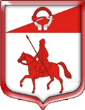 Администрация муниципального образованияСтаропольское сельское поселениеСланцевского муниципального района Ленинградской областиР А С П О Р Я Ж Е Н И Е22.05.2019                                                                                              № 14  – рОб утверждении аукционной документации        Руководствуясь Федеральным законом 05.04.2013 года № 44-ФЗ "О контрактной системе в сфере закупок товаров, работ, услуг для обеспечения государственных и муниципальных нужд», на основании Акта осмотра нежилого помещения от 29.04.2019, администрация муниципального образования Старопольское сельское поселение РЕШИЛА:Утвердить обоснование уменьшения начальной максимальной цены контракта на проведение  работ по капитальному ремонту здания Дома культуры, по адресу Ленинградская область Сланцевский район д.Ложголово ул.Загорская д.8, согласно приложению 1.Утвердить аукционную документацию  на проведение  работ по капитальному ремонту здания Дома культуры, по адресу Ленинградская область Сланцевский район д.Ложголово ул.Загорская д.8, согласно приложению 2.Внести необходимые изменения в План закупок товаров, работ, услуг для обеспечения муниципальных нужд на 2019 год (и плановый период 2020 и 2021 годы) и План-график  закупок товаров, работ, услуг для обеспечения муниципальных нужд на 2019 год.Провести открытый аукцион в электронной форме на право заключения муниципального контракта на право заключения муниципального контракта на проведение  работ по капитальному ремонту здания Дома культуры, по адресу Ленинградская область Сланцевский район д.Ложголово ул.Загорская д.8Глава администрации                                                           			муниципального образования                                               Овлаховский В.О.Приложение 1 к распоряжению администрации от 22.05.2019 № 14-рОбоснование уменьшения начальной максимальной цены контрактана проведение  работ по капитальному ремонту здания Дома культуры, по адресу Ленинградская область Сланцевский район д.Ложголово ул.Загорская д.8В том числе за счет бюджета Ленинградской области 95% от стоимости уточненных работ без увеличения НДС – 9 153 054,62 рубляЗа счет бюджета муниципального образования Старопольское сельское поселение – 645041,32 рубляПриложение 2 к распоряжению администрации от 22.05.2019 № 14-рДОКУМЕНТАЦИЯ ОБ АУКЦИОНЕДЛЯ ПРОВЕДЕНИЯ АУКЦИОНА В ЭЛЕКТРОННОЙ ФОРМЕНа право заключения муниципального контракта на проведение капитального ремонта здания Дома культуры, по адресу Ленинградская область Сланцевский район д.Ложголовоул.Загорская д.8ИКЗ 19 3471 3008 112 4707 01001 0011 001 4120 243Настоящий аукцион в электронной форме проводится только для субъектов малого предпринимательства, социально ориентированных некоммерческих организаций  в соответствии со ст.30 Федерального закона от 05.04.2013 N 44-ФЗ «О контрактной системе в сфере закупок товаров, работ, услуг для обеспечения государственных и муниципальных нужд»2019годСОДЕРЖАНИЕЧасть 1. Извещение и документацияЧасть 2. ТЕХНИЧЕСКОЕ ЗАДАНИЕЧасть 3. Проект контрактаЧасть 4. Обоснование НМЦКЧасть 1. Извещение и документацияЧасть 2. ТЕХНИЧЕСКОЕ ЗАДАНИЕТЕХНИЧЕСКОЕ ЗАДАНИЕ на выполнение работ по капитальному ремонту здания Дома культуры, по адресу Ленинградская область Сланцевский район, д.Ложголово, ул.Загорская д.8Общее описание объекта закупки: выполнение работ по капитальному ремонту здания Дома культуры, по адресу Ленинградская область Сланцевский район, д.Ложголово, ул.Загорская д.8Адрес проведения работ:Ленинградская область Сланцевский район, д.Ложголово, ул.Загорская д.81.Задачи Подрядчика: - реализация данного вида работ с высоким качеством, в полном объеме и в срок, в соответствии с техническим заданием, при соблюдении требований охраны труда и техники безопасности, защиты окружающей среды.2. Объем выполняемых работ и применяемых материалов – согласно сметной документации.3. Начальная (максимальная) цена контракта, включая НДС и затраты на транспортировку, страхование, уплату налогов и других обязательных платежей, и лимит финансирования на 2019 год составляет: 9 798 095 рублей 94 копейки4. Срок выполнения работ: до 01 сентября 2019 года.5. Источник финансирования– Бюджет Старопольского сельского поселения и Бюджет Ленинградской области. Безналичный расчет путем перечисления денежных средств на счет подрядчика.6. Форма, сроки и порядок оплаты работ (в том числе авансирование): оплата за выполненные работы производится в безналичной форме в течение 15 (пятнадцати) календарных дней после подписания акта приемки выполненных работ. Авансовый платеж не предусмотрен.7.Общие требования к производству работ:7.1. Подрядчик выполняет все работы, указанные в локальной смете, сроками и требованиями, предусмотренными контрактом и приложениями к нему. 7.2. Подрядчик составляет и представляет на утверждение заказчику график производства работ в течение 3 рабочих дней с момента заключения муниципального контракта.7.3. До начала производства работ Подрядчик представляет Заказчику приказ о назначении ответственного за производство работ на Объекте, извещает Заказчика письменно о начале производства работ (дата, время), контактные телефоны руководителей фирмы и бухгалтерии, фактический адрес расположения фирмы.7.4.  Подрядчик обязуется обеспечить и содержать за свой счет охрану Объекта, материалов, оборудования, стоянки строительной техники и другого имущества и сооружений, необходимых для ремонта Объекта, ограждения мест производства работ с момента начала производства работ до их окончания.7.5. Подрядчик обязуется вести с момента начала работ на Объекте и до их завершения, оформленный и заверенный в установленном порядке журнал учета выполнения работ, а также, при необходимости,  журналы операционного контроля качества и исполнительную документацию.7.6. Подрядчик обязуется осуществлять своими силами операционный контроль выполняемых работ, о его результатах отчитываться перед Заказчиком, заносить результаты операционного контроля в соответствующие журналы.7.7. Все поставляемые для выполнения работ материалы, конструкции и оборудование должны иметь соответствующие сертификаты, технические паспорта, результаты испытаний, удостоверяющие их качество. 7.8.Подрядчик обеспечивает работы материалами, инженерным (технологическим) оборудованием, необходимым для выполнения полного объема работ в соответствии с техническим заданием и локальной сметой.7.9. В процессе выполнения работ Подрядчик осуществляет фотофиксацию объектов (до начала выполнения работ, в процессе выполнения и по окончанию работ). Из полученного фотографического материала Подрядчик составляет фотоотчет и сдает его Заказчику на бумажном и электронном носителях в составе исполнительной документации.7.10. Работы необходимо производить в соответствии с действующими инструкциями, СНиП, нормами и стандартами, техническим заданием, применять материалы, соответствующие действующим ГОСТ и техническим условиям.8.Требования к материалам, применяемым в ходе выполнения работ:8.1. Все используемые материалы и  изделия должны быть надлежащего качества, иметь соответствующие сертификаты, технические паспорта и другие документы, удостоверяющие их качество.8.2. Копии сертификатов, технических паспортов и других документов, удостоверяющих качество используемых материалов, заверенные печатью и подписью  Подрядчика передаются Заказчику.8.3. Все содержащиеся в документации об аукционе в электронной форме и приложениях к ней товарные знаки сопровождаются словами «или эквивалент». Встречающиеся в документации, в том числе в локальной смете, ссылки на фирменные наименования, использованы исключительно для определения стоимости работ по ремонту и носят описательный характер. 9.Требования к качеству и безопасности выполняемых работ:9.1. Подрядчик должен обеспечить на месте выполнения работ необходимые мероприятия по технике безопасности, охране окружающей среды, противопожарные мероприятия с соблюдением СНиП и ГОСТ, в т.ч. СНиП 12-03-2001 «Обеспечение безопасности работ», СанПиН 2.2.3.1384-03 «Гигиенические требования к организации строительного производства и строительных работ».9.2. В случае повреждения покрытия дорог, их конструктивных элементов, зеленых насаждений, элементов благоустройства в результате выполнения работ, Подрядчик обязан осуществить их восстановление за свой счет до приемки выполненных работ.9.3. В случае причинения ущерба третьим лицам в процессе производства работ, Подрядчик обязан возместить причиненный ущерб за счет собственных средств. 10. Экологическая безопасность10.1 Подрядчик обязуется реализовать ремонтные работы в соответствии  с действующими нормативными документами.10.2 Сохранению природной обстановки в районе проведения работ по ремонту будет способствовать строгое соблюдение требований по технологии и срокам выполнения работ, а также обязательное соблюдение нормативных документов.10.3В процессе ремонта недопустимо захламление прилегающей к объектам территории  бытовыми отходами и строительным мусором.11. Требования к сроку и (или) объему предоставления гарантий качества работ:                                                                                                                       11.1. Гарантийный срок выполненных работ – 60 месяцев с момента подписания акта сдачи-приемки выполненных работ, в том числе с устранением выявленных недостатков и дефектов.11.2. Если в период гарантийной эксплуатации обнаружатся недостатки, которые не позволят продолжить нормальную эксплуатацию объекта до их устранения, то гарантийный срок продлевается на период устранения недостатков. Наличие недостатков и сроки их устранения фиксируются двухсторонним актом.  Устранение недостатков осуществляется Подрядчиком за свой счет.11.3. В случае неявки Подрядчика после надлежащего уведомления Заказчиком о сроке и месте составления акта обследования недостатков Заказчик подписывает акт в одностороннем порядке и направляет его Подрядчику. В случае отказа Подрядчика в разумный срок устранить недостатки, Заказчик вправе поручить выполнение обязательства третьим лицам и потребовать от Подрядчика возмещения понесенных расходов и других убытков.12. Требования к порядку освидетельствования скрытых работ.12.1. Скрытые работы должны приниматься представителем Муниципального заказчика, осуществляющего строительный контроль. 12.2.Подрядчик приступает к выполнению последующих работ только после приемки (освидетельствования) скрытых работ и составления актов. 12.3.Подрядчик в письменном виде не менее чем за сутки до проведения промежуточной приемки выполненных скрытых работ, уведомляет Муниципального заказчика о необходимости проведения приемки.12.4. В случае если представителем Муниципального заказчика внесены в журнал производства работ замечания по выполненным скрытым работам, то выполнение последующих работ на этом участке Подрядчиком без письменного разрешения Муниципального заказчика не допускается.12.5. Если скрытые работы выполнены без подтверждения представителя Муниципального заказчика (представитель Муниципального заказчика не был информирован об этом или информирован с опозданием), то Подрядчик за свой счет обязуется открыть доступ к любой части скрытых работ, не прошедших приемку представителем Муниципального заказчика, согласно его указанию.12.6. Приемку скрытых работ после проверки правильности их выполнения в натуре и ознакомления с исполнительной производственно-технической документацией следует оформлять соответственно актом по форме.12.7. Акты освидетельствования скрытых работ составляются в двух экземплярах - по одному для каждой из сторон.12.8. При проведении скрытых строительных работ подрядчик проводит фотофиксацию. Полученные фотографии прикладываются к актам освидетельствования скрытых работ.13. Требования к порядку приемки выполненных работ: 13.1.Выполненные работы принимаются по факту выполненных работ и оконченных объемов работ после их полного завершения. 13.2. Приёмка выполненных работ производится представителем Заказчика  в присутствии  Подрядчика. 13.3. При отсутствии исполнительной документации, несоответствия её требованиям указанных нормативно-технических документов, предъявленные Подрядчиком к приемке работы не могут быть приняты Заказчиком.13.4. В случае выявления Муниципальным заказчиком в момент приемки работ  дефектов, несоответствий выполненных работ требованиям контракта и приложениях к нему, Муниципальный заказчик направляет Подрядчику мотивированный отказ от подписания акта по форме КС-2 с указанием перечня недостатков и сроков их устранения.13.5. Подрядчик устраняет недостатки за свой счет в течение 5 (пяти) дней с момента получения мотивированного отказа Муниципального заказчика, если иной срок не будет установлен Муниципальным заказчиком.14.Настоящее техническое задание является приложением к проекту муниципального контрактаПриложение к ТЗ №1Часть 3. Проект контрактаМУНИЦИПАЛЬНЫЙ КОНТРАКТ №  на выполнение работ по капитальному ремонту здания Дома культуры, по адресу Ленинградская область Сланцевский район, д.Ложголово, ул.Загорская д.8д.Старополье			                                                                          «     »           2019 годаАдминистрация муниципального образования Старопольское сельское поселение Сланцевского муниципального района Ленинградской области от имени муниципального образования Старопольское сельское поселение Сланцевского муниципального района Ленинградской области, именуемая в дальнейшем «Заказчик», в лице главы администрации Овлаховский Виталий Олегович, действующего на основании Устава, с одной стороны с одной стороны, и ______________________, именуемое в дальнейшем «Подрядчик», в лице __________________________, действующей (его) на основании Устава, с другой стороны, именуемые совместно в дальнейшем «Стороны», заключили настоящий муниципальный контракт (далее – Контракт) о нижеследующем.Предмет Контракта, срок и место выполнения работОснованием для заключения настоящего Контракта является решение Единой комиссии по осуществлению закупок муниципального образования  Старопольское сельское поселение Сланцевского муниципального района о признании Подрядчика победителем (Протокол подведения итогов электронного аукциона  № ________________ от  __________ года).  ИКЗ 19  3471 3008 112 4707 01001 0011 001 4120 2431.1. Подрядчик по заданию Заказчика обязуется выполнить работы по здания Дома культуры, по адресу Ленинградская область Сланцевский район, д.Ложголово, ул.Загорская д.8(далее – работы) в соответствии с условиями настоящего Контракта, Локальным сметным расчетом, утвержденным Заказчиком (Приложение № 1 к Контракту).1.2. Заказчик обязуется принять и обеспечить оплату надлежащим образом выполненных работ, предусмотренных пунктом 1.1 настоящего Контракта, в порядке и на условиях, предусмотренных настоящим Контрактом.1.3. Срок выполнения работ:  до 01 сентября 2019 годаРаботы выполняются в соответствии с Графиком выполнения работ, разработанным Подрядчиком (Приложение № 2 к Контракту).1.4. Выполнение работ производится по адресу:д.Ложголово, ул.Загорская д.82. Качество и гарантия качества работ2.1. Работы должны отвечать требованиям качества, безопасности жизни и здоровья, соответствовать нормативным документам Государственной противопожарной службы МЧС Российской Федерации, а также иным требованиям сертификации, безопасности (санитарным нормам и правилам, государственным стандартам и т.п.), если такие требования предъявляются действующим законодательством Российской Федерации или настоящим Контрактом.2.2.Работы должны быть выполнены в полном объеме и в установленные Контрактом сроки.2.3. Риск случайной гибели или случайного повреждения результата выполненных работ до его передачи Заказчику лежит на Подрядчике.2.4. Результат выполненных работ передается Заказчику с необходимыми документами (сертификаты, инструкции (памятки), паспорт на русском языке и т.д.).2.5. Гарантийный срок выполненных работ – 60 месяцев с момента подписания акта сдачи-приемки выполненных работ, в том числе с устранением выявленных недостатков и дефектов. 2.6.При обнаружении в период гарантийного срока недостатков, которые не позволяют использовать нормальную эксплуатацию результатов работ до их устранения, Подрядчик обязуется устранить недостатки за свой счет. Гарантийный срок продлевается на период устранения недостатков. 2.7. Расходы, связанные с исполнением гарантийных обязательств по настоящему Контракту, несет Подрядчик.3. Цена контракта	3.1. Цена настоящего Контракта составляет: __________________рублей, в т.ч. НДС 20% - ______________________________ . В том числе за счет бюджета Ленинградской области – ____________ руб. (__________________) и за счет бюджета Старопольского сельского поселения – ______________(__________________) руб.Цена Контракта включает в себя все затраты, издержки и иные расходы Подрядчика, в том числе сопутствующие, связанные с исполнением настоящего Контракта. 3.2. Цена Контракта является твёрдой и определяется на весь срок исполнения Контракта.	3.3. Оплата за выполненные работы производится исходя из фактически выполненных объемов работ, в течение 15 (Пятнадцати) рабочих дней, на основании подписанных сторонами акта приёмки выполненных работ (КС-2), справки о стоимости выполненных работ (КС-3), счета, счета-фактуры, иной необходимой приемно-сдаточной документации Подрядчика.	3.4. Оплата по Контракту осуществляется в соответствии с правилами казначейского исполнения бюджета, путем безналичного перевода денежных средств в валюте Российской Федерации (рубль) на расчетный счет Подрядчика, указанный в пункте 13 настоящего Контракта. При этом обязанности Заказчика в части оплаты по Контракту считаются исполненными со дня списания денежных средств банком со счета Заказчика.	3.5. Подрядчик не вправе требовать от Заказчика оплаты работ, которые были выполнены им без письменного согласования с Заказчиком.3.6. Заказчик не несёт ответственности перед Подрядчиком за несвоевременное перечисление последнему денежных средств, в случаях задержки или приостановления бюджетного финансирования.4. Порядок и сроки оплаты работы4.1. Оплата выполняемых работ осуществляется по цене, установленной пунктом 3.1 настоящего Контракта. Выполненные работы оплачиваются в строгом соответствии с объемами и источниками финансирования при наличии денежных средств на расчетном счете Заказчика.4.2. Оплата выполненных Подрядчиком работ производится за фактически выполненные работы по этапу на основании подтверждающих документов (акт о приемке выполненных работ (форма № КС-2), справка о стоимости выполненных работ и затрат (форма № КС-3)), подписанных обеими Сторонами, включая устранение дефектов, выявленных при приемке работ, в течение 15 рабочих дней после подписания данных документов и выставления Подрядчиком счетов (счетов-фактур).4.3. Окончательный расчет с Подрядчиком за выполненные работы осуществляется Заказчиком не позднее 15 (пятнадцати) рабочих дней после подписания Сторонами окончательного акта сдачи-приемки выполненных работ с устранением выявленных дефектов и выставления счета-фактуры Подрядчиком.4.4. Оплата по контракту осуществляется в безналичной форме в рублях.5. Права и обязанности Сторон5.1. Подрядчик вправе:1) требовать своевременного подписания Заказчиком акта сдачи-приемки выполненных работ на основании представленных Подрядчиком отчетных документов;2) требовать своевременной оплаты выполненных работ в соответствии с условиями настоящего Контракта;3) привлекать к исполнению своих обязательств по настоящему контракту других лиц – субподрядчиков, обладающих специальными знаниями, навыками, квалификацией, специальным оборудованием и т.п., по видам (содержанию) работ, предусмотренных в Приложении № 1 к Контракту. Подрядчик несет ответственность перед Заказчиком за неисполнение или ненадлежащее исполнение обязательств субподрядчиками. Привлечение субподрядчиков не влечет за собой изменения стоимости и объемов работ по настоящему Контракту. Перечень работ, выполненных субподрядчиками, и их стоимость Подрядчик указывает в своей отчетной документации. Если Подрядчик выполнил свои обязательства самостоятельно, то он отражает этот факт в своей отчетной документации.5.2. Подрядчик обязан:1) своевременно и надлежащим образом выполнить работы в полном объеме в соответствии с условиями настоящего Контракта, строительными нормами и правилами, своевременно устранив недостатки и дефекты, выявленные при приемке работ, и сдать работы согласно условиям настоящего Контракта;2) обеспечить:- выполнение работ материалами, изделиями и конструкциями, инженерным и технологическим оборудованием;- контроль качества всех выполняемых работ и учет всех выявленных нарушений, соответствие работ требованиям СНиПов, действующих норм, технических условий и настоящего Контракта;- бесперебойное функционирование инженерных систем и оборудования, поставленного и смонтированного Подрядчиком, при надлежащей эксплуатации в течение гарантийного срока;- вывоз строительного мусора, образовавшегося в ходе выполнения работ, по мере накопления;- передачу Заказчику одного экземпляра исполнительной документации по выполненным работам;3) восстановить все инженерные системы и систему электроснабжения, которые оказались нарушенными в ходе производства работ.4) предоставить на материалы и оборудование соответствующие сертификаты, технические паспорта и другие документы, удостоверяющие их происхождение и качество, на русском языке;5) информировать письменного Заказчика за три дня до начала приемки отдельных работ по мере их готовности;6) вести журнал производства работ, в котором ежедневно отражается ход выполнения всех видов работ, данные о проведении ревизий, испытаний, опробования оборудования, все согласованные отступления от сметы, а также все факты и обстоятельства, связанные с производством работ, имеющие значение во взаимоотношениях Заказчика и Подрядчика;7)предоставлять документы и иную информацию о качестве и стоимости используемых материалов, технологии производства работ и иные данные, необходимые для контроля за производством и качеством работ;8) по требованию Заказчика своими средствами и за свой счет в кратчайший срок, согласованный с Заказчиком, устранить выявленные недостатки (дефекты) работ согласно акту сдачи-приемки выполненных работ; 9) незамедлительно в письменной форме информировать Заказчика в случае невозможности исполнения обязательств по настоящему Контракту;10) выполнить в полном объеме все свои обязательства, предусмотренные настоящим Контрактом, в соответствии с действующим законодательством;11) обеспечить в ходе производства работ выполнение мероприятий по технике безопасности, противопожарной безопасности, защите окружающей природной среды, соблюдение требований СанПиН в соответствии с законодательством Российской Федерации 12) немедленно известить Заказчика и до получения от него указаний приостановить работы при обнаружении:- возможных неблагоприятных для Заказчика последствий выполнения его указаний о способе выполнения работы;- иных, независящих от Подрядчика обстоятельств, угрожающих годности или прочности результатов выполняемой работы, либо создающих невозможность ее завершения в срок;12) осуществлять работы в соответствии с требованиями законодательства об охране окружающей среды и о безопасности строительных работ.5.3. Заказчик имеет право:1) беспрепятственного доступа ко всем видам работ в течение всего периода и в любое время их выполнения;2) контролировать ход выполнения Подрядчиком работ по настоящему Контракту без вмешательства в оперативно-хозяйственную деятельность Подрядчика;3) в любое время потребовать от Подрядчика отчет о ходе выполнения настоящего Контракта;4) требовать от Подрядчика надлежащего выполнения работ и своевременного устранения выявленных недостатков;5) отказаться от оплаты работ, не предусмотренных настоящим Контрактом;6) требовать от Подрядчика предоставления надлежащим образом оформленной отчетной документации. 7) привлекать экспертов, специалистов и иных лиц, обладающих необходимыми знаниями в области сертификации, стандартизации, безопасности, оценки качества и т.п., для участия в проведении экспертизы выполненных работ и представленной Подрядчиком отчетной документации;8) не отказывать в приемке результатов отдельного этапа исполнения Контракта либо выполненной работы в случае выявления несоответствия этих результатов либо этой работы условиям Контракта, если выявленное несоответствие не препятствует приемке этих результатов либо этой работы и устранено Подрядчиком.5.4. Заказчик обязан:1) назначить представителя, который уполномочен осуществлять контроль и технический надзор за проведением работ, а также проверку качества используемых материалов, конструкций и оборудования, принимать скрытые и законченные работы и давать предписания о прекращении или временной приостановке работ;2) осуществлять контроль за соответствием объема, стоимости и качества работ условиям настоящего Контракта, строительным нормам и правилам;3) своевременно сообщать в письменной форме Подрядчику о недостатках, обнаруженных в ходе выполнения работ или приемки выполненных работ;4) при обнаружении отступления от задания, использования материалов и выполненных работ, качество которых не отвечает требованиям ТУ, ГОСТов и СНиПов, выдать предписание о приостановке работ и исправлении обнаруженных дефектов;5) принять выполненные работы, оплатить их в соответствии с настоящим Контрактом;6) извещать органы государственного строительного надзора о выявленных случаях аварийного состояния при выполнении работ;7) осуществлять контроль по исполнению Подрядчиком предписаний государственных надзорных органов в части безопасных методов ведения работ, качества работ и используемых материалов и строительных конструкций;8) выполнить в полном объеме все свои обязательства, предусмотренные настоящим Контрактом.6. Порядок и сроки приемки выполненной работы6.1. По окончании работ Подрядчик немедленно письменно уведомляет Заказчика о факте завершения работ.6.2. Не позднее рабочего дня, следующего за днем получения Заказчиком уведомления, указанного в пункте 6.1. Контракта, Подрядчик представляет Заказчику соответствующую документацию, подписанную Подрядчиком, в 2 (двух) экземплярах.6.3. Не позднее 10 (десяти) рабочих дней после получения от Подрядчика документов, предусмотренных п. 4.2. настоящего Контракта, а так же гарантийного паспорта на выполненные работы, Заказчик рассматривает результаты и осуществляет приёмку выполненных работ  по Контракту на предмет соответствия их объёма, качества, требованиям, изложенным в настоящем Контракте и приложениях к нему, проводит экспертизу(самостоятельно или с привлечением экспертной организации) и направляет Подрядчику подписанный 1 (один) экземпляр акта приёмки выполненных работ или мотивированный отказ от принятия результатов выполненных работ с перечнем выявленных недостатков, необходимых доработок и сроком их устранения. В случае отказа Заказчика от принятия результатов выполненных работ в связи с необходимостью устранения недостатков или выполнения доработок, Подрядчик обязуется в срок, установленный Заказчиком, устранить указанные недостатки или произвести доработки за свой счет.6.4. Подписанные Заказчиком и Подрядчиком акт приёмки выполненных работ (КС-2), справка о стоимости выполненных работ (КС-3), счёт-фактура и счёт на оплату Цены Контракта, являются основанием для оплаты Подрядчику выполненных работ.7. Ответственность Сторон7.1. Стороны несут ответственность за неисполнение или ненадлежащее исполнение своих обязательств по Контракту в соответствии с законодательством РФ.7.2. Неустойка по Контракту выплачивается только на основании обоснованного письменного требования Стороны.7.3. Ответственность Сторон:7.3.1. За ненадлежащее исполнение «Подрядчиком» обязательств, предусмотренных настоящим контрактом, за исключением просрочки исполнения «Подрядчиком» обязательств (в том числе гарантийного обязательства), предусмотренных настоящим контрактом, «Подрядчик» выплачивает «Муниципальному заказчику» штраф в размере: 2 процентов цены контракта;Размер штрафа и пени рассчитывается в соответствии с Постановлением Правительства РФ от 30 августа 2017 г. N 1042 "Об утверждении Правил определения размера штрафа, начисляемого в случае ненадлежащего исполнения заказчиком, неисполнения или ненадлежащего исполнения поставщиком (подрядчиком, исполнителем) обязательств, предусмотренных контрактом (за исключением просрочки исполнения обязательств заказчиком, поставщиком (подрядчиком, исполнителем), и размера пени, начисляемой за каждый день просрочки исполнения поставщиком (подрядчиком, исполнителем) обязательства, предусмотренного контрактом..."7.3.2 Уплата неустойки (штрафа, пеней) не освобождает «Подрядчика» от исполнения обязательств по контракту, равно как исполнение обязательств по контракту не освобождает «Подрядчика» от уплаты неустоек (штрафов, пеней).Пеня начисляется за каждый день просрочки исполнения обязательства, предусмотренного настоящим контрактом, начиная со дня, следующего после дня истечения установленного контрактом срока исполнения обязательства в размере одной трехсотой действующей на дату уплаты пеней ставки рефинансирования Центрального банка Российской Федерации от не уплаченной в срок суммы. Общая сумма начисленной неустойки (штрафов, пени) за неисполнение или ненадлежащее исполнение поставщиком (подрядчиком, исполнителем) обязательств, предусмотренных контрактом, не может превышать цену контракта.Общая сумма начисленной неустойки (штрафов, пени) за ненадлежащее исполнение заказчиком обязательств, предусмотренных контрактом, не может превышать цену контракта.        7.3.3 Неустойка (штраф, пеня) должна быть перечислена одной «Стороной» по письменному запросу другой «Стороны» в течение 5 (пяти) банковских дней со дня получения такого запроса.        7.3.4  В случае не перечисления «Подрядчиком» неустойки (штрафа, пени) в срок, указанный в п.5.8 настоящего контракта, «Муниципальный заказчик» вправе осуществить расчеты с «Подрядчика» по настоящему контракту за вычетом суммы в размере неустойки (штрафа, пени). 7.5. В случае нарушения сроков выполнения работ Подрядчиком, Заказчик вправе задержать оплату выполненных работ до момента зачисления суммы пени на счёт  Заказчика. 7.6. В случае невыполнения Подрядчиком требования Заказчика устранить выявленные недостатки в течение указанного Заказчиком срока, Заказчик вправе обратиться в суд с иском о расторжении Контракта и потребовать полного возмещения убытков и упущенную выгоду.7.7. Подрядчик несет имущественную ответственность за причинение ущерба имуществу третьих лиц при проведении работ по Контракту.7.8. За не сохранность имущества Заказчика, оказавшегося во владении Подрядчика в связи с исполнением Контракта, Подрядчик обязан за свой счет возместить Заказчику понесенный ущерб.7.9. Риск случайной гибели или случайного повреждения используемого для исполнения настоящего Контракта имущества, риск случайной гибели или случайного повреждения результата выполненных работ до их приемки в установленном законом порядке Заказчиком - несет Подрядчик.7.10. В остальных случаях, неисполнения либо ненадлежащего исполнения условий, не предусмотренных настоящим Контрактом, Стороны несут ответственность, предусмотренную действующим законодательством РФ.8. Порядок разрешения споров8.1. Все споры и разногласия, возникшие в связи с исполнением настоящего Контракта, Стороны будут стремиться решить путем переговоров, а достигнутые договоренности оформлять в виде дополнительных соглашений, подписанных представителями обеих Сторони скрепленных печатями.8.2. В случае недостижения взаимного согласия споры по настоящему Контракту разрешаются в Арбитражном суде Санкт-Петербурга и Ленинградской области.8.3. До передачи спора на разрешение Арбитражного суда Ленинградской области Стороны примут меры к его урегулированию в претензионном порядке. Претензия должна быть направлена в письменном виде. По полученной претензии Сторона должна дать письменный ответ по существу в срок не позднее пяти рабочих дней с даты ее получения.9. Срок действия Контракта9.1. Контракт вступает в силу с даты его подписания и действует до полного исполнения Сторонами принятых на себя обязательств по настоящему Контракту либо до его расторжения.9.2. Окончание срока действия настоящего Контракта влечет за собой прекращение обязательств Сторон по нему, но не освобождает Стороны от ответственности за неисполнение или ненадлежащее исполнение Сторонами обязательств по настоящему Контракту, если таковые имели место при исполнении настоящего Контракта.10. Порядок изменения и расторжения Контракта10.1. Изменение существенных условий Контракта при его исполнении не допускается, за исключением случаев, предусмотренных ст.34, ст. 95 ФЗ от 05.04.2013 г. № 44-ФЗ «О контрактной системе в сфере закупок товаров, работ, услуг для обеспечения государственных и муниципальных нужд».10.2. Не допускается перемена Подрядчика, за исключением случая, если новый Подрядчик является правопреемником Подрядчика по такому контракту вследствие реорганизации юридического лица в форме преобразования, слияния или присоединения.10.3. Настоящий Контракт может быть расторгнут по соглашению сторон или решению суда в порядке, предусмотренном гражданским законодательством РФ. 10.4. В случае изменения у какой-либо из Сторон местонахождения, названия, банковских или других реквизитов, она обязана в течение пяти дней с момента таких изменений, письменно уведомить об этом другую Сторону. 10.5.  Заказчик обязан принять решение об одностороннем отказе от исполнения контракта, если в ходе исполнения контракта установлено, что Подрядчик не соответствует установленным требованиям или предоставил недостоверную информацию о своем соответствии таким требованиям, что позволило ему стать Подрядчиком данных Работ. 10.6. Информация о Подрядчике с которым контракт был расторгнут, в связи с односторонним отказом Заказчика от исполнения контракта, включается в установленном Федеральным законом порядке в реестр недобросовестных поставщиков.10.7. При расторжении контракта в связи с односторонним отказом сторона контракта вправе потребовать возмещения только фактически  понесенного ущерба, непосредственно обусловленного обстоятельствами, являющимися основанием для принятия решения об одностороннем отказе от исполнения контракта.10.8 Изменение существенных условий контракта при его исполнении  допускается, в случае если возможность изменения условий контракта  по предложению заказчика увеличиваются предусмотренные контрактом количество товара, объем работы или услуги не более чем на десять процентов или уменьшаются предусмотренные контрактом количество поставляемого товара, объем выполняемой работы или оказываемой услуги не более чем на десять процентов. При этом по соглашению сторон допускается изменение с учетом положений бюджетного законодательства Российской Федерации цены контракта пропорционально дополнительному количеству товара, дополнительному объему работы или услуги исходя из установленной в контракте цены единицы товара, работы или услуги, но не более чем на десять процентов цены контракта.11. Обеспечение исполнения Контракта 11.1. Обеспечение исполнения Контракта установлено в размере 5% начальной (максимальной) цены Контракта, что составляет _______________ рублей ____ копеек.11.2.В ходе исполнения Контракта Подрядчик вправе предоставить Заказчику обеспечение исполнения Контракта, уменьшенное на размер выполненных обязательств, предусмотренных Контрактом, взамен ранее предоставленного обеспечения исполнения Контракта. При этом может быть изменен способ обеспечения исполнения Контракта.11.3.Денежные средства, внесенные в качестве обеспечения исполнения Контракта, возвращаются Подрядчику при условии надлежащего исполнения им всех своих обязательств по настоящему Контракту в течение 10 рабочих дней со дня получения Заказчиком соответствующего письменного требования Подрядчика. Денежные средства возвращаются по реквизитам, указанным Подрядчиком в письменном требовании.(Пункт включается в контракт, если обеспечение исполнения контракта обеспечивается внесением денежных средств)11.4. В случае если по каким-либо причинам обеспечение исполнения обязательств Контракта перестало быть действительным, закончило свое действие или иным образом перестало обеспечивать исполнение Подрядчиком своих обязательств по настоящему Контракту, Подрядчик обязан в течение 5-ти рабочих дней представить Заказчику иное (новое) надлежащее обеспечение исполнения Контракта в соответствии с требованиями настоящего Контракта.11.5. Документ, подтверждающий предоставление обеспечения исполнения Контракта, является неотъемлемой частью настоящего Контракта (Приложение № 3).11.6. Банковская гарантия, предоставляемая в качестве обеспечения исполнения контракта, должна соответствовать требованиям, предъявляемым к банковским гарантиям ФЗ № 44-ФЗ и Гражданским кодексом РФ.12. Антикоррупционная оговорка12.1. При исполнении своих обязательств по настоящему Договору Стороны, их аффилированные лица, работники или посредники не выплачивают, не предлагают выплатить и не разрешают выплату каких-либо денежных средств или ценностей, прямо или косвенно, любым лицам для оказания влияния на действия или решения этих лиц с целью получить какие-либо неправомерные преимущества или для достижения иных неправомерных целей.12.2. При исполнении своих обязательств по настоящему Договору Стороны, их аффилированные лица, работники или посредники не осуществляют действия, квалифицируемые применимым для целей настоящего Договора законодательством как дача/получение взятки, коммерческий подкуп, а также иные действия, нарушающие требования применимого законодательства и международных актов о противодействии коррупции.12.3. В случае возникновения у Стороны подозрений, что произошло или может произойти нарушение каких-либо положений п. п. 7.1 и 7.2 настоящего Договора, соответствующая Сторона обязуется уведомить об этом другую Сторону в письменной форме. В письменном уведомлении Сторона обязана сослаться на факты или предоставить материалы, достоверно подтверждающие или дающие основание предполагать, что произошло или может произойти нарушение каких-либо положений п. п. 7.1 и 7.2 настоящего Договора другой Стороной, ее аффилированными лицами, работниками или посредниками.12.4. Каналы уведомления Заказчика о нарушениях каких-либо положений п. п. 7.1 и 7.2 настоящего Договора: e-mail:staropolskoe@yandex.ru, факс 8-81374-62-297.12.5. Каналы уведомления Подрядчика о нарушениях каких-либо положений п. п. 7.1 и 7.2 настоящего Договора:e-mail             , тел. 12.6. Сторона, получившая уведомление о нарушении каких-либо положений п. п. 7.1 и 7.2 настоящего Договора, обязана рассмотреть уведомление и сообщить другой Стороне об итогах его рассмотрения в течение 3 (трех) рабочих дней с даты получения письменного уведомления.12.7. Стороны гарантируют осуществление надлежащего разбирательства по фактам нарушения положений п. п. 7.1 и 7.2 настоящего Договора с соблюдением принципов конфиденциальности и применение эффективных мер по предотвращению возможных конфликтных ситуаций. Стороны гарантируют отсутствие негативных последствий как для уведомившей Стороны в целом, так и для конкретных работников уведомившей Стороны, сообщивших о факте нарушений.12.8. В случае подтверждения факта нарушения одной Стороной положений п. п. 7.1 и 7.2 настоящего Договора и/или неполучения другой Стороной информации об итогах рассмотрения уведомления о нарушении в соответствии с п. 7.3 настоящего Договора, другая Сторона имеет право расторгнуть настоящий Договор в одностороннем внесудебном порядке путем направления письменного уведомления не позднее чем за 3 (три) календарных дней до даты прекращения действия настоящего Договора.12. Заключительные положения12.1. Настоящий Контракт составлен в электронной форме, подписан усиленными электронными подписями Сторон и имеет одинаковую юридическую силу для них. После заключения Контракта каждая из Сторон вправе перенести Контракт на бумажный носитель.12.2. Все уведомления Сторон, связанные с исполнением настоящего Контракта, направляются в письменной форме заказным письмом по адресу Стороны, указанному в пункте 13 настоящего Контракта, или с использованием факсимильной связи, электронной почты с последующим предоставлением оригинала. В случае направления уведомлений заказным письмом уведомления считаются полученными Стороной в день фактического получения, подтвержденного отметкой почтового отделения связи. В случае отправления уведомлений посредством факсимильной связи и электронной почты уведомления считаются полученными Стороной в день их отправки.12.3. Взаимоотношения Сторон, не урегулированные настоящим Контрактом, регламентируются действующим законодательством Российской Федерации.12.4. Неотъемлемыми частями Контракта являются следующие приложения:  - Локальный сметный расчет  (приложение № 1); - График выполнения работ (приложение № 2). - Документ, подтверждающий предоставление обеспечения Контракта (приложение № 3). - Техническое задание (Приложение № 4)13. Адреса, реквизиты и подписи СторонЧасть 4. Обоснование НМЦКЛокальная смета №1Капитальный  ремонт здания Дома Культуры, по адресу: Ленинградская область, Сланцевский район, д. Ложголово, ул. Загорская д.8.(наименование работ и затрат, наименование объекта)Основание: дефектная ведомостьСоставлен(а) в уровне цен на: 2000 г. с пересчетом в текущие цены на 11.2016 г. ТСНБ ЛО (в редакции 2014 г.)Сметная стоимость: 10606394.19 руб.Нормативная трудоемкость: 9163.27 ч.-час.Зарплата основных рабочих: 1644534.40 руб.	Обоснование  уменьшения начальной максимальной цены контрактана проведение  работ по капитальному ремонту здания Дома культуры, по адресу Ленинградская область Сланцевский район д.Ложголово ул.Загорская д.8В том числе за счет бюджета Ленинградской области 95% от стоимости уточненных работ включаю НДС 18% – 9 153 054,62 рубляЗа счет бюджета муниципального образования Старопольское сельское поселение – 645041,32 рубляЛокальная смета № 2Капительный  ремонт здания Дома Культуры, по адресу: Ленинградская область, Сланцевский район, д. Ложголово, ул. Загорская д.8(отпавшие работы)(наименование работ и затрат, наименование объекта) Основание: дефектная ведомостьСоставлен(а) в уровне цен на: 2000 г. с пересчетом в текущие цены на 11.2016 г. ТСНБ ЛО (в редакции 2014 г.) Сметная стоимость: 971599,85 руб.Нормативная трудоемкость: 739.26 ч.-час.Зарплата основных рабочих: 113459.12 руб.Наименование сметыСтоимость работ по сметеВ том числе НДС 18%1Капитальный  ремонт здания Дома Культуры, по адресу: Ленинградская область, Сланцевский район, д. Ложголово, ул. Загорская д.8.10606394,191617924,542Капитальный  ремонт здания Дома Культуры, по адресу: Ленинградская область, Сланцевский район, д. Ложголово, ул. Загорская д.8971599,85148210,142(отпавшие работы)971599,85148210,14Стоимость уточненных работ9634794,341469714,4Коэффициент пересчета /1,18*1,2Начальная максимальная цена контракта9 798 095,941 633 015,99Сведения о заказчике1Наименование заказчикаЗаказчик: Администрация муниципального образования Старопольское сельское  поселение Сланцевского района Ленинградской области.2Место нахождения заказчикаРоссийская Федерация, 188550, Ленинградская обл., Сланцевский район, д. Старополье, д.8.3Почтовый адрес заказчикаРоссийская Федерация, 188550, Ленинградская обл., Сланцевский район, д. Старополье, д.8.4Адрес электронной почты заказчикаstaropolskoe@yandex.ru.5Номер контактного телефона заказчикаТелефон: 8-81374-62-4636Ответственное должностное лицо заказчика7Информация о контрактном управляющем, ответственном за заключение контрактаОвлаховский Виталий Олегович.Сведения о закупке8Используемый способ определения поставщика (подрядчика, исполнителя)Аукцион в электронной форме (электронный аукцион)9Краткое изложение условий контракта - наименование и описание объекта закупкиОписание объекта закупки изложено в части 2 настоящей документации. Иные условия изложены в проекте контракта в части 3 настоящей документации.10Информация о месте доставки товара, являющегося предметом контракта, месте выполнения работы или оказания услуги, являющихся предметом контрактаРаботы выполняются по адресу: Ленинградская область, Сланцевский район, д.Ложголово, ул.Загорская д.811Сроки поставки товара или завершения работы либо график оказания услугРаботы должны быть выполнены до 01 сентября 2019 года12Начальная (максимальная) цена контракта9 798 095 (Девять миллионов семьсот девяносто восемь тысяч девяносто пять) рублей 94 копеек, в том числе НДС 20%13Обоснование начальной (максимальной) цены контрактаРасчет начальной (максимальной) цены контракта производился проектно-сметной методом. Расчёт приложен в части 4 настоящей документации с учетом утвержденного распоряжением администрации от 22.05.2019 № 14-р Обоснование  начальной максимальной цены контракта14Источник финансированияБюджет Старопольского сельского поселения и Бюджет Ленинградской области15Информация о валюте, используемой для формирования цены контракта и расчетовРоссийский рубль16Порядок применения официального курса иностранной валюты к рублю Российской ФедерацииНе применяется17Идентификационный код закупки19347130081124707010010011001412024318Порядок предоставления участникам аукциона разъяснений положений документации об аукционеЛюбой участник электронного аукциона, зарегистрированный в единой информационной системе и аккредитованный на электронной площадке, вправе направить с использованием программно-аппаратных средств электронной площадки, на адрес электронной площадки, на которой планируется проведение такого аукциона, запрос о даче разъяснений положений документации о таком аукционе. При этом участник такого аукциона вправе направить не более чем три запроса о даче разъяснений положений данной документации в отношении одного такого аукциона. В течение одного часа с момента поступления указанного запроса он направляется оператором электронной площадки заказчику.В течение двух дней с даты поступления от оператора электронной площадки указанного в части 3 статьи 65 Закона № 44-ФЗ запроса заказчик размещает в единой информационной системе разъяснения положений документации об электронном аукционе с указанием предмета запроса, но без указания участника такого аукциона, от которого поступил указанный запрос, при условии, что указанный запрос поступил заказчику не позднее, чем за три дня до даты окончания срока подачи заявок на участие в таком аукционе.Разъяснения положений документации об электронном аукционе не должны изменять ее суть.19Даты начала и окончания срока предоставления участникам аукциона разъяснений положений документации об аукционеОтвет на запрос дается в течении 2 дней с даты поступления запроса. Дата поступления запроса не должна быть позднее чес за 3 дня до даты окончания приема заявок.Дата начала срока предоставления участникам аукциона разъяснений положений документации об аукционе «29» мая 2019 г.2. Дата окончания срока предоставления участникам аукциона разъяснений положений документации об аукционе «11» июня 2019 г.Требования к участникам20Ограничение участия в определении поставщика (подрядчика, исполнителя), установленное в соответствии с Законом № 44-ФЗУстановлено, аукцион в электронной форме проводится только для субъектов малого предпринимательства, социально ориентированных некоммерческих организаций  21Информация об условиях, о запретах и об ограничениях допуска товаров, происходящих из иностранного государства или группы иностранных государств, работ, услуг, соответственно выполняемых, оказываемых иностранными лицами, в случае, если данные условия, запреты и ограничения установлены заказчиком в соответствии со статьей 14 Закона № 44-ФЗНе установлено22Преимущества, предоставляемые заказчиком в соответствии со статьями 28 - 29Закона № 44-ФЗ1) учреждениям и предприятиям уголовно-исполнительной системы – не предоставляются;2) организациям инвалидов – не предоставляются.23Требования, предъявляемые к участникам аукциона, и исчерпывающий перечень документов, которые должны быть представлены участниками аукциона в соответствии с пунктом 1 части 1 и частью 2 статьи 31 Закона № 44-ФЗВо исполнение пункта 1 части 1 статьи 31 Закона 44-ФЗ и статьи 52 Градостроительного кодекса РФ участник аукциона должен быть членом СРО в области строительства, реконструкции, капитального ремонта объектов капитального строительства. Участник аукциона - член СРО должен иметь право выполнять работы в отношении объектов капитального строительства (кроме особо опасных, технически сложных и уникальных объектов, а также объектов использования атомной энергии). Во второй части заявки участник аукциона должен представить действующую выписку из реестра членов СРО по форме, которая утверждена Приказом Ростехнадзора от 16.02.2017 N 58.24Требование, предъявляемое к участникам такого аукциона в соответствии с частью 1.1 статьи 31 Закона № 44-ФЗЗаказчик установил требование об отсутствии в предусмотренном Законом № 44-ФЗ реестре недобросовестных поставщиков (подрядчиков, исполнителей) информации об участнике закупки, информации об учредителях участника закупки - юридического лица, о членах коллегиального исполнительного органа участника закупки - юридического лица, лице, исполняющем функции единоличного исполнительного органа участника закупки - юридического лица.Участник в свободной форме вправе задекларировать своё соответствие данному требованию.25Требования к участникам аукциона, установленные в соответствии с частью 1 статьи 31 Закона № 44-ФЗУчастники закупки должны соответствовать следующим требованиям:1) не проведение ликвидации участника закупки - юридического лица и отсутствие решения арбитражного суда о признании участника закупки - юридического лица или индивидуального предпринимателя несостоятельным (банкротом) и об открытии конкурсного производства;2) не приостановление деятельности участника закупки в порядке, установленном Кодексом Российской Федерации об административных правонарушениях, на дату подачи заявки на участие в закупке;3)отсутствие у участника закупки недоимки по налогам, сборам, задолженности по иным обязательным платежам в бюджеты бюджетной системы Российской Федерации (за исключением сумм, на которые предоставлены отсрочка, рассрочка, инвестиционный налоговый кредит в соответствии с законодательством Российской Федерации о налогах и сборах, которые реструктурированы в соответствии с законодательством Российской Федерации, по которым имеется вступившее в законную силу решение суда о признании обязанности заявителя по уплате этих сумм исполненной или которые признаны безнадежными к взысканию в соответствии с законодательством Российской Федерации о налогах и сборах) за прошедший календарный год, размер которых превышает двадцать пять процентов балансовой стоимости активов участника закупки, по данным бухгалтерской отчетности за последний отчетный период. Участник закупки считается соответствующим установленному требованию в случае, если им в установленном порядке подано заявление об обжаловании указанных недоимки, задолженности и решение по такому заявлению на дату рассмотрения заявки на участие в определении поставщика (подрядчика, исполнителя) не принято;4)отсутствие у участника закупки - физического лица либо у руководителя, членов коллегиального исполнительного органа, лица, исполняющего функции единоличного исполнительного органа, или главного бухгалтера юридического лица - участника закупки судимости за преступления в сфере экономики и (или) преступления, предусмотренные статьями 289, 290, 291, 291.1 Уголовного кодекса Российской Федерации (за исключением лиц, у которых такая судимость погашена или снята), а также неприменение в отношении указанных физических лиц наказания в виде лишения права занимать определенные должности или заниматься определенной деятельностью, которые связаны с поставкой товара, выполнением работы, оказанием услуги, являющихся объектом осуществляемой закупки, и административного наказания в виде дисквалификации;5)обладание участником закупки исключительными правами на результаты интеллектуальной деятельности, если в связи с исполнением контракта заказчик приобретает права на такие результаты, за исключением случаев заключения контрактов на создание произведений литературы или искусства, исполнения, на финансирование проката или показа национального фильма;6)отсутствие между участником закупки и заказчиком конфликта интересов, под которым понимаются случаи, при которых руководитель заказчика, член комиссии по осуществлению закупок, руководитель контрактной службы заказчика, контрактный управляющий состоят в браке с физическими лицами, являющимися выгодоприобретателями, единоличным исполнительным органом хозяйственного общества (директором, генеральным директором, управляющим, президентом и другими), членами коллегиального исполнительного органа хозяйственного общества, руководителем (директором, генеральным директором) учреждения или унитарного предприятия либо иными органами управления юридических лиц - участников закупки, с физическими лицами, в том числе зарегистрированными в качестве индивидуального предпринимателя, - участниками закупки либо являются близкими родственниками (родственниками по прямой восходящей и нисходящей линии (родителями и детьми, дедушкой, бабушкой и внуками), полнородными и не полнородными (имеющими общих отца или мать) братьями и сестрами), усыновителями или усыновленными указанных физических лиц. Под выгодоприобретателями для целей настоящей статьи понимаются физические лица, владеющие напрямую или косвенно (через юридическое лицо или через несколько юридических лиц) более чем десятью процентами голосующих акций хозяйственного общества либо долей, превышающей десять процентов в уставном капитале хозяйственного общества.7) участник закупки не является офшорной компанией.8) участник закупки - юридическое лицо, которое в течение двух лет до момента подачи заявки на участие в закупке не было привлечено к административной ответственности за совершение административного правонарушения, предусмотренного статьей 19.28 Кодекса Российской Федерации об административных правонарушениях.9) отсутствие у участника закупки ограничений для участия в закупках, установленных законодательством Российской Федерации.Участник в свободной форме декларирует своё соответствие всем указанным требованиям кроме п. 7, п. 9 и (по необходимости) п. 8. Декларация с двусмысленными или неполными формулировками означает, что участник не соответствует указанным требованиям.Требования к заявкам26Срок порядок подачи заявок участников закупкиУчастник вправе подать заявку в любое время с момента размещения извещения о проведении аукциона до срока окончания подачи заявок27Дата и время окончания срока подачи заявок на участие в аукционе14 июня 2019 года в 08.0028Дата окончания срока рассмотрения1 частей заявок на участие в аукционе14 июня 2019 года29Дата проведения аукциона17 июня 2019 годаДата окончания срока рассмотрения 2 частей заявок на участие в аукционе17 июня 2019 года30Место подачи заявок участников закупкиЗаявки на участие в аукционе направляется оператору электронной площадки 31Адрес электронной площадки в информационно-телекоммуникационной сети "Интернет"http://www.sberbank-ast.ru32Порядок подачи заявок участников закупкиПодача заявок на участие в электронном аукционе осуществляется только лицами, зарегистрированными в единой информационной системе и аккредитованными на электронной площадке.Заявка на участие в электронном аукционе состоит из двух частей.Участник электронного аукциона вправе подать заявку на участие в таком аукционе в любое время с момента размещения извещения о его проведении до предусмотренных документацией о таком аукционе даты и времени окончания срока подачи на участие в таком аукционе заявок.Заявка на участие в электронном аукционе направляется участником такого аукциона оператору электронной площадки в форме двух электронных документов, содержащих части заявки, предусмотренные частями 3 и 5 статьи 66 Закона № 44-ФЗ. Указанные электронные документы подаются одновременно.Участник электронного аукциона вправе подать только одну заявку на участие в таком аукционе.Участник электронного аукциона, подавший заявку на участие в таком аукционе, вправе отозвать данную заявку не позднее даты окончания срока подачи заявок на участие в таком аукционе, направив об этом уведомление оператору электронной площадки.33Требования к содержанию, составу первой части заявки на участие в аукционе Первая часть заявки должна содержать согласие участника такого аукциона на выполнение работы или оказание услуги на условиях, предусмотренных документацией о таком аукционе, при проведении такого аукциона на выполнение работы или оказание услуги, а также конкретные показатели используемого товара, соответствующие значениям, установленным документацией о таком аукционе (Приложение к ТЗ №1), и указание на товарный знак (его словесное обозначение) (при наличии). Порядок заполнения конкретных показателей (инструкция) установлен в Приложении к ТЗ №1.34Требования к содержанию, составу второй части заявки на участие в аукционеВторая часть заявки на участие в электронном аукционе должна содержать следующие документы и информацию (если иное не указано ниже):1) наименование, фирменное наименование (при наличии), место нахождения (для юридического лица), почтовый адрес участника такого аукциона, фамилия, имя, отчество (при наличии), паспортные данные, место жительства (для физического лица), номер контактного телефона, идентификационный номер налогоплательщика участника аукциона или в соответствии с законодательством соответствующего иностранного государства аналог идентификационного номера налогоплательщика участника аукциона (для иностранного лица), идентификационный номер налогоплательщика (при наличии) учредителей, членов коллегиального исполнительного органа, лица, исполняющего функции единоличного исполнительного органа участника аукциона;2) документы, подтверждающие соответствие участника аукциона требованиям, установленным пунктом 23 настоящей документации3) декларацию о соответствии участника аукциона требованиям, установленным пунктом 25 настоящей документации (за исключением требования о том, что участник не является офшорной компанией; требования по п. 9; по п. 8 – кроме физических лиц и индивидуальных предпринимателей) - указанная декларация предоставляется с использованием программно-аппаратных средств электронной площадки;4) копии документов, подтверждающих соответствие товара, работы или услуги требованиям, установленным в соответствии с законодательством Российской Федерации, в случае, если в соответствии с законодательством Российской Федерации установлены требования к товару, работе или услуге и представление указанных документов предусмотрено документацией об электронном аукционе: - не требуется5) решение об одобрении или о совершении крупной сделки либо копия данного решения в случае, если требование о необходимости наличия данного решения для совершения крупной сделки установлено федеральными законами и иными нормативными правовыми актами Российской Федерации и (или) учредительными документами юридического лица и для участника аукциона заключаемый контракт или предоставление обеспечения заявки на участие в аукционе, обеспечения исполнения контракта является крупной сделкой;6) документы, подтверждающие право участника электронного аукциона на получение преимуществ в соответствии со статьями 28 и 29 Закона № 44-ФЗ (в случае, если участник электронного аукциона заявил о получении указанных преимуществ) (см. пункт 22 настоящей документации), или копии этих документов: - не требуется7) документы, предусмотренные нормативными правовыми актами, принятыми в соответствии со статьей 14 Закона № 44-ФЗ, в случае закупки товаров, работ, услуг, на которые распространяется действие указанных нормативных правовых актов, или копии таких документов(см. пункт 21 настоящей документации). При отсутствии в заявке на участие в электронном аукционе документов, предусмотренных настоящим пунктом, или копий таких документов эта заявка приравнивается к заявке, в которой содержится предложение о поставке товаров, происходящих из иностранного государства или группы иностранных государств, работ, услуг, соответственно выполняемых, оказываемых иностранными лицами:требуется- не требуется;8) декларация о принадлежности участника аукциона к субъектам малого предпринимательства или социально ориентированным некоммерческим организациям в случае установления заказчиком ограничения, предусмотренного частью 3 статьи 30 Закона № 44-ФЗ (см. пункты 20, 22 настоящей документации): - требуется (указанная декларация предоставляется с использованием программно-аппаратных средств электронной площадки)9) Действующую выписку из реестра членов СРО по форме, которая утверждена Приказом Ростехнадзора от 16.02.2017 N 58, во исполнение пункта 1 части 1 статьи 31 Закона 44-ФЗ и статьи 52 Градостроительного кодекса РФ участник аукциона должен быть членом СРО в области строительства, реконструкции, капитального ремонта объектов капитального строительства. Участник аукциона - член СРО должен иметь право выполнять работы в отношении объектов капитального строительства (кроме особо опасных, технически сложных и уникальных объектов, а также объектов использования атомной энергии).35Инструкция по заполнению заявки Общая инструкция по заполнению заявкиВсе документы, входящие в состав заявки на участие в аукционе, должны быть составлены на русском языке. Документы, происходящие из иностранного государства, должны быть надлежащим образом легализованы в соответствии с законодательством и международными контрактами Российской Федерации. Документы рекомендуется подавать в общеупотребимом формате (.doc, .docx, .rtf, .xls, .xlsx), напечатанные общеупотребимым шрифтом (TimesNewRoman, Arial, Verdana, Calibri) размером не менее 10 и не более 14 кегля. Копии документов должны быть представлены полностью, включая копии оборотных сторон и приложений. Указанные требования не являются требованиями к оформлению заявки и установлены только для возможности прочтения заявки заказчиком.Участник в свободной форме декларирует своё соответствие указанным в документации требованиям. Декларация должна быть однозначной. Декларация с двусмысленными или неполными формулировками означает, что участник не соответствует требованиям.В заявке участнику рекомендуется указывать применяемую им форму налогообложения (ОСНО, УСН, ЕНВД и т.д.) для правильного указания Заказчиком цены контракта.Участник указывает идентификационный номер налогоплательщика (при наличии) учредителей, членов коллегиального исполнительного органа, лица, исполняющего функции единоличного исполнительного органа участника аукциона. В случае отсутствия в заявке такого номера или указания на его отсутствие, считается, что участник заявил о том, что идентификационный номер налогоплательщика у учредителей, членов коллегиального исполнительного органа, лица, исполняющего функции единоличного исполнительного органа участника аукциона отсутствует. В случае установления недостоверности информации, содержащейся в документах, представленных участником электронного аукциона в соответствии с ч.ч. 3 и 5 ст.66 Закона № 44-ФЗ, аукционная комиссия отстраняет такого участника от участия в электронном аукционе на любом этапе его проведения. Порядок заполнения конкретных показателей (инструкция) установлен в Приложении к ТЗ №1.При закупке заказчиком работ/услуг, в заявке участник даёт согласие на выполнение работ, оказание услуг согласно условиям документации, включая проект контракта. Факт подачи заявки также означает согласие на выполнение работ, оказание услуг, поставку товара согласно условиям документации. Если согласие указано в заявке, оно должно быть однозначным, полным и не допускающим двусмысленного толкования.36Размер денежных средств, вносимых в качестве обеспечения заявок на участие в аукционеВ силу требования ч. 1 ст. 44 Закона № 44-ФЗ требование к обеспечению заявок установлено – 1% - 97980,96 рублей37Порядок внесения денежных средств в качестве обеспечения заявок на участие в закупкеОбеспечение заявки на участие в электронном аукционе может предоставляться участником электронного аукциона путем внесения денежных средств или банковской гарантией. Выбор способа обеспечения заявки на участие в электронном аукционе осуществляется участником открытого конкурса в электронной форме. При этом в соответствии с частью 52 статьи 112 Закона по 30 июня 2019 года включительно обеспечение заявок на участие в электронном аукционе может предоставляться участником электронного аукциона только путем внесения денежных средств.Денежные средства, предназначенные для обеспечения заявок на участие в электронном аукционе вносятся участниками открытого конкурса в электронной форме на специальные счета, открытые ими в банках, перечень которых установлен распоряжением Правительства Российской Федерации от 13 июля 2018 г. № 1451-р (далее - специальный счет).       Блокирование денежных средств на специальном счете участника электронного аукциона, осуществленное в соответствии с частью 20 статьи 44 Закона, прекращается в течение не более чем одного рабочего дня с даты наступления одного из следующих случаев:1) размещение в единой информационной системе и на электронной площадке протокола подведения итогов электронного аукциона. При этом возврат осуществляется в отношении денежных средств всех участников электронного аукциона, за исключением победителя электронного аукциона, которому такие денежные средства возвращаются в случае заключения контракта;2) отмена электронного аукциона;3) отклонение заявки участника электронного аукциона;4) отзыв заявки участником электронного аукциона до окончания срока подачи заявок на участие в электронном аукционе;5) получение заявки на участие в электронном аукционе после окончания срока подачи заявок на участие в электронном аукционе;6) отстранение участника электронного аукциона от участия в электронном аукционе или отказ от заключения контракта с победителем электронного аукциона в соответствии с частями 9 и 10 статьи 31 Закона;7) получение Заказчиком решения контрольного органа в сфере закупок об отказе в согласовании заключения контракта с единственным поставщиком, подрядчиком, исполнителем».Требования к контракту38Срок в течение, которого победитель аукциона или иной участник, с которым заключается контракт при уклонении победителя аукциона от заключения контракта, должен подписать контрактА) В течение пяти дней с даты размещения заказчиком в единой информационной системе проекта контракта победитель электронной процедуры подписывает усиленной электронной подписью указанный проект контракта, размещает на электронной площадке подписанный проект контракта и документ, подтверждающий предоставление обеспечения исполнения контракта, если данное требование установлено в извещении и (или) документации о закупке, либо размещает протокол разногласий, предусмотренный частью 4 статьи 83.2. Закона № 44-ФЗ. В случае, если при проведении аукциона цена контракта снижена на 25% и более от начальной (максимальной) цены контракта, победитель аукциона одновременно предоставляет обеспечение исполнения контракта в соответствии с пунктом 43 настоящей документации;Б) В течение трех рабочих дней от даты размещения заказчиком доработанного проекта контракта либо повторного размещения проекта контракта с указанием в отдельном документе причин отказа учесть полностью или частично содержащиеся в протоколе разногласий замечания победителя аукциона (в случае направления победителем протокола разногласий).В) Иной участник, с которым заключается контракт при уклонении победителя аукциона от заключения контракта, вправе подписать контракт в сроки, которые предусмотрены пп. А, или разместить протокол разногласий, или отказаться от заключения контракта. Одновременно с подписанным проектом контракта такой участник обязан предоставить обеспечение исполнения контракта, если установление требования обеспечения исполнения контракта предусмотрено извещением и (или) документацией о закупке, а в случае, предусмотренном частью 23 статьи 68 Закона № 44-ФЗ, также обязан внести на счет, на котором в соответствии с законодательством Российской Федерации учитываются операции со средствами, поступающими заказчику, денежные средства в размере предложенной этим победителем цены за право заключения контракта. В случае, если при проведении аукциона цена контракта этим участником снижена на 25% и более от начальной (максимальной) цены контракта, иной участник предоставляет обеспечение исполнения контракта в соответствии с пунктом 43 настоящей документации.39Условия признания победителя аукциона или иного участника аукциона уклонившимися от заключения контрактаА) Победитель электронного аукциона, признаётся уклонившимся от заключения контракта в случае, если в сроки, предусмотренные настоящей документацией, он не направил заказчику проект контракта, подписанный лицом, имеющим право действовать от имени такого победителя, или не направил протокол разногласий, предусмотренный частью 4 статьи 83.2 Закона № 44-ФЗ, или не исполнил требования, предусмотренные пунктом 43 настоящей документации (в случае снижения при проведении аукциона цены контракта на двадцать пять процентов и более от начальной (максимальной) цены контракта).Б) Иной участник, с которым заключается контракт при уклонении победителя аукциона от заключения контракта, признаётся уклонившимся от заключения контракта в случае, если в сроки, предусмотренные настоящей документацией, он не подписал проект контракта или не направил протокол разногласий, не предоставил обеспечение исполнения контракта, или не исполнил требования, предусмотренные пунктом 43 настоящей документации (в случае снижения при проведении аукциона цены контракта на двадцать пять процентов и более от начальной (максимальной) цены контракта).40Обеспечение исполнения контрактаТребование установлено Требование не применяется в случае заключения контракта с участником закупки, который является казенным учреждением. 41Срок и порядок предоставления обеспечения исполнения контракта, требования к такому обеспечениюИсполнение контракта может обеспечиваться предоставлением банковской гарантии, выданной банком и соответствующей требованиям статьи 45 Закона № 44-ФЗ и соответствующего постановления Правительства РФ, или внесением денежных средств на указанный заказчиком счет, на котором в соответствии с законодательством Российской Федерации учитываются операции со средствами, поступающими заказчику.Способ обеспечения исполнения контракта определяется участником закупки, с которым заключается контракт, самостоятельно. Контракт заключается после предоставления участником закупки, с которым заключается контракт, в срок, установленный для заключения контракта, обеспечения исполнения контракта в соответствии с Законом № 44-ФЗ и настоящей документацией.Участник вместе с подписанным со своей стороны проектом контракта предоставляет заказчику обеспечение исполнения контракта в размере, указанном в настоящей документации.В случае не предоставления участником закупки, с которым заключается контракт, обеспечения исполнения контракта в срок, установленный для заключения контракта, такой участник считается уклонившимся от заключения контракта.42Размер обеспечения исполнения контрактаРазмер обеспечения исполнения контракта составляет 5 % начальной (максимальной) цены контракта, указанной в настоящих извещении и документации, что составляет: 489904,80 рублей 43Антидемпинговые мерыЗаказчик обращает внимание участников на то, что в случае снижения участником закупки, с которым заключается контракт, начальной (максимальной) цены на 25% и более, данный участник должен представить обеспечение исполнения контракта согласно требованиям ст. 37 Закона № 44-ФЗ:А) если начальная (максимальная) цена контракта составляет более чем 15 миллионов рублей – участник вместе с подписанным со своей стороны проектом контракта предоставляет заказчику обеспечение исполнения контракта в размере, превышающем в полтора раза размер обеспечения исполнения контракта, указанный в настоящей документации, но не менее чем в размере аванса (если контрактом предусмотрена выплата аванса);Б) если начальная (максимальная) цена контракта составляет 15 миллионов рублей и менее – участник вместе с подписанным со своей стороны проектом контракта предоставляет заказчику обеспечение исполнения контракта в размере, превышающем в полтора раза размер обеспечения исполнения контракта, указанный в настоящей документации, но не менеечем в размере аванса (если контрактом предусмотрена выплата аванса) или информацию, подтверждающую добросовестность такого участника на дату подачи заявки (в соответствии с ч. 3 ст. 37 Закона № 44-ФЗ);В) если предметом контракта, для заключения которого проводится аукцион, является поставка товара, необходимого для нормального жизнеобеспечения (продовольствие, средства для оказания скорой, в том числе скорой специализированной, медицинской помощи в экстренной или неотложной форме, лекарственные средства, топливо) – участник вместе с подписанным со своей стороны проектом контракта и обеспечением или информацией, согласно п.п. А) или Б) настоящего пункта предоставляет заказчику также обоснование предлагаемой цены контракта, которое может включать в себя гарантийное письмо от производителя с указанием цены и количества поставляемого товара, документы, подтверждающие наличие товара у участника закупки, иные документы и расчеты, подтверждающие возможность участника закупки осуществить поставку товара по предлагаемой цене. При невыполнении участником, признанным победителем аукциона, или участником, с которым заключается контракт, в случае уклонения победителя аукциона от заключения контракта, вышеуказанных требований или признании комиссией по осуществлению закупок информации, подтверждающей добросовестность участника, недостоверной, предложенной цены контракта необоснованной, контракт с таким участником не заключается и он признается уклонившимся от заключения контракта.Вышеуказанные требования не применяются в случае, если при осуществлении закупок лекарственных препаратов, которые включены в утвержденный Правительством РФ перечень жизненно необходимых и важнейших лекарственных препаратов, участником закупки, с которым заключается контракт, предложена цена всех закупаемых лекарственных препаратов, сниженная не более чем на 25% относительно их зарегистрированной в соответствии с законодательством об обращении лекарственных средств предельной отпускной цены.44Счёт для внесения денежных средств в качестве обеспечения исполнения контрактаРеквизиты:Получатель: Администрация муниципального образования Старопольское сельское поселение Сланцевского муниципального района Ленинградской области ИНН:4713008112 КПП:4707001001 л/с:05453202820 в УФК по Ленинградской области (Администрация Старопольского сельского поселения) р/с 40302810700003001405 Отделение Ленинградское г.Санкт-Петербург БИК04410600145Условия банковской гарантииТребования к обеспечению исполнения контракта, предоставляемому в виде банковской гарантии:1. банковская гарантия принимается заказчиком, если она выдана банками, соответствующими требованиям, установленным Правительством Российской Федерации;2. банковская гарантия должна быть безотзывной и должна содержать пункты, согласно требованиям, указанным в ч. 2 ст. 45 Закона № 44-ФЗ;3. банковская гарантия должна содержать условие о праве заказчика на бесспорное списание денежных средств со счета гаранта, если гарантом в срок не более чем пять рабочих дней не исполнено требование заказчика об уплате денежной суммы по банковской гарантии, направленное до окончания срока действия банковской гарантии;4. банковская гарантия, информация о ней и документы, предусмотренные ч. 9 ст. 45 Закона № 44-ФЗ, должны быть включены в реестр банковских гарантий, размещенный в единой информационной системе (за исключением случаев, предусмотренных ч. 8.1. ст. 45 Закона № 44-ФЗ);5. срок действия банковской гарантии должен превышать срок действия контракта не менее, чем на один месяц.Основания для отказа в принятии банковской гарантии и сроки возврата банковской гарантии применяются согласно требований Закона № 44-ФЗ.46Информация о банковском сопровождении контрактаНе установлено47Возможность заказчика изменить условия контракта в соответствии с положениями Закона № 44-ФЗЗаказчик вправе изменить условия контракта в соответствии с положениями Закона № 44-ФЗ.48Информация о возможности одностороннего отказа от исполнения контрактаЗаказчик вправе принять решение об одностороннем отказе от исполнения контракта в соответствии с положениями частей 8 - 25 статьи 95 Закона № 44-ФЗ и по основаниям, предусмотренным Гражданским кодексом Российской Федерации для одностороннего отказа от исполнения отдельных видов обязательств.49Информация о возможности изменения количества товара при заключении контракта на поставку товара (на услуги и работы данный пункт не распространяется)При заключении контракта на поставку товара заказчик по согласованию с участником закупки, с которым в соответствии с Законом № 44-ФЗ заключается контракт, вправе увеличить количество поставляемого товара на сумму, не превышающую разницы между ценой контракта, предложенной таким участником, и начальной (максимальной) ценой контракта (ценой лота) – право предусмотрено. При этом цена единицы товара не должна превышать цену единицы товара, определяемую как частное от деления цены контракта, предложенной участником аукциона, с которым заключается контракт, на количество товара, указанное в извещении о проведении настоящего аукциона.Заказчик:Администрация муниципального образования Старопольское сельское поселение Сланцевского муниципального района Ленинградской области188550,  Ленинградская область,   Сланцевский район,  д.Старополье,  дом 8, тел. 8 (813 74) 62-463ИНН/КПП   4713008112/470701001ОГРН  1054700454962ОКПО  04184468ОКАТО  41242836000Банковские реквизиты:УФК по Ленинградской области (Комитет финансов;   л/с 02453164780,  Администрация муниципального образования Старопольское сельское поселение л/с № 401000000120)Расчетный  счет  №  40204810500000001405в  Отделение Ленинградское  г.Санкт-ПетербургБИК  044106001Подрядчик:Глава администрации муниципального образования Старопольское сельское поселение__________________Овлаховский В.О.№ШифрНаименование работ и затрат,ЕдиницаКол-воСтоимость единицы, руб.Стоимость единицы, руб.Общая стоимость, руб.Общая стоимость, руб.Общая стоимость, руб.Затраты трудаЗатраты трудап.п.нормативаматериалов, изделий и конструкцийизмер.ВСЕГОэкспл. машинВСЕГОосновнойэкспл. машинрабочих-строителей, чел-ч.рабочих-строителей, чел-ч.основнойв. т.ч. з/плзаработнойв. т.ч. з/плнавсегоз/плмашинистовплатымашинистовединицу123456789101112Раздел 1. ФасадРаздел 1. ФасадРаздел 1. ФасадРаздел 1. ФасадРаздел 1. ФасадРаздел 1. ФасадРаздел 1. ФасадРаздел 1. ФасадРаздел 1. ФасадРаздел 1. ФасадРаздел 1. ФасадРаздел 1. Фасад1ТЕР 08-07-001-02Установка и разборка наружных инвентарных лесов высотой до 16 м трубчатых для прочих отделочных работ  к стоим. экспл. машин в.т.ч. з/п машинистов: 1,25 к затратам труда машинистов: 1,25 к затратам труда и к з/п рабочих: 1,15 Индексы:  к з/п рабочих: 9.25, к стоимости машин: 5.55, к материалам: 9.71, (Н.Р. 122*0,85*0.9 = 93% = 22437.56 руб. С.П. 80*0,8*0.85 = 54% = 13028.26 руб.)100 м2 вертикальной проекции для наружных лесов3.1851147,46
818.9210.50
034147.8424126.41185.61
050.03
0159.35
02ТЕР 10-01-034-06Демонтаж. Установка в жилых и общественных зданиях оконных блоков из ПВХ профилей поворотных (откидных, поворотно-откидных) с площадью проема более 2 м2 двухстворчатых  к стоим. экспл. машин в.т.ч. з/п машинистов: 0,8 к стоим. мат-ов: 0 к затратам труда машинистов: 0,8 к затратам труда и к з/п рабочих: 0,8 Индексы:  к з/п рабочих: 9.25, к стоимости машин: 5.41, к з/п машинистов: 9.25, к материалам: 1.3, (Н.Р. 118*0,85*0.9 = 90% = 509.95 руб. С.П. 63*0,8*0.85 = 43% = 243.64 руб.)100 м2 проемов0.03152358,62
1931.66426.96
12.95635.60562.8472.76
3.77116.58
0.533.67
0.023ТЕР 46-02-007-01Кладка отдельных участков кирпичных стен и заделка проемов в кирпичных стенах при объеме кладки в одном месте до 5 м3  Индексы:  к з/п рабочих: 9.25, к стоимости машин: 5.05, к материалам: 5.63, (Н.Р. 110*0,85*0.9 = 84% = 1372.54 руб. С.П. 70*0,8*0.85 = 48% = 784.31 руб.)1 м30.781196,81
226.472.14
05894.161633.988.43
014.63
011.41
04ТЕР 09-03-014-01Демонтаж козырька. Монтаж связей и распорок из одиночных и парных уголков, гнутосварных профилей для пролетов до 24 м при высоте здания до 25 м  к стоим. экспл. машин в.т.ч. з/п машинистов: 0,7 к стоим. мат-ов: 0 к затратам труда машинистов: 0,7 к затратам труда и к з/п рабочих: 0,7 Индексы:  к з/п рабочих: 9.25, к стоимости машин: 7.15, к з/п машинистов: 9.25, (Н.Р. 90*0,85*0.9 = 69% = 857.63 руб. С.П. 85*0,8*0.85 = 58% = 720.91 руб.)1 т конструкций0.1681109,47
733.99375.49
65.841591.661140.62451.04
102.3244.30
2.677.44
0.455ТЕРр 69-19-4Разборка горизонтальных поверхностей бетонных конструкций при помощи отбойных молотков, бетон марки 250  (Разборка крыльца) Индексы:  к з/п рабочих: 9.25, к стоимости машин: 4.22, (Н.Р. 66*0,85 = 56% = 24860.85 руб. С.П. 50*0,8 = 40% = 17757.75 руб.)1 м3 бетона8.31179,56
578.24601.32
065456.2144394.3821061.83
035.76
0296.81
06ТЕР 09-03-029-01Демонтаж. Монтаж лестниц прямолинейных и криволинейных, пожарных с ограждением  к стоим. экспл. машин в.т.ч. з/п машинистов: 0,7 к стоим. мат-ов: 0 к затратам труда машинистов: 0,7 к затратам труда и к з/п рабочих: 0,7 Индексы:  к з/п рабочих: 9.25, к стоимости машин: 6.8, к з/п машинистов: 9.25, (Н.Р. 90*0,85*0.9 = 69% = 799.42 руб. С.П. 85*0,8*0.85 = 58% = 671.98 руб.)1 т конструкций0.25948,97
404.01544.96
97.001860.70934.27926.43
224.3122.66
3.955.67
0.997ТЕР 07-05-016-04Демонтаж. Устройство металлических ограждений без поручней  к стоим. экспл. машин в.т.ч. з/п машинистов: 1,25 к затратам труда машинистов: 1,25 к затратам труда и к з/п рабочих: 1,15 Индексы:  к з/п рабочих: 9.25, к стоимости машин: 5.82, к з/п машинистов: 9.25, к материалам: 7.47, (Н.Р. 155*0,85*0.9 = 119% = 1251.79 руб. С.П. 100*0,8*0.85 = 68% = 715.31 руб.)100 м ограждения0.1226164,79
936.03411.41
11.6523572.591038.99287.33
12.9352.50
0.486.30
0.068ТЕРр 56-9-1Демонтаж дверных коробок в каменных стенах с отбивкой штукатурки в откосах  Индексы:  к з/п рабочих: 9.25, к стоимости машин: 3,98, к з/п машинистов: 9.25, (Н.Р. 82*0,85 = 70% = 1268.13 руб. С.П. 62*0,8 = 50% = 905.81 руб.)100 коробок0.073135,17
2725.36409.81
72.491878.841764.67114.17
46.94179.30
3.9712.55
0.28(509-9900)Строительный мусорт0.735009ТЕРр 56-10-1Снятие дверных полотен  Индексы:  к з/п рабочих: 9.25, (Н.Р. 82*0,85 = 70% = 711.10 руб. С.П. 62*0,8 = 50% = 507.93 руб.)100 м2 дверных полотен0.201
[(2.3*1.5*4+1*2.1*3)/100]546,38
546.380
01015.861015.860
036.28
07.29
0(509-9900)Строительный мусорт0.237180010ТЕР 26-01-011-01Изоляция плоских и криволинейных поверхностей матами минераловатными прошивными безобкладочными и в обкладках из стеклоткани или металлической сетки, плитами минераловатными на синтетическом связующем марки М-125, плитами полужесткими из стеклянного штапельного волокна на синтетическом связующем  к стоим. экспл. машин в.т.ч. з/п машинистов: 1,25 к затратам труда машинистов: 1,25 к затратам труда и к з/п рабочих: 1,15 Индексы:  к з/п рабочих: 9.25, к стоимости машин: 5.56, к материалам: 4.81, (Н.Р. 100*0,85*0.9 = 77% = 67991.97 руб. С.П. 70*0,8*0.85 = 48% = 42384.61 руб.)1 м3 изоляции31.85
[318.5*0.1]1072,13
299.7277.01
0208471.3688301.2613637.39
017.02
0542.09
011ТЕР 15-01-061-01Наружная облицовка поверхности стен в вертикальном исполнении по металлическому каркасу (с его устройством) фасадными панелями из оцинкованной стали с полимерным покрытием Полиэстер с пароизоляционным слоем из пленки ЮТАФОЛ  к стоим. экспл. машин в.т.ч. з/п машинистов: 1,25 к затратам труда машинистов: 1,25 к затратам труда и к з/п рабочих: 1,15 Индексы:  к з/п рабочих: 9.25, к стоимости машин: 4.28, к з/п машинистов: 9.25, к материалам: 3.18, (Н.Р. 105*0,85*0.9 = 80% = 73380.66 руб. С.П. 55*0,8*0.85 = 37% = 33938.56 руб.)100 м2 поверхности облицовки3.18551916,22
3104.55290.65
8.89586861.4591463.923962.08
261.91176.30
0.36561.52
1.1512ТЕР 15-01-070-01Облицовка оконных проемов в наружных стенах откосной планкой из оцинкованной стали с полимерным покрытием с устройством водоотлива оконного из оцинкованной стали с полимерным покрытием  к стоим. экспл. машин в.т.ч. з/п машинистов: 1,25 к затратам труда машинистов: 1,25 к затратам труда и к з/п рабочих: 1,15 Индексы:  к з/п рабочих: 9.25, к стоимости машин: 3.35, к материалам: 4.17, (Н.Р. 105*0,85*0.9 = 80% = 2899.86 руб. С.П. 55*0,8*0.85 = 37% = 1341.18 руб.)1 м2 проемов12.48146,42
31.400.58
09605.233624.8224.25
01.78
022.21
013ТЕР 15-01-070-02Облицовка дверных проемов в наружных стенах откосной планкой из оцинкованной стали с полимерным покрытием с установкой наличников из оцинкованной стали с полимерным покрытием  к стоим. экспл. машин в.т.ч. з/п машинистов: 1,25 к затратам труда машинистов: 1,25 к затратам труда и к з/п рабочих: 1,15 Индексы:  к з/п рабочих: 9.25, к стоимости машин: 3.33, к материалам: 4.17, (Н.Р. 105*0,85*0.9 = 80% = 5090.54 руб. С.П. 55*0,8*0.85 = 37% = 2354.38 руб.)1 м2 проемов19.98168,57
34.430.65
017528.366363.1843.25
01.96
039.16
014ТЕРр 58-20-1Смена обделок из листовой стали (поясков, сандриков, отливов, карнизов) шириной до 0,4 м  Индексы:  к з/п рабочих: 9.25, к стоимости машин: 6.01, к з/п машинистов: 9.25, к материалам: 4.47, (Н.Р. 83*0,85 = 71% = 449.87 руб. С.П. 65*0,8 = 52% = 329.48 руб.)100 м0.1022584,66
669.608.13
1.961506.20631.774.98
1.8541.41
0.084.22
0.01(509-9900)Строительный мусорт0.0228480015ТЕРр 58-20-1Смена обделок из листовой стали (поясков, сандриков, отливов, карнизов) шириной до 0,4 м  Индексы:  к з/п рабочих: 9.25, к стоимости машин: 6.01, к з/п машинистов: 9.25, к материалам: 4.47, (Н.Р. 83*0,85 = 71% = 9292.86 руб. С.П. 65*0,8 = 52% = 6806.04 руб.)100 м2.1072584,66
669.608.13
1.9631113.3113050.34102.95
38.2041.41
0.0887.25
0.17(509-9900)Строительный мусорт0.4719680016ТЕР 09-04-013-02Установка противопожарных дверей двупольных глухих  к стоим. экспл. машин в.т.ч. з/п машинистов: 1,25 к затратам труда машинистов: 1,25 к затратам труда и к з/п рабочих: 1,15 Индексы:  к з/п рабочих: 9.25, к стоимости машин: 5.77, к материалам: 6.05, (Н.Р. 90*0,85*0.9 = 69% = 5369.26 руб. С.П. 85*0,8*0.85 = 58% = 4513.29 руб.)1 м2 проема13.8
[2.3*1.5*4]122,90
60.9615.40
012893.417781.541226.24
03.20
044.16
0203-8132Дверь противопожарная металлическая двупольная ДПМ-02/60, размером 1500х2100 мм (ТССЦ (для ТСНБ редакции 2014 года) 11.2016 Ленинградская область 47 ) шт.4(20380.62)(81522.48)101-0888Скобяные изделия для блоков входных дверей в здание двупольных (ТССЦ (для ТСНБ редакции 2014 года) 11.2016 Ленинградская область 47 ) компл.4(522.87)(2091.48)17ТЕР 09-04-013-01Установка противопожарных дверей однопольных глухих  к стоим. экспл. машин в.т.ч. з/п машинистов: 1,25 к затратам труда машинистов: 1,25 к затратам труда и к з/п рабочих: 1,15 Индексы:  к з/п рабочих: 9.25, к стоимости машин: 6.01, к материалам: 5.72, (Н.Р. 90*0,85*0.9 = 69% = 1852.06 руб. С.П. 85*0,8*0.85 = 58% = 1556.81 руб.)1 м2 проема6.3
[2.1*3]114,11
46.0613.79
05161.592684.15522.13
02.38
014.99
0203-8118Дверь противопожарная металлическая однопольная ДПМ-01/30, размером 1000х2100 мм (ТССЦ (для ТСНБ редакции 2014 года) 11.2016 Ленинградская область 47 ) шт.3(10845.67)(32537.01)101-0887Скобяные изделия для блоков входных однопольных (ТССЦ (для ТСНБ редакции 2014 года) 11.2016 Ленинградская область 47 ) компл.3(547.66)(1642.98)18ТЕР 09-04-012-02Установка дверного доводчика к металлическим дверям  к стоим. экспл. машин в.т.ч. з/п машинистов: 1,25 к затратам труда машинистов: 1,25 к затратам труда и к з/п рабочих: 1,15 Индексы:  к з/п рабочих: 9.25, к стоимости машин: 5.93, к материалам: 7.24, (Н.Р. 90*0,85*0.9 = 69% = 1072.26 руб. С.П. 85*0,8*0.85 = 58% = 901.32 руб.)1 шт.728,54
24.003.68
01750.351554.00152.76
01.28
08.96
0101-6978Доводчик дверной DS 73 BC "Серия Premium", усилие закрывания EN2-5 (ТССЦ (для ТСНБ редакции 2014 года) 11.2016 Ленинградская область 47 ) шт.7(1413.46)(9894.22)19ТЕР 09-03-014-01Монтаж связей и распорок из одиночных и парных уголков, гнутосварных профилей для пролетов до 24 м при высоте здания до 25 м (Применительно: установка металоконструкций козырька) (п.2.2 к=1.1 Монтаж конструктивных элементов по ж/б и каменным опорам) к стоим. экспл. машин в.т.ч. з/п машинистов: 1,25 к затратам труда машинистов: 1,25 к з/п рабочих: 1,15*1,1 к затратам труда рабочих: 1,15 Индексы:  к з/п рабочих: 9.25, к стоимости машин: 7.15, к з/п машинистов: 9.25, к материалам: 5.6, (Н.Р. 90*0,85*0.9 = 69% = 1548.33 руб. С.П. 85*0,8*0.85 = 58% = 1301.49 руб.)1 т конструкций0.1682377,89
1326.42670.51
117.563225.092061.26805.42
182.6972.77
4.7812.23
0.80201-0755Отдельные конструктивные элементы зданий и сооружений с преобладанием горячекатаных профилей, средняя масса сборочной единицы до 0,1 т (ТССЦ (для ТСНБ редакции 2014 года) 11.2016 Ленинградская область 47 ) т0.168(92896.56)(15606.62)20ТЕР 15-05-022-01Остекление зенитных фонарей профильным стеклом швеллерного сечения в один слой  к стоим. экспл. машин в.т.ч. з/п машинистов: 1,25 к затратам труда машинистов: 1,25 к затратам труда и к з/п рабочих: 1,15 Индексы:  к з/п рабочих: 9.25, к стоимости машин: 5.67, к з/п машинистов: 9.25, к материалам: 6.23, (Н.Р. 105*0,85*0.9 = 80% = 434.50 руб. С.П. 55*0,8*0.85 = 37% = 200.95 руб.)1 м2 светового проема фонаря3.6
[1.2*3]322,16
16.005.03
0.317389.44532.80102.67
10.320.91
0.013.28
0.04101-1286Стекло строительное профильное бесцветное швеллерного сечениям2-4.284114.02-488.46101-4106Оргстекло листовое СЭ толщиной 6 мм бесцветное (ТССЦ (для ТСНБ редакции 2014 года) 11.2016 Ленинградская область 47 ) м24.284(1934.31)(8286.58)21ТЕРм 17-01-095-01Ворота шторные с приводом подъема  Индексы:  к з/п рабочих: 9.25, к стоимости машин: 6.28, к з/п машинистов: 9.25, к материалам: 5.04, (Н.Р. 80*0,85 = 68% = 43445.91 руб. С.П. 60*0,8 = 48% = 30667.70 руб.)1 шт.61574,56
1121.51333.58
29.6878425.8762243.8112569.29
1647.2462.90
1.21377.40
7.26Цена поставщикаРольставни с приводом подъема (цена: 4500/1,18*1,03)м275
[6*12.5](3927.97)(294597.75)Итого прямых затрат в базовом уровне цен:руб.1099496.66356904.8756261.01
2532.482227.96
11.23Индекс к оплате труда рабочих:1356904.87Индекс к стоимости эксплуатации машин:156261.01в том числе зарплата машинистов:12532.48Индекс к стоимости материалов:1686330.78Материалы в текущем уровне цен:1446179.12Итого с индексацией:руб.1545675.78356904.8756261.01
2532.482227.96
11.23Накладные расходы %:%266897.05Итого с накладными:руб.1812572.83Сметная прибыль %:%161631.71Всего по разделу:руб.1974204.54Раздел 2. ОтмосткаРаздел 2. ОтмосткаРаздел 2. ОтмосткаРаздел 2. ОтмосткаРаздел 2. ОтмосткаРаздел 2. ОтмосткаРаздел 2. ОтмосткаРаздел 2. ОтмосткаРаздел 2. ОтмосткаРаздел 2. ОтмосткаРаздел 2. ОтмосткаРаздел 2. Отмостка1ТЕР 46-04-009-01Разборка бетонных оснований под полы на гравии  Индексы:  к з/п рабочих: 9.25, к стоимости машин: 3.98, к з/п машинистов: 9.25, (Н.Р. 110*0,85*0.9 = 84% = 10630.78 руб. С.П. 70*0,8*0.85 = 48% = 6074.73 руб.)1 м37.021
[100.3*0.7*0.1]386,90
153.60233.30
41.2716494.689975.446519.24
2680.258.93
2.2662.70
15.872ТЕР 01-02-057-02Разработка грунта вручную в траншеях глубиной до 2 м без креплений с откосами, группа грунтов 2  к стоим. экспл. машин в.т.ч. з/п машинистов: 1,25 к затратам труда машинистов: 1,25 к затратам труда и к з/п рабочих: 1,15 Индексы:  к з/п рабочих: 9.25, (Н.Р. 80*0,85*0.9 = 61% = 5172.81 руб. С.П. 45*0,8*0.85 = 31% = 2628.81 руб.)100 м3 грунта0.352619,31
2619.310
08480.028480.020
0177.10
061.99
03ТЕР 01-02-060-02Погрузка вручную неуплотненного грунта из штабелей и отвалов в транспортные средства, группа грунтов 2  к стоим. экспл. машин в.т.ч. з/п машинистов: 1,25 к затратам труда машинистов: 1,25 к затратам труда и к з/п рабочих: 1,15 Индексы:  к з/п рабочих: 9,25, (Н.Р. 80*0,85*0.9 = 61% = 1995.85 руб. С.П. 45*0,8*0.85 = 31% = 1014.28 руб.)100 м30.351010,62
1010.620
03271.883271.880
071.07
024.87
04ТЕР 27-04-001-01Устройство подстилающих и выравнивающих слоев оснований из песка  к стоим. экспл. машин в.т.ч. з/п машинистов: 1,25 к затратам труда машинистов: 1,25 к затратам труда и к з/п рабочих: 1,15 Индексы:  к з/п рабочих: 9.25, к стоимости машин: 7.12, к з/п машинистов: 9.25, к материалам: 3.65, (Н.Р. 142*0,85*0.9 = 109% = 957.02 руб. С.П. 95*0,8*0.85 = 65% = 570.70 руб.)100 м3 материала основания (в плотном теле)0.143235,72
274.782950.14
403.213302.06355.842940.70
522.1618.08
17.352.53
2.43408-0122Песок природный для строительных работ средний (ТССЦ (для ТСНБ редакции 2014 года) 11.2016 Ленинградская область 47 ) м315.4
[14*1.1](585.9)(9022.86)5ТЕР 27-04-001-04Устройство подстилающих и выравнивающих слоев оснований из щебня  к стоим. экспл. машин в.т.ч. з/п машинистов: 1,25 к затратам труда машинистов: 1,25 к затратам труда и к з/п рабочих: 1,15 Индексы:  к з/п рабочих: 9.25, к стоимости машин: 7.27, к з/п машинистов: 9.25, к материалам: 3.65, (Н.Р. 142*0,85*0.9 = 109% = 1495.01 руб. С.П. 95*0,8*0.85 = 65% = 891.52 руб.)100 м3 материала основания (в плотном теле)0.145024,25
426.454582.68
632.685224.23552.254664.25
819.3227.82
25.753.90
3.61408-0019Щебень из природного камня для строительных работ марка 600, фракция 20-40 мм (ТССЦ (для ТСНБ редакции 2014 года) 11.2016 Ленинградская область 47 ) м317.64
[14*1.26](760.99)(13423.86)6ТЕР 11-01-002-09Устройство подстилающих слоев бетонных  к стоим. экспл. машин в.т.ч. з/п машинистов: 1,25 к затратам труда машинистов: 1,25 к затратам труда и к з/п рабочих: 1,15 Индексы:  к з/п рабочих: 9.25, к стоимости машин: 5.53, к материалам: 5.06, (Н.Р. 123*0,85*0.9 = 94% = 6105.98 руб. С.П. 75*0,8*0.85 = 51% = 3312.82 руб.)1 м3 подстилающего слоя10.5725,26
66.880.30
041476.936495.7217.42
04.21
044.21
07ТЕР 06-01-015-10Армирование подстилающих слоев и набетонок  к стоим. экспл. машин в.т.ч. з/п машинистов: 1,25 к затратам труда машинистов: 1,25 к затратам труда и к з/п рабочих: 1,15 Индексы:  к з/п рабочих: 9.25, к стоимости машин: 6.19, к з/п машинистов: 9.25, к материалам: 6.6, (Н.Р. 105*0,85*0.9 = 80% = 1108.70 руб. С.П. 65*0,8*0.85 = 44% = 609.79 руб.)1 т0.6018
[6*100.3/1000]5623,84
244.0658.14
4.9022712.101358.60216.58
27.2814.54
0.208.75
0.12Итого прямых затрат в базовом уровне цен:руб.100961.9030489.7514358.19
4049.01208.95
22.03Индекс к оплате труда рабочих:130489.75Индекс к стоимости эксплуатации машин:114358.19в том числе зарплата машинистов:14049.01Индекс к стоимости материалов:156113.96Материалы в текущем уровне цен:122446.72Итого с индексацией:руб.123408.6230489.7514358.19
4049.01208.95
22.03Накладные расходы %:%27466.15Итого с накладными:руб.150874.77Сметная прибыль %:%15102.65Всего по разделу:руб.165977.42Раздел 3. СептикРаздел 3. СептикРаздел 3. СептикРаздел 3. СептикРаздел 3. СептикРаздел 3. СептикРаздел 3. СептикРаздел 3. СептикРаздел 3. СептикРаздел 3. СептикРаздел 3. СептикРаздел 3. Септик1ТЕР 01-01-003-14Разработка грунта в отвал экскаваторами драглайн или обратная лопата с ковшом вместимостью 0,5 (0,5-0,63) м3, группа грунтов 2  к стоим. экспл. машин в.т.ч. з/п машинистов: 1,25 к затратам труда машинистов: 1,25 к затратам труда и к з/п рабочих: 1,15 Индексы:  к з/п рабочих: 9.25, к стоимости машин: 7.99, к з/п машинистов: 9.25, (Н.Р. 95*0,85*0.9 = 73% = 124.20 руб. С.П. 50*0,8*0.85 = 34% = 57.85 руб.)1000 м3 грунта0.01624430,51
230.814199.70
904.55578.1934.59543.60
135.5515.61
36.880.25
0.602ТЕР 01-02-057-02Разработка грунта вручную в траншеях глубиной до 2 м без креплений с откосами, группа грунтов 2 (п.3.187 к=1.2 Доработка вручную, зачистка дна и стенок с выкидкой грунта в котлованах и траншеях, разработанных механизированным способом ) к стоим. экспл. машин в.т.ч. з/п машинистов: 1,25 к затратам труда машинистов: 1,25 к з/п рабочих: 1,15*1,2 к затратам труда рабочих: 1,15 Индексы:  к з/п рабочих: 9.25, (Н.Р. 80*0,85*0.9 = 61% = 319.24 руб. С.П. 45*0,8*0.85 = 31% = 162.24 руб.)100 м3 грунта0.0183143,17
3143.170
0523.34523.340
0177.10
03.19
03ТЕР 08-01-002-01Устройство основания под фундаменты песчаного  к стоим. экспл. машин в.т.ч. з/п машинистов: 1,25 к затратам труда машинистов: 1,25 к затратам труда и к з/п рабочих: 1,15 Индексы:  к з/п рабочих: 9.25, к стоимости машин: 5.03, к з/п машинистов: 9.25, к материалам: 7.3, (Н.Р. 122*0,85*0.9 = 93% = 1481.25 руб. С.П. 80*0,8*0.85 = 54% = 860.08 руб.)1 м3 основания3.6204,47
40.9448.39
6.895265.431363.30876.25
229.442.65
0.369.54
1.304ТЕР 08-01-002-02Устройство основания под фундаменты щебеночного  к стоим. экспл. машин в.т.ч. з/п машинистов: 1,25 к затратам труда машинистов: 1,25 к затратам труда и к з/п рабочих: 1,15 Индексы:  к з/п рабочих: 9.25, к стоимости машин: 4.69, к з/п машинистов: 9.25, к материалам: 2.85, (Н.Р. 122*0,85*0.9 = 93% = 1713.21 руб. С.П. 80*0,8*0.85 = 54% = 994.77 руб.)1 м3 основания3.6457,94
42.7280.04
12.606212.931422.581351.40
419.582.76
0.689.94
2.455ТЕР 06-01-001-16Устройство фундаментных плит железобетонных плоских  к стоим. экспл. машин в.т.ч. з/п машинистов: 1,25 к затратам труда машинистов: 1,25 к затратам труда и к з/п рабочих: 1,15 Индексы:  к з/п рабочих: 9.25, к стоимости машин: 7.58, к з/п машинистов: 9.25, к материалам: 5.83, (Н.Р. 105*0,85*0.9 = 80% = 1315.65 руб. С.П. 65*0,8*0.85 = 44% = 723.61 руб.)100 м3 бетона, бутобетона и железобетона в деле0.036104682,04
4103.283702.44
835.3522709.111366.391010.32
278.17253.76
34.149.14
1.236ТЕРм 37-01-001-04Монтаж оборудования без механизмов на открытой площадке, масса оборудования 0,5 т  Индексы:  к з/п рабочих: 9.25, к стоимости машин: 6.36, к з/п машинистов: 9.25, к материалам: 5.41, (Н.Р. 80*0,85 = 68% = 2517.20 руб. С.П. 60*0,8 = 48% = 1776.85 руб.)1 шт.11164,23
383.02160.45
17.177921.713542.941020.46
158.8222.00
0.7022.00
0.70Цена поставщикаСептик  (цена: 83700/1,18*1,03)комп1(73060.17)(73060.17)7ТЕРм 37-02-040-06Крепление септика. Закрепление и снятие расчалок (оттяжек) внизу длиной до 50 м, диаметр каната до 18 мм  Индексы:  к з/п рабочих: 9.25, к материалам: 9.19, (Н.Р. 80*0,85 = 68% = 181.15 руб. С.П. 60*0,8 = 48% = 127.87 руб.)1 расчалка (оттяжка)214,69
14.400
0271.73266.400
00.93
01.86
08ТЕР 01-02-033-01Засыпка пазух котлованов спецсооружений дренирующим песком  к стоим. экспл. машин в.т.ч. з/п машинистов: 1,25 к затратам труда машинистов: 1,25 к затратам труда и к з/п рабочих: 1,15 Индексы:  к з/п рабочих: 9.25, к стоимости машин: 4.93, к з/п машинистов: 9.25, к материалам: 9.23, (Н.Р. 80*0,85*0.9 = 61% = 658.45 руб. С.П. 45*0,8*0.85 = 31% = 334.62 руб.)10 м30.5
[5/10]1078,51
210.51116.00
22.884730.03973.61285.94
105.8215.44
1.167.72
0.589ТЕР 26-01-041-05Изоляция изделиями из пенопласта насухо холодных поверхностей покрытий и перекрытий  к стоим. экспл. машин в.т.ч. з/п машинистов: 1,25 к затратам труда машинистов: 1,25 к затратам труда и к з/п рабочих: 1,15 Индексы:  к з/п рабочих: 9.25, к стоимости машин: 5.51, к материалам: 3.9, (Н.Р. 100*0,85*0.9 = 77% = 2212.87 руб. С.П. 70*0,8*0.85 = 48% = 1379.45 руб.)1 м3 изоляции1.6
[16*0.1]1173,25
194.1850.24
09112.682873.86442.92
010.89
017.42
010ТЕР 01-02-061-01Засыпка вручную траншей, пазух котлованов и ям, группа грунтов 1  к стоим. экспл. машин в.т.ч. з/п машинистов: 1,25 к затратам труда машинистов: 1,25 к затратам труда и к з/п рабочих: 1,15 Индексы:  к з/п рабочих: 9.25, (Н.Р. 80*0,85*0.9 = 61% = 244.98 руб. С.П. 45*0,8*0.85 = 31% = 124.50 руб.)100 м3 грунта0.031447,24
1447.240
0401.61401.610
0101.78
03.05
011ТЕР 01-02-057-02Разработка грунта вручную в траншеях глубиной до 2 м без креплений с откосами, группа грунтов 2  к стоим. экспл. машин в.т.ч. з/п машинистов: 1,25 к затратам труда машинистов: 1,25 к затратам труда и к з/п рабочих: 1,15 Индексы:  к з/п рабочих: 9.25, (Н.Р. 80*0,85*0.9 = 61% = 1064.12 руб. С.П. 45*0,8*0.85 = 31% = 540.78 руб.)100 м3 грунта0.0722619,31
2619.310
01744.461744.460
0177.10
012.75
012ТЕР 23-01-001-01Устройство основания под трубопроводы песчаного  к стоим. экспл. машин в.т.ч. з/п машинистов: 1,25 к затратам труда машинистов: 1,25 к затратам труда и к з/п рабочих: 1,15 Индексы:  к з/п рабочих: 9.25, к стоимости машин: 6.13, к з/п машинистов: 9.25, к материалам: 8.38, (Н.Р. 130*0,85*0.9 = 99% = 378.47 руб. С.П. 89*0,8*0.85 = 61% = 233.20 руб.)10 м3 основания0.218
[2.18/10]996,06
181.5945.58
7.991831.75366.1860.91
16.1111.73
0.442.56
0.1013ТЕР 23-01-030-01Укладка безнапорных трубопроводов из полиэтиленовых труб диаметром 200 мм  к стоим. экспл. машин в.т.ч. з/п машинистов: 1,25 к затратам труда машинистов: 1,25 к затратам труда и к з/п рабочих: 1,15 Индексы:  к з/п рабочих: 9.25, к стоимости машин: 4.96, к з/п машинистов: 9.25, к материалам: 3.65, (Н.Р. 130*0,85*0.9 = 99% = 1281.10 руб. С.П. 89*0,8*0.85 = 61% = 789.36 руб.)100 м трубопроводов0.125892,62
708.025177.90
457.783870.73785.903081.89
508.1439.71
17.514.77
2.10507-4330Трубы безнапорные канализационные из полипропилена, диаметром 110 мм (ТССЦ (для ТСНБ редакции 2014 года) 11.2016 Ленинградская область 47 ) м12.12(242.53)(2939.46)14ТЕР 46-03-010-03Пробивка в бетонных стенах и полах толщиной 100 мм отверстий площадью до 500 см2  Индексы:  к з/п рабочих: 9.25, к стоимости машин: 3.98, к з/п машинистов: 9.25, (Н.Р. 110*0,85*0.9 = 84% = 198.37 руб. С.П. 70*0,8*0.85 = 48% = 113.35 руб.)100 отверстий0.015150,58
1994.843155.74
558.21310.12184.52125.60
51.63110.64
30.571.11
0.3115ТЕР 01-02-061-01Засыпка вручную траншей, пазух котлованов и ям, группа грунтов 1  к стоим. экспл. машин в.т.ч. з/п машинистов: 1,25 к затратам труда машинистов: 1,25 к затратам труда и к з/п рабочих: 1,15 Индексы:  к з/п рабочих: 9.25, (Н.Р. 80*0,85*0.9 = 61% = 408.30 руб. С.П. 45*0,8*0.85 = 31% = 207.50 руб.)100 м3 грунта0.051447,24
1447.240
0669.35669.350
0101.78
05.09
0408-0122Песок природный для строительных работ средний (ТССЦ (для ТСНБ редакции 2014 года) 11.2016 Ленинградская область 47 ) м35.5
[5*1.1](585.9)(3222.45)16ТЕР 01-02-060-02Погрузка вручную неуплотненного грунта из штабелей и отвалов в транспортные средства, группа грунтов 2  к стоим. экспл. машин в.т.ч. з/п машинистов: 1,25 к затратам труда машинистов: 1,25 к затратам труда и к з/п рабочих: 1,15 Индексы:  к з/п рабочих: 9,25, (Н.Р. 80*0,85*0.9 = 61% = 980.82 руб. С.П. 45*0,8*0.85 = 31% = 498.45 руб.)100 м30.1721010,62
1010.620
01607.901607.900
071.07
012.22
0Итого прямых затрат в базовом уровне цен:руб.67761.0718126.938799.29
1903.26122.61
9.37Индекс к оплате труда рабочих:118126.93Индекс к стоимости эксплуатации машин:18799.29в том числе зарплата машинистов:11903.26Индекс к стоимости материалов:140834.85Материалы в текущем уровне цен:179222.08Итого с индексацией:руб.146983.1518126.938799.29
1903.26122.61
9.37Накладные расходы %:%15079.38Итого с накладными:руб.162062.53Сметная прибыль %:%8924.48Всего по разделу:руб.170987.01Раздел 4. КровляРаздел 4. КровляРаздел 4. КровляРаздел 4. КровляРаздел 4. КровляРаздел 4. КровляРаздел 4. КровляРаздел 4. КровляРаздел 4. КровляРаздел 4. КровляРаздел 4. КровляРаздел 4. Кровля1ТЕР 46-04-008-01Разборка покрытий кровель из рулонных материалов  Индексы:  к з/п рабочих: 9.25, к стоимости машин: 5.05, (Н.Р. 110*0,85*0.9 = 84% = 6092.86 руб. С.П. 70*0,8*0.85 = 48% = 3481.63 руб.)100 м2 покрытия3.687254,23
212.6841.55
08027.037253.40773.63
014.38
053.02
02ТЕРр 58-4-1Разборка парапетных решеток  Индексы:  к з/п рабочих: 9.25, к стоимости машин: 6,74, (Н.Р. 83*0,85 = 71% = 211.74 руб. С.П. 65*0,8 = 52% = 155.07 руб.)100 м парапетных решеток0.146222,44
220.821.62
0299.81298.221.59
014.80
02.16
0(509-9900)Строительный мусорт0.1168003ТЕРр 58-3-1Разборка мелких покрытий и обделок из листовой стали поясков, сандриков, желобов, отливов, свесов и т.п.  Индексы:  к з/п рабочих: 9.25, к стоимости машин: 6,74, (Н.Р. 83*0,85 = 71% = 1049.22 руб. С.П. 65*0,8 = 52% = 768.44 руб.)100 м труб и покрытий1.187134,80
134.590.21
01479.451477.771.68
09.10
010.80
0(509-9900)Строительный мусорт0.14244004ТЕР 46-04-001-04Разборка кирпичных стен  (Применительно: разборка кирпичных труб) Индексы:  к з/п рабочих: 9.25, к стоимости машин: 3.98, к з/п машинистов: 9.25, (Н.Р. 110*0,85*0.9 = 84% = 5076.41 руб. С.П. 70*0,8*0.85 = 48% = 2900.81 руб.)1 м34.1257,06
138.35118.71
21.007184.035246.921937.11
796.438.24
1.1533.78
4.725ТЕР 12-01-014-02Разборка. Утепление покрытий керамзитом  к стоим. экспл. машин в.т.ч. з/п машинистов: 0,8 к стоим. мат-ов: 0 к затратам труда машинистов: 0,8 к затратам труда и к з/п рабочих: 0,8 Индексы:  к з/п рабочих: 9.25, к стоимости машин: 5,89, к з/п машинистов: 9.25, (Н.Р. 120*0,85*0.9 = 92% = 4861.91 руб. С.П. 65*0,8*0.85 = 44% = 2325.26 руб.)1 м3 утеплителя13.7534263,79
35.9727.82
5.576829.704576.072253.63
708.612.43
0.2733.42
3.716ТЕР 12-01-015-01Разборка. Устройство пароизоляции оклеечной в один слой  к стоим. экспл. машин в.т.ч. з/п машинистов: 0,8 к стоим. мат-ов: 0 к затратам труда машинистов: 0,8 к затратам труда и к з/п рабочих: 0,8 Индексы:  к з/п рабочих: 9.25, к стоимости машин: 5.84, к з/п машинистов: 9.25, (Н.Р. 120*0,85*0.9 = 92% = 7947.63 руб. С.П. 65*0,8*0.85 = 44% = 3801.04 руб.)100 м2 изолируемой поверхности3.687319,39
249.7669.63
3.5410017.288518.001499.28
120.7314.01
0.1451.66
0.527ТЕР 12-01-017-01Устройство выравнивающих стяжек цементно-песчаных толщиной 15 мм  к стоим. экспл. машин в.т.ч. з/п машинистов: 1,25 к затратам труда машинистов: 1,25 к затратам труда и к з/п рабочих: 1,15 Индексы:  к з/п рабочих: 9.25, к стоимости машин: 5,86, к з/п машинистов: 9.25, к материалам: 5.37, (Н.Р. 120*0,85*0.9 = 92% = 17634.78 руб. С.П. 65*0,8*0.85 = 44% = 8434.03 руб.)100 м2 стяжки3.6871554,47
512.43271.43
49.6138598.4217476.305864.47
1691.9431.30
2.43115.40
8.968ТЕР 12-01-017-02Устройство выравнивающих стяжек на каждый 1 мм изменения толщины добавлять или исключать к расценке 12-01-017-01  к прямым затратам: 25 к стоим. экспл. машин в.т.ч. з/п машинистов: 1,25 к затратам труда машинистов: 1,25 к затратам труда и к з/п рабочих: 1,15 Индексы:  к з/п рабочих: 9.25, к стоимости машин: 5,83, к з/п машинистов: 9.25, к материалам: 5.45, (Н.Р. 120*0,85*0.9 = 92% = 15365.01 руб. С.П. 65*0,8*0.85 = 44% = 7348.48 руб.)100 м2 стяжки3.6871795,33
470.6495.94
19.0642804.0016051.062062.25
650.0428.75
0.94106.00
3.479ТЕР 12-01-015-01Устройство пароизоляции оклеечной в один слой  к стоим. экспл. машин в.т.ч. з/п машинистов: 1,25 к затратам труда машинистов: 1,25 к затратам труда и к з/п рабочих: 1,15 Индексы:  к з/п рабочих: 9.25, к стоимости машин: 5.84, к з/п машинистов: 9.25, к материалам: 5.81, (Н.Р. 120*0,85*0.9 = 92% = 11438.57 руб. С.П. 65*0,8*0.85 = 44% = 5470.62 руб.)100 м2 изолируемой поверхности3.6872154,84
359.03108.80
5.5350725.5512244.632342.69
188.6020.14
0.2374.26
0.8510ТЕР 12-01-013-01Утепление покрытий плитами из пенопласта полистирольного на битумной мастике в один слой  к стоим. экспл. машин в.т.ч. з/п машинистов: 1,25 к затратам труда машинистов: 1,25 к затратам труда и к з/п рабочих: 1,15 Индексы:  к з/п рабочих: 9.25, к стоимости машин: 6.25, к з/п машинистов: 9.25, к материалам: 4.58, (Н.Р. 120*0,85*0.9 = 92% = 12822.26 руб. С.П. 65*0,8*0.85 = 44% = 6132.39 руб.)100 м2 утепляемого покрытия3.6875408,50
390.87192.59
17.7999246.3713330.524438.00
606.7224.17
0.7389.12
2.6911ТЕР 12-01-013-02Утепление покрытий плитами на каждый последующий слой добавлять к расценке 12-01-013-01  к стоим. экспл. машин в.т.ч. з/п машинистов: 1,25 к затратам труда машинистов: 1,25 к затратам труда и к з/п рабочих: 1,15 Индексы:  к з/п рабочих: 9.25, к стоимости машин: 6.29, к з/п машинистов: 9.25, к материалам: 4.4, (Н.Р. 120*0,85*0.9 = 92% = 9327.88 руб. С.П. 65*0,8*0.85 = 44% = 4461.16 руб.)100 м2 утепляемого покрытия3.6875000,90
279.50185.33
17.7987418.239532.284298.03
606.7217.28
0.7363.71
2.6912ТЕР 12-01-014-02Утепление покрытий керамзитом  к стоим. экспл. машин в.т.ч. з/п машинистов: 1,25 к затратам труда машинистов: 1,25 к затратам труда и к з/п рабочих: 1,15 Индексы:  к з/п рабочих: 9.25, к стоимости машин: 5,89, к з/п машинистов: 9.25, к материалам: 6.98, (Н.Р. 120*0,85*0.9 = 92% = 18951.33 руб. С.П. 65*0,8*0.85 = 44% = 9063.68 руб.)1 м3 утеплителя36.87362,31
51.7043.48
8.7095821.0617632.169442.30
2967.113.50
0.43129.05
15.8513ТЕР 12-01-017-01Устройство выравнивающих стяжек цементно-песчаных толщиной 15 мм  к стоим. экспл. машин в.т.ч. з/п машинистов: 1,25 к затратам труда машинистов: 1,25 к затратам труда и к з/п рабочих: 1,15 Индексы:  к з/п рабочих: 9.25, к стоимости машин: 5,86, к з/п машинистов: 9.25, к материалам: 5.37, (Н.Р. 120*0,85*0.9 = 92% = 17634.78 руб. С.П. 65*0,8*0.85 = 44% = 8434.03 руб.)100 м2 стяжки3.6871554,47
512.43271.43
49.6138598.4217476.305864.47
1691.9431.30
2.43115.40
8.9614ТЕР 12-01-017-02Устройство выравнивающих стяжек на каждый 1 мм изменения толщины добавлять или исключать к расценке 12-01-017-01  к прямым затратам: 45 к стоим. экспл. машин в.т.ч. з/п машинистов: 1,25 к затратам труда машинистов: 1,25 к затратам труда и к з/п рабочих: 1,15 Индексы:  к з/п рабочих: 9.25, к стоимости машин: 5,83, к з/п машинистов: 9.25, к материалам: 5,45, (Н.Р. 120*0,85*0.9 = 92% = 27657.01 руб. С.П. 65*0,8*0.85 = 44% = 13227.27 руб.)100 м2 стяжки3.6873231,59
847.15172.69
34.3177047.0928891.843712.01
1170.1351.75
1.69190.80
6.2315ТЕР 06-01-015-10Армирование подстилающих слоев и набетонок  (сетка 100х100х4 мм) к стоим. экспл. машин в.т.ч. з/п машинистов: 1,25 к затратам труда машинистов: 1,25 к затратам труда и к з/п рабочих: 1,15 Индексы:  к з/п рабочих: 9.25, к стоимости машин: 6.19, к з/п машинистов: 9.25, к материалам: 6.74, (Н.Р. 105*0,85*0.9 = 80% = 1358.51 руб. С.П. 65*0,8*0.85 = 44% = 747.18 руб.)1 т0.7374
[2*368.7/1000]5623,84
244.0658.14
4.9028379.061664.72265.38
33.4214.54
0.2010.72
0.15204-0100Горячекатаная арматурная сталь класса А-I, А-II, А-IIIт-0.73745079.72-3745.7916ТЕР 12-01-002-08Устройство кровель плоских из наплавляемых материалов в три слоя  к стоим. экспл. машин в.т.ч. з/п машинистов: 1,25 к затратам труда машинистов: 1,25 к затратам труда и к з/п рабочих: 1,15 Индексы:  к з/п рабочих: 9.25, к стоимости машин: 5.24, к з/п машинистов: 9.25, к материалам: 3.65, (Н.Р. 120*0,85*0.9 = 92% = 13351.91 руб. С.П. 65*0,8*0.85 = 44% = 6385.69 руб.)100 м2 кровли3.68713250,59
416.0489.19
9.50187433.5314188.941723.14
324.0023.33
0.3986.02
1.4417ТЕР 12-01-004-04Устройство примыканий кровель из наплавляемых материалов к стенам и парапетам высотой до 600 мм без фартуков  к стоим. экспл. машин в.т.ч. з/п машинистов: 1,25 к затратам труда машинистов: 1,25 к затратам труда и к з/п рабочих: 1,15 Индексы:  к з/п рабочих: 9.25, к стоимости машин: 6.34, к з/п машинистов: 9.25, к материалам: 3.70, (Н.Р. 120*0,85*0.9 = 92% = 2555.94 руб. С.П. 65*0,8*0.85 = 44% = 1222.41 руб.)100 м примыканий0.4111415,92
710.77136.63
21.7819083.222695.60355.16
82.6040.83
0.8916.74
0.3718ТЕР 12-01-010-01Устройство мелких покрытий (брандмауэры, парапеты, свесы и т.п.) из листовой оцинкованной стали  к стоим. экспл. машин в.т.ч. з/п машинистов: 1,25 к затратам труда машинистов: 1,25 к затратам труда и к з/п рабочих: 1,15 Индексы:  к з/п рабочих: 9.25, к стоимости машин: 7.13, к з/п машинистов: 9.25, к материалам: 4.68, (Н.Р. 120*0,85*0.9 = 92% = 24157.90 руб. С.П. 65*0,8*0.85 = 44% = 11553.78 руб.)100 м2 покрытия1.359907,34
2096.6535.23
6.1475646.4526181.92339.11
76.67129.66
0.25175.04
0.3419ТЕРр 58-23-1Установка стальной гильзы и фартука при обделке мест примыкания мягкой кровли  Индексы:  к з/п рабочих: 9.25, к стоимости машин: 6.23, к материалам: 5.83, (Н.Р. 83*0,85 = 71% = 4688.54 руб. С.П. 65*0,8 = 52% = 3433.86 руб.)1 место5728,12
142.788.95
023684.146603.58278.79
08.83
044.15
020ТЕР 16-07-002-03Установка воронок сливных диаметром 100 мм  к стоим. экспл. машин в.т.ч. з/п машинистов: 1,25 к затратам труда машинистов: 1,25 к затратам труда и к з/п рабочих: 1,15 Индексы:  к з/п рабочих: 9.25, к материалам: 4.44, (Н.Р. 128*0,85*0.9 = 98% = 145.31 руб. С.П. 83*0,8*0.85 = 56% = 83.04 руб.)1 воронка162,47
16.030
0354.47148.280
00.95
00.95
021ТЕР 12-01-009-02Устройство желобов подвесных  к стоим. экспл. машин в.т.ч. з/п машинистов: 1,25 к затратам труда машинистов: 1,25 к затратам труда и к з/п рабочих: 1,15 Индексы:  к з/п рабочих: 9.25, к стоимости машин: 6.75, к з/п машинистов: 9.25, к материалам: 5,06, (Н.Р. 120*0,85*0.9 = 92% = 451.11 руб. С.П. 65*0,8*0.85 = 44% = 215.75 руб.)100 м желобов0.096761,42
584.0934.95
4.903304.73486.2621.23
4.0836.12
0.203.25
0.0222ТЕРр 58-22-1Смена ухватов для водосточных труб в каменных стенах (Применительно: установка ухватов)  Индексы:  к з/п рабочих: 9.25, к стоимости машин: 5.55, к материалам: 6.36, (Н.Р. 83*0,85 = 71% = 153.72 руб. С.П. 65*0,8 = 52% = 112.58 руб.)100 шт.0.041301,85
585.141.20
0398.80216.500.27
037.80
01.51
0(509-9900)Строительный мусорт0.00040023ТЕРр 58-10-1Смена прямых звеньев водосточных труб с земли, лестниц или подмостей  (Применительно: установка труб) Индексы:  к з/п рабочих: 9.25, к стоимости машин: 5.55, к материалам: 6.03, (Н.Р. 83*0,85 = 71% = 156.32 руб. С.П. 65*0,8 = 52% = 114.49 руб.)100 м0.046414,99
595.0615.59
01623.64220.173.46
036.80
01.47
024ТЕРр 58-10-3Смена колен водосточных труб с земли, лестниц и подмостей (Применительно: установка колен) Индексы:  к з/п рабочих: 9.25, к стоимости машин: 5.55, к материалам: 6.02, (Н.Р. 83*0,85 = 71% = 67.86 руб. С.П. 65*0,8 = 52% = 49.70 руб.)100 шт.0.014165,05
1033.269.60
0284.0795.580.53
063.90
00.64
025ТЕРр 58-10-5Смена отливов (отметов) водосточных труб (Применительно: установка отливов) Индексы:  к з/п рабочих: 9.25, к стоимости машин: 5.55, к материалам: 6.65, (Н.Р. 83*0,85 = 71% = 56.39 руб. С.П. 65*0,8 = 52% = 41.30 руб.)100 шт.0.014324,42
858.639.60
0309.7979.420.53
053.10
00.53
0Итого прямых затрат в базовом уровне цен:руб.900852.55212586.4447478.74
11719.741409.60
60.97Индекс к оплате труда рабочих:1212586.44Индекс к стоимости эксплуатации машин:147478.74в том числе зарплата машинистов:111719.74Индекс к стоимости материалов:1640787.37Материалы в текущем уровне цен:10Итого с индексацией:руб.900852.55212586.4447478.74
11719.741409.60
60.97Накладные расходы %:%203214.90Итого с накладными:руб.1104067.45Сметная прибыль %:%99963.69Всего по разделу:руб.1204031.14Раздел 5. ПолыРаздел 5. ПолыРаздел 5. ПолыРаздел 5. ПолыРаздел 5. ПолыРаздел 5. ПолыРаздел 5. ПолыРаздел 5. ПолыРаздел 5. ПолыРаздел 5. ПолыРаздел 5. ПолыРаздел 5. Полы1ТЕР 10-01-059-01Демонтаж скамеек. Установка столов, шкафов под мойки, холодильных шкафов и др.  (МДС 81-35.2004 пр.1 табл.3 п.1) к стоим. экспл. машин в.т.ч. з/п машинистов: 0,8*1,2 к стоим. мат-ов: 0 к затратам труда машинистов: 0,8 к з/п рабочих: 0,8*1,2 к затратам труда рабочих: 0,8 Индексы:  к з/п рабочих: 9.25, к стоимости машин: 5.77, к з/п машинистов: 9.25, (Н.Р. 118*0,85*0.9 = 90% = 20830.20 руб. С.П. 63*0,8*0.85 = 43% = 9952.21 руб.)100 шт. изделий2.21450,27
1096.59353.68
40.7426805.2222315.614489.61
829.0660.12
1.38132.26
3.042ТЕРр 57-3-1Разборка плинтусов деревянных и из пластмассовых материалов  Индексы:  к з/п рабочих: 9.25, (Н.Р. 80*0,85 = 68% = 657.97 руб. С.П. 68*0,8 = 54% = 522.50 руб.)100 м плинтуса1.87655,76
55.760
0967.60967.600
03.77
07.07
0(509-9900)Строительный мусорт0.20636003ТЕР 46-04-010-02Разборка покрытий полов дощатых  Индексы:  к з/п рабочих: 9.25, к стоимости машин: 6.67, к з/п машинистов: 9.25, (Н.Р. 110*0,85*0.9 = 84% = 13747.46 руб. С.П. 70*0,8*0.85 = 48% = 7855.69 руб.)100 м2 покрытия3.27603,75
451.54152.21
89.5316977.8013657.963319.84
2708.0630.53
3.6599.83
11.944ТЕРр 57-1-2Разборка оснований покрытия полов лаг из досок и брусков  Индексы:  к з/п рабочих: 9.25, (Н.Р. 80*0,85 = 68% = 2333.27 руб. С.П. 68*0,8 = 54% = 1852.89 руб.)100 м2 основания3.27113,44
113.440
03431.283431.280
07.67
025.08
0(509-9900)Строительный мусорт2.289005ТЕРр 57-1-1Разборка оснований покрытия полов кирпичных столбиков под лаги  Индексы:  к з/п рабочих: 9.25, (Н.Р. 80*0,85 = 68% = 2649.61 руб. С.П. 68*0,8 = 54% = 2104.10 руб.)100 м2 основания3.27128,82
128.820
03896.483896.480
08.71
028.48
0(509-9900)Строительный мусорт11.8374006ТЕРр 57-2-4Разборка покрытий полов цементных  Индексы:  к з/п рабочих: 9.25, к стоимости машин: 4,08, к з/п машинистов: 9.25, (Н.Р. 80*0,85 = 68% = 3586.27 руб. С.П. 68*0,8 = 54% = 2847.92 руб.)100 м2 покрытия0.263855,18
1798.102057.08
394.806506.584324.432182.15
949.49111.20
21.0028.91
5.46(509-9900)Строительный мусорт1.716007ТЕР 11-01-008-01Устройство тепло- и звукоизоляции засыпной песчаной  (МДС 81-35.2004 пр.1 табл.3 п.1) к стоим. экспл. машин в.т.ч. з/п машинистов: 1,25*1,2 к затратам труда машинистов: 1,25 к з/п рабочих: 1,15*1,2 к затратам труда рабочих: 1,15 Индексы:  к з/п рабочих: 9.25, к стоимости машин: 5,27, к з/п машинистов: 9.25, к материалам: 8.38, (Н.Р. 123*0,85*0.9 = 94% = 65269.99 руб. С.П. 75*0,8*0.85 = 51% = 35412.44 руб.)1 м3 изоляции98.1192,82
62.4953.45
14.03147547.5356704.9927632.96
12731.173.22
0.56315.88
54.948ТЕР 11-01-011-03Устройство стяжек бетонных толщиной 20 мм  (МДС 81-35.2004 пр.1 табл.3 п.1) к стоим. экспл. машин в.т.ч. з/п машинистов: 1,25*1,2 к затратам труда машинистов: 1,25 к з/п рабочих: 1,15*1,2 к затратам труда рабочих: 1,15 Индексы:  к з/п рабочих: 9.25, к стоимости машин: 6.62, к з/п машинистов: 9.25, к материалам: 8,85, (Н.Р. 123*0,85*0.9 = 94% = 24918.38 руб. С.П. 75*0,8*0.85 = 51% = 13519.54 руб.)100 м2 стяжки3.271712,36
829.6783.04
46.7350034.5125095.441797.60
1413.4746.75
1.59152.87
5.209ТЕР 11-01-011-04Устройство стяжек на каждые 5 мм изменения толщины стяжки добавлять или исключать к расценке 11-01-011-03  (МДС 81-35.2004 пр.1 табл.3 п.1) к прямым затратам: 8 к стоим. экспл. машин в.т.ч. з/п машинистов: 1,25*1,2 к затратам труда машинистов: 1,25 к з/п рабочих: 1,15*1,2 к затратам труда рабочих: 1,15 Индексы:  к з/п рабочих: 9.25, к стоимости машин: 6.53, к з/п машинистов: 9.25, к материалам: 8,9, (Н.Р. 123*0,85*0.9 = 94% = 4080.09 руб. С.П. 75*0,8*0.85 = 51% = 2213.67 руб.)100 м2 стяжки3.271785,14
81.70119.28
61.8051122.032471.222547.00
1869.304.60
2.1015.04
6.8710ТЕР 06-01-015-10Армирование подстилающих слоев и набетонок   (сетка 100х100х4 мм-2 слоя) (МДС 81-35.2004 пр.1 табл.3 п.1) к стоим. экспл. машин в.т.ч. з/п машинистов: 1,25*1,2 к затратам труда машинистов: 1,25 к з/п рабочих: 1,15*1,2 к затратам труда рабочих: 1,15 Индексы:  к з/п рабочих: 9.25, к стоимости машин: 6.19, к з/п машинистов: 9.25, к материалам: 6.74, (Н.Р. 105*0,85*0.9 = 80% = 2891.76 руб. С.П. 65*0,8*0.85 = 44% = 1590.47 руб.)1 т1.308
[327*4/1000]5684,28
292.8869.77
5.8851023.603543.56564.89
71.1414.54
0.2019.02
0.26204-0100Исключить: Горячекатаная арматурная сталь класса А-I, А-II, А-III (цена: 5079,72*6,74)т-1.308(34237.31)(-44782.40)101-6040Сетка сварная из арматурной проволоки диаметром 4,0 мм, без покрытия, 100х100 мм (ТССЦ (для ТСНБ редакции 2014 года) 11.2016 Ленинградская область 47 ) м2673.62
[327*1.03*2](43.71)(29443.93)11ТЕР 11-01-004-01Устройство гидроизоляции оклеечной рулонными материалами на мастике Битуминоль, первый слой  (МДС 81-35.2004 пр.1 табл.3 п.1) к стоим. экспл. машин в.т.ч. з/п машинистов: 1,25*1,2 к затратам труда машинистов: 1,25 к з/п рабочих: 1,15*1,2 к затратам труда рабочих: 1,15 Индексы:  к з/п рабочих: 9.25, к стоимости машин: 6.69, к з/п машинистов: 9.25, к материалам: 9.44, (Н.Р. 123*0,85*0.9 = 94% = 39130.15 руб. С.П. 75*0,8*0.85 = 51% = 21230.19 руб.)100 м2 изолируемой поверхности3.274207,97
1361.88524.22
14.36124334.8041193.4711467.99
434.3553.11
0.49173.67
1.6012ТЕР 11-01-009-01Устройство тепло- и звукоизоляции сплошной из плит или матов минераловатных или стекловолокнистых  (МДС 81-35.2004 пр.1 табл.3 п.1) к стоим. экспл. машин в.т.ч. з/п машинистов: 1,25*1,2 к затратам труда машинистов: 1,25 к з/п рабочих: 1,15*1,2 к затратам труда рабочих: 1,15 Индексы:  к з/п рабочих: 9.25, к стоимости машин: 5.62, к з/п машинистов: 9.25, к материалам: 4.33, (Н.Р. 123*0,85*0.9 = 94% = 19118.97 руб. С.П. 75*0,8*0.85 = 51% = 10373.06 руб.)100 м2 изолируемой поверхности3.272873,34
665.80187.59
6.6352186.8820138.793447.42
200.5432.64
0.23106.73
0.75104-0013Исключить: Маты прошивные из минеральной ваты без обкладок М-125 (ГОСТ 21880-86), толщина 40 мм (ценА: 490,28*4,33)м3-13.4724(2122.91)(-28600.69)104-0103Плиты из пенопласта полистирольного ПСБС-40 (ТССЦ (для ТСНБ редакции 2014 года) 11.2016 Ленинградская область 47 ) м333.681
[327*0.1*1.03](3508.19)(118159.35)13ТЕР 11-01-011-03Устройство стяжек бетонных толщиной 20 мм (МДС 81-35.2004 пр.1 табл.3 п.1)  к стоим. экспл. машин в.т.ч. з/п машинистов: 1,25*1,2 к затратам труда машинистов: 1,25 к з/п рабочих: 1,15*1,2 к затратам труда рабочих: 1,15 Индексы:  к з/п рабочих: 9.25, к стоимости машин: 6.62, к з/п машинистов: 9.25, к материалам: 8,85, (Н.Р. 123*0,85*0.9 = 94% = 24918.38 руб. С.П. 75*0,8*0.85 = 51% = 13519.54 руб.)100 м2 стяжки3.271712,36
829.6783.04
46.7350034.5125095.441797.60
1413.4746.75
1.59152.87
5.2014ТЕР 11-01-011-04Устройство стяжек на каждые 5 мм изменения толщины стяжки добавлять или исключать к расценке 11-01-011-03  (МДС 81-35.2004 пр.1 табл.3 п.1) к прямым затратам: 12 к стоим. экспл. машин в.т.ч. з/п машинистов: 1,25*1,2 к затратам труда машинистов: 1,25 к з/п рабочих: 1,15*1,2 к затратам труда рабочих: 1,15 Индексы:  к з/п рабочих: 9.25, к стоимости машин: 6.53, к з/п машинистов: 9.25, к материалам: 8,9, (Н.Р. 123*0,85*0.9 = 94% = 6119.84 руб. С.П. 75*0,8*0.85 = 51% = 3320.34 руб.)100 м2 стяжки3.272677,70
122.54178.92
92.7076682.743706.533820.50
2803.946.90
3.1522.56
10.3015ТЕР 06-01-015-10Армирование подстилающих слоев и набетонок   (сетка 100х100х4 мм-2 слоя) (МДС 81-35.2004 пр.1 табл.3 п.1) к стоим. экспл. машин в.т.ч. з/п машинистов: 1,25*1,2 к затратам труда машинистов: 1,25 к з/п рабочих: 1,15*1,2 к затратам труда рабочих: 1,15 Индексы:  к з/п рабочих: 9.25, к стоимости машин: 6.19, к з/п машинистов: 9.25, к материалам: 6.74, (Н.Р. 105*0,85*0.9 = 80% = 2891.76 руб. С.П. 65*0,8*0.85 = 44% = 1590.47 руб.)1 т1.308
[327*4/1000]5684,28
292.8869.77
5.8851023.603543.56564.89
71.1414.54
0.2019.02
0.26204-0100Исключить: Горячекатаная арматурная сталь класса А-I, А-II, А-III (цена: 5079,72*6,74)т-1.308(34237.31)(-44782.40)101-6040Сетка сварная из арматурной проволоки диаметром 4,0 мм, без покрытия, 100х100 мм (ТССЦ (для ТСНБ редакции 2014 года) 11.2016 Ленинградская область 47 ) м2673.62
[327*1.03*2](43.71)(29443.93)16ТЕР 11-01-047-01Устройство покрытий из плит керамогранитных размером 40х40 см  (МДС 81-35.2004 пр.1 табл.3 п.1) к стоим. экспл. машин в.т.ч. з/п машинистов: 1,25*1,2 к затратам труда машинистов: 1,25 к з/п рабочих: 1,15*1,2 к затратам труда рабочих: 1,15 Индексы:  к з/п рабочих: 9.25, к стоимости машин: 8.34, к з/п машинистов: 9.25, к материалам: 3.82, (Н.Р. 123*0,85*0.9 = 94% = 86175.56 руб. С.П. 75*0,8*0.85 = 51% = 46754.83 руб.)100 м2 покрытия1.38724512,21
7098.2561.29
47.34183718.1091068.77708.98
607.36356.98
2.15495.13
2.9817ТЕР 11-01-034-01Устройство покрытий из досок паркетных  (МДС 81-35.2004 пр.1 табл.3 п.1) к стоим. экспл. машин в.т.ч. з/п машинистов: 1,25*1,2 к затратам труда машинистов: 1,25 к з/п рабочих: 1,15*1,2 к затратам труда рабочих: 1,15 Индексы:  к з/п рабочих: 9.25, к стоимости машин: 5.74, к з/п машинистов: 9.25, к материалам: 2.5, (Н.Р. 123*0,85*0.9 = 94% = 15220.10 руб. С.П. 75*0,8*0.85 = 51% = 8257.72 руб.)100 м2 покрытия1.98222834,63
865.87175.23
17.30125854.9115874.431993.54
317.1740.47
0.5980.21
1.17203-0551Исключить: Доски паркетные, облицованные паркетными планками из древесины березы (ценА: 207,27*2,5)м2-206.128(518.18)(-106811.41)203-0913Доска паркетная 3-полосная "TARKETT Professional", ясень (ТССЦ (для ТСНБ редакции 2014 года) 11.2016 Ленинградская область 47 ) м2206.128(1491.13)(307363.65)18ТЕР 11-01-039-01Устройство плинтусов деревянных  (МДС 81-35.2004 пр.1 табл.3 п.1) к стоим. экспл. машин в.т.ч. з/п машинистов: 1,25*1,2 к затратам труда машинистов: 1,25 к з/п рабочих: 1,15*1,2 к затратам труда рабочих: 1,15 Индексы:  к з/п рабочих: 9.25, к стоимости машин: 5.55, к материалам: 3.12, (Н.Р. 123*0,85*0.9 = 94% = 1525.88 руб. С.П. 75*0,8*0.85 = 51% = 827.87 руб.)100 м плинтуса1.028928,97
170.7114.40
04091.271623.2882.16
08.80
09.05
019ТЕР 11-01-039-04Устройство плинтусов из плиток керамических  (МДС 81-35.2004 пр.1 табл.3 п.1) к стоим. экспл. машин в.т.ч. з/п машинистов: 1,25*1,2 к затратам труда машинистов: 1,25 к з/п рабочих: 1,15*1,2 к затратам труда рабочих: 1,15 Индексы:  к з/п рабочих: 9.25, к стоимости машин: 5.55, к материалам: 4.9, (Н.Р. 123*0,85*0.9 = 94% = 5697.97 руб. С.П. 75*0,8*0.85 = 51% = 3091.45 руб.)100 м плинтуса1.1162820,67
587.2010.80
018283.016061.6766.89
027.14
030.29
020ТЕР 10-01-010-01Установка элементов каркаса из брусьев (Устройство подиума) (МДС 81-35.2004 пр.1 табл.3 п.1) к стоим. экспл. машин в.т.ч. з/п машинистов: 1,25*1,2 к затратам труда машинистов: 1,25 к з/п рабочих: 1,15*1,2 к затратам труда рабочих: 1,15 Индексы:  к з/п рабочих: 9.25, к стоимости машин: 5.4, к материалам: 3.79, (Н.Р. 118*0,85*0.9 = 90% = 10268.68 руб. С.П. 63*0,8*0.85 = 43% = 4906.15 руб.)1 м3 древесины в конструкции2.52625,21
493.3968.03
031882.4611409.64918.41
025.88
064.70
021ТЕР 11-01-033-02Устройство покрытий дощатых толщиной 36 мм  (МДС 81-35.2004 пр.1 табл.3 п.1) к стоим. экспл. машин в.т.ч. з/п машинистов: 1,25*1,2 к затратам труда машинистов: 1,25 к з/п рабочих: 1,15*1,2 к затратам труда рабочих: 1,15 Индексы:  к з/п рабочих: 9.25, к стоимости машин: 5.75, к з/п машинистов: 9.25, к материалам: 7.03, (Н.Р. 123*0,85*0.9 = 94% = 5063.64 руб. С.П. 75*0,8*0.85 = 51% = 2747.29 руб.)100 м2 покрытия0.3848998,25
1488.61255.48
27.9625434.395287.54564.10
99.3176.72
0.9529.46
0.3722ТЕР 11-01-049-01Укладка металлического накладного профиля (порога)  (МДС 81-35.2004 пр.1 табл.3 п.1) к стоим. экспл. машин в.т.ч. з/п машинистов: 1,25*1,2 к затратам труда машинистов: 1,25 к з/п рабочих: 1,15*1,2 к затратам труда рабочих: 1,15 Индексы:  к з/п рабочих: 9.25, к стоимости машин: 3.11, к материалам: 2.37, (Н.Р. 123*0,85*0.9 = 94% = 502.87 руб. С.П. 75*0,8*0.85 = 51% = 272.84 руб.)100 м профиля0.152489,22
380.4935.03
0578.08534.9716.56
019.14
02.91
0206-1348Профили стыкоперекрывающие из алюминиевых сплавов (порожки) с покрытием, шириной 30 мм (ТССЦ (для ТСНБ редакции 2014 года) 11.2016 Ленинградская область 47 ) м15.2(109.64)(1666.53)23ТЕРр 56-12-12Смена оконных приборов остановы  (Применительно: установка дверных стопоров) Индексы:  к з/п рабочих: 9.25, к материалам: 4.63, (Н.Р. 82*0,85 = 70% = 205.04 руб. С.П. 62*0,8 = 50% = 146.46 руб.)100 шт. приборов0.121061,93
263.890
0736.31292.920
016.32
01.96
0101-0955 (Исключить: Упор оконный стальной (ценА: 7,41*4,63)компл.-12(34.31)(-411.72)Цена поставщикаДверной стопоршт12(127.12)(1525.44)Итого прямых затрат в базовом уровне цен:руб.1103153.69362239.5867983.09
26518.972013.00
110.34Индекс к оплате труда рабочих:1362239.58Индекс к стоимости эксплуатации машин:167983.09в том числе зарплата машинистов:126518.97Индекс к стоимости материалов:1672931.02Материалы в текущем уровне цен:1262214.21Итого с индексацией:руб.1365367.90362239.5867983.09
26518.972013.00
110.34Накладные расходы %:%357803.84Итого с накладными:руб.1723171.74Сметная прибыль %:%194909.64Всего по разделу:руб.1918081.38Раздел 6. СтеныРаздел 6. СтеныРаздел 6. СтеныРаздел 6. СтеныРаздел 6. СтеныРаздел 6. СтеныРаздел 6. СтеныРаздел 6. СтеныРаздел 6. СтеныРаздел 6. СтеныРаздел 6. СтеныРаздел 6. Стены1ТЕРр 53-1-1Разборка обшивки неоштукатуренных деревянных стен  Индексы:  к з/п рабочих: 9.25, к стоимости машин: 7,02, к з/п машинистов: 9.25, (Н.Р. 86*0,85 = 73% = 1159.77 руб. С.П. 70*0,8 = 56% = 889.68 руб.)100 м2 стен0.917232,84
176.2656.58
11.041859.311495.08364.23
93.6412.30
0.4511.28
0.41(509-9900)Строительный мусорт0.86198002ТЕРр 62-41-1Очистка вручную поверхности фасадов от перхлорвиниловых и масляных красок с земли и лесов  (Очистка стен) Индексы:  к з/п рабочих: 9.25, (Н.Р. 80*0,85 = 68% = 3128.88 руб. С.П. 50*0,8 = 40% = 1840.52 руб.)100 м2 расчищенной поверхности1.617307,63
307.630
04601.304601.300
020.80
033.63
03ТЕРр 56-9-1Демонтаж дверных коробок в каменных стенах с отбивкой штукатурки в откосах  Индексы:  к з/п рабочих: 9.25, к стоимости машин: 3,98, к з/п машинистов: 9.25, (Н.Р. 82*0,85 = 70% = 2173.93 руб. С.П. 62*0,8 = 50% = 1552.81 руб.)100 коробок0.123135,17
2725.36409.81
72.493220.883025.15195.73
80.46179.30
3.9721.52
0.48(509-9900)Строительный мусорт1.26004ТЕРр 56-10-1Снятие дверных полотен  Индексы:  к з/п рабочих: 9.25, (Н.Р. 82*0,85 = 70% = 1178.09 руб. С.П. 62*0,8 = 50% = 841.50 руб.)100 м2 дверных полотен0.333
[(2.3*1.5*6+1*2.1*6)/100]546,38
546.380
01682.991682.990
036.28
012.08
0(509-9900)Строительный мусорт0.39294005ТЕРр 56-11-1Снятие наличников  Индексы:  к з/п рабочих: 9.25, (Н.Р. 82*0,85 = 70% = 517.25 руб. С.П. 62*0,8 = 50% = 369.47 руб.)100 м наличников1.26
[(2.3+1.5*2+1+2.1*2)*2*6/100]63,40
63.400
0738.93738.930
04.21
05.31
0(509-9900)Строительный мусорт0.504006ТЕР 26-01-011-01Изоляция плоских и криволинейных поверхностей матами минераловатными прошивными безобкладочными и в обкладках из стеклоткани или металлической сетки, плитами минераловатными на синтетическом связующем марки М-125, плитами полужесткими из стеклянного штапельного волокна на синтетическом связующем  (МДС 81-35.2004 пр.1 табл.3 п.1) к стоим. экспл. машин в.т.ч. з/п машинистов: 1,25*1,2 к затратам труда машинистов: 1,25 к з/п рабочих: 1,15*1,2 к затратам труда рабочих: 1,15 Индексы:  к з/п рабочих: 9.25, к стоимости машин: 5.56, к материалам: 4.81, (Н.Р. 100*0,85*0.9 = 77% = 63941.27 руб. С.П. 70*0,8*0.85 = 48% = 39859.49 руб.)1 м3 изоляции24.96
[499.2*0.05]1147,47
359.6792.42
0179353.2983040.6112825.83
017.02
0424.82
07ТЕР 26-01-055-02Установка пароизоляционного слоя из пленки полиэтиленовой (без стекловолокнистых материалов) (МДС 81-35.2004 пр.1 табл.3 п.1) к стоим. экспл. машин в.т.ч. з/п машинистов: 1,25*1,2 к затратам труда машинистов: 1,25 к з/п рабочих: 1,15*1,2 к затратам труда рабочих: 1,15 Индексы:  к з/п рабочих: 9.25, к стоимости машин: 5.55, к материалам: 5.97, (Н.Р. 100*0,85*0.9 = 77% = 11675.36 руб. С.П. 70*0,8*0.85 = 48% = 7278.15 руб.)100 м2 поверхности покрытия изоляции4.9921682,28
328.3744.99
055418.0415162.811246.48
016.51
082.42
08ТЕР 10-06-039-01Облицовка стен по системе КНАУФ по одинарному металлическому каркасу из ПН и ПС профилей гипсоволокнистыми листами в два слоя (С 666) с оконным проемом  к стоим. экспл. машин в.т.ч. з/п машинистов: 1,25*1,2 к затратам труда машинистов: 1,25 к з/п рабочих: 1,15*1,2 к затратам труда рабочих: 1,15 Индексы:  к з/п рабочих: 9.25, к стоимости машин: 4.36, к материалам: 7.48, (Н.Р. 118*0,85*0.9 = 90% = 95683.64 руб. С.П. 63*0,8*0.85 = 43% = 45715.52 руб.)100 м2 стен (за вычетом проемов)4.99210101,24
2302.3935.16
0396977.85106315.16765.26
0111.55
0556.86
09ТЕР 15-04-048-08Отделка стен внутри помещений мелкозернистыми декоративными покрытиями из минеральных или полимерминеральных пастовых составов на латексной основе по подготовленной поверхности, состав с наполнителем из крупнозернистого минерала (размер зерна до 5 мм)  к стоим. экспл. машин в.т.ч. з/п машинистов: 1,25*1,2 к затратам труда машинистов: 1,25 к з/п рабочих: 1,15*1,2 к затратам труда рабочих: 1,15 Индексы:  к з/п рабочих: 9.25, к стоимости машин: 5.46, к з/п машинистов: 9.25, к материалам: 3.14, (Н.Р. 105*0,85*0.9 = 80% = 64047.58 руб. С.П. 55*0,8*0.85 = 37% = 29622.01 руб.)100 м2 отделываемой поверхности4.99213673,63
1731.2193.89
2.58268223.7479940.352559.10
119.1372.50
0.09361.92
0.4510ТЕР 15-01-019-05Гладкая облицовка стен, столбов, пилястр и откосов (без карнизных, плинтусных и угловых плиток) без установки плиток туалетного гарнитура на клее из сухих смесей по кирпичу и бетону  (МДС 81-35.2004 пр.1 табл.3 п.1) к стоим. экспл. машин в.т.ч. з/п машинистов: 1,25*1,2 к затратам труда машинистов: 1,25 к з/п рабочих: 1,15*1,2 к затратам труда рабочих: 1,15 Индексы:  к з/п рабочих: 9.25, к стоимости машин: 7.48, к з/п машинистов: 9.25, к материалам: 4.62, (Н.Р. 105*0,85*0.9 = 80% = 13163.45 руб. С.П. 55*0,8*0.85 = 37% = 6088.10 руб.)100 м2 поверхности облицовки0.45812244,02
3836.1971.16
47.7534135.8616252.02243.78
202.29183.62
2.0684.10
0.9411ТЕР 10-05-002-01Устройство перегородок из гипсокартонных листов (ГКЛ) по системе КНАУФ с одинарным металлическим каркасом и двухслойной обшивкой с обеих сторон (С 112) глухих  (МДС 81-35.2004 пр.1 табл.3 п.1) к стоим. экспл. машин в.т.ч. з/п машинистов: 1,25*1,2 к затратам труда машинистов: 1,25 к з/п рабочих: 1,15*1,2 к затратам труда рабочих: 1,15 Индексы:  к з/п рабочих: 9.25, к стоимости машин: 3.65, к материалам: 6.66, (Н.Р. 118*0,85*0.9 = 90% = 3729.93 руб. С.П. 63*0,8*0.85 = 43% = 1782.08 руб.)100 м2 перегородок (за вычетом проемов)0.14311720,35
3133.1525.43
012311.704144.3713.27
0151.80
021.71
012ТЕР 09-04-013-02Установка противопожарных дверей двупольных глухих  (МДС 81-35.2004 пр.1 табл.3 п.1) к стоим. экспл. машин в.т.ч. з/п машинистов: 1,25*1,2 к затратам труда машинистов: 1,25 к з/п рабочих: 1,15*1,2 к затратам труда рабочих: 1,15 Индексы:  к з/п рабочих: 9.25, к стоимости машин: 5.77, к материалам: 6.05, (Н.Р. 90*0,85*0.9 = 69% = 12885.89 руб. С.П. 85*0,8*0.85 = 58% = 10831.62 руб.)1 м2 проема27.6
[2.3*1.5*8]138,17
73.1518.48
029389.4318675.202942.98
03.20
088.32
0203-8132Дверь противопожарная металлическая двупольная ДПМ-02/60, размером 1500х2100 мм (ТССЦ (для ТСНБ редакции 2014 года) 11.2016 Ленинградская область 47 ) шт.8(20380.62)(163044.96)101-0888Скобяные изделия для блоков входных дверей в здание двупольных (ТССЦ (для ТСНБ редакции 2014 года) 11.2016 Ленинградская область 47 ) компл.8(522.87)(4182.96)13ТЕР 09-04-013-01Установка противопожарных дверей однопольных глухих  (МДС 81-35.2004 пр.1 табл.3 п.1) к стоим. экспл. машин в.т.ч. з/п машинистов: 1,25*1,2 к затратам труда машинистов: 1,25 к з/п рабочих: 1,15*1,2 к затратам труда рабочих: 1,15 Индексы:  к з/п рабочих: 9.25, к стоимости машин: 6.01, к материалам: 5.72, (Н.Р. 90*0,85*0.9 = 69% = 2963.19 руб. С.П. 85*0,8*0.85 = 58% = 2490.80 руб.)1 м2 проема8.4
[2.1*4]126,07
55.2716.55
07737.074294.48835.51
02.38
019.99
0203-8118Дверь противопожарная металлическая однопольная ДПМ-01/30, размером 1000х2100 мм (ТССЦ (для ТСНБ редакции 2014 года) 11.2016 Ленинградская область 47 ) шт.4(10845.67)(43382.68)101-0887Скобяные изделия для блоков входных однопольных (ТССЦ (для ТСНБ редакции 2014 года) 11.2016 Ленинградская область 47 ) компл.4(547.66)(2190.64)14ТЕР 09-04-012-02Установка дверного доводчика к металлическим дверям  (МДС 81-35.2004 пр.1 табл.3 п.1) к стоим. экспл. машин в.т.ч. з/п машинистов: 1,25*1,2 к затратам труда машинистов: 1,25 к з/п рабочих: 1,15*1,2 к затратам труда рабочих: 1,15 Индексы:  к з/п рабочих: 9.25, к стоимости машин: 5.93, к материалам: 7.24, (Н.Р. 90*0,85*0.9 = 69% = 2205.79 руб. С.П. 85*0,8*0.85 = 58% = 1854.14 руб.)1 шт.1234,07
28.804.41
03585.343196.80313.82
01.28
015.36
0101-6978Доводчик дверной DS 73 BC "Серия Premium", усилие закрывания EN2-5 (ТССЦ (для ТСНБ редакции 2014 года) 11.2016 Ленинградская область 47 ) шт.12(1413.46)(16961.52)15ТЕР 10-01-060-01Установка и крепление наличников  (Применительно: установка отбойной доски) (МДС 81-35.2004 пр.1 табл.3 п.1) к стоим. экспл. машин в.т.ч. з/п машинистов: 1,25*1,2 к затратам труда машинистов: 1,25 к з/п рабочих: 1,15*1,2 к затратам труда рабочих: 1,15 Индексы:  к з/п рабочих: 9.25, к стоимости машин: 5.55, к материалам: 4.29, (Н.Р. 118*0,85*0.9 = 90% = 1094.47 руб. С.П. 63*0,8*0.85 = 43% = 522.91 руб.)100 м коробок блоков0.7871122,63
167.057.20
04449.481216.0831.45
08.99
07.08
016ТЕР 15-01-050-04Разборка. Облицовка оконных и дверных откосов декоративным бумажно-слоистым пластиком или листами из синтетических материалов на клее  (МДС 81-35.2004 пр.1 табл.3 п.1) к стоим. экспл. машин в.т.ч. з/п машинистов: 0,8*1,2 к стоим. мат-ов: 0 к затратам труда машинистов: 0,8 к з/п рабочих: 0,8*1,2 к затратам труда рабочих: 0,8 Индексы:  к з/п рабочих: 9.25, к стоимости машин: 5.61, к з/п машинистов: 9.25, к материалам: 2.85, (Н.Р. 105*0,85*0.9 = 80% = 1681.21 руб. С.П. 55*0,8*0.85 = 37% = 777.56 руб.)100 м2 облицовки0.0816
[27.2*0.3/100]2843,34
2782.3161.03
1.882128.032100.0927.94
1.42133.18
0.0610.87
0.0117ТЕР 15-01-050-04Облицовка оконных и дверных откосов декоративным бумажно-слоистым пластиком или листами из синтетических материалов на клее  (МДС 81-35.2004 пр.1 табл.3 п.1) к стоим. экспл. машин в.т.ч. з/п машинистов: 1,25*1,2 к затратам труда машинистов: 1,25 к з/п рабочих: 1,15*1,2 к затратам труда рабочих: 1,15 Индексы:  к з/п рабочих: 9.25, к стоимости машин: 5.61, к з/п машинистов: 9.25, к материалам: 2.85, (Н.Р. 105*0,85*0.9 = 80% = 3625.31 руб. С.П. 55*0,8*0.85 = 37% = 1676.71 руб.)100 м2 облицовки0.1224
[27.2*0.45/100]14933,85
3999.5795.36
2.948374.844528.3165.48
3.33191.44
0.1023.43
0.0118ТЕР 26-01-011-01Изоляция плоских и криволинейных поверхностей матами минераловатными прошивными безобкладочными и в обкладках из стеклоткани или металлической сетки, плитами минераловатными на синтетическом связующем марки М-125, плитами полужесткими из стеклянного штапельного волокна на синтетическом связующем  (МДС 81-35.2004 пр.1 табл.3 п.1) к стоим. экспл. машин в.т.ч. з/п машинистов: 1,25*1,2 к затратам труда машинистов: 1,25 к з/п рабочих: 1,15*1,2 к затратам труда рабочих: 1,15 Индексы:  к з/п рабочих: 9.25, к стоимости машин: 5.56, к материалам: 4.81, (Н.Р. 100*0,85*0.9 = 77% = 1567.79 руб. С.П. 70*0,8*0.85 = 48% = 977.32 руб.)1 м3 изоляции0.612
[12.24*0.05]1147,47
359.6792.42
04397.602036.09314.48
017.02
010.42
019ТЕР 10-01-035-01Разборка. Установка подоконных досок из ПВХ в каменных стенах толщиной до 0,51 м  (МДС 81-35.2004 пр.1 табл.3 п.1) к стоим. экспл. машин в.т.ч. з/п машинистов: 0,8*1,2 к стоим. мат-ов: 0 к затратам труда машинистов: 0,8 к з/п рабочих: 0,8*1,2 к затратам труда рабочих: 0,8 Индексы:  к з/п рабочих: 9.25, к стоимости машин: 5.64, к з/п машинистов: 9.25, (Н.Р. 118*0,85*0.9 = 90% = 285.60 руб. С.П. 63*0,8*0.85 = 43% = 136.45 руб.)100 п. м0.104347,81
328.9318.87
0.94327.50316.4311.07
0.9016.95
0.031.76
0.0020ТЕР 10-01-035-01Установка подоконных досок из ПВХ в каменных стенах толщиной до 0,51 м  (МДС 81-35.2004 пр.1 табл.3 п.1) к стоим. экспл. машин в.т.ч. з/п машинистов: 1,25*1,2 к затратам труда машинистов: 1,25 к з/п рабочих: 1,15*1,2 к затратам труда рабочих: 1,15 Индексы:  к з/п рабочих: 9.25, к стоимости машин: 5.64, к з/п машинистов: 9.25, к материалам: 5.53, (Н.Р. 118*0,85*0.9 = 90% = 410.65 руб. С.П. 63*0,8*0.85 = 43% = 196.20 руб.)100 п. м0.1044065,35
472.8429.49
1.472521.33454.8717.30
1.4124.37
0.052.53
0.01101-2911Доски подоконные ПВХ, шириной 500 мм (ТССЦ (для ТСНБ редакции 2014 года) 11.2016 Ленинградская область 47 ) м10.4(438.45)(4559.88)21ТЕР 10-01-015-01Устройство перегородок каркасно-филенчатых в санузлах  (МДС 81-35.2004 пр.1 табл.3 п.1) к стоим. экспл. машин в.т.ч. з/п машинистов: 1,25*1,2 к затратам труда машинистов: 1,25 к з/п рабочих: 1,15*1,2 к затратам труда рабочих: 1,15 Индексы:  к з/п рабочих: 9.25, к стоимости машин: 5.57, к материалам: 4.44, (Н.Р. 118*0,85*0.9 = 90% = 1523.11 руб. С.П. 63*0,8*0.85 = 43% = 727.71 руб.)100 м2 перегородок и барьеров0.094427,23
2032.84698.01
02720.121692.34349.91
0102.24
09.20
0101-1999Приборы дверные в перегородках санузлов (ТССЦ (для ТСНБ редакции 2014 года) 11.2016 Ленинградская область 47 ) компл.3(263.63)(790.89)Цена поставщикаЩиты перегородок сантехнических кабинм29(1500)(13500.00)Итого прямых затрат в базовом уровне цен:руб.1024154.63354909.4623123.62
502.581804.61
2.31Индекс к оплате труда рабочих:1354909.46Индекс к стоимости эксплуатации машин:123123.62в том числе зарплата машинистов:1502.58Индекс к стоимости материалов:1646121.55Материалы в текущем уровне цен:1248613.53Итого с индексацией:руб.1272768.16354909.4623123.62
502.581804.61
2.31Накладные расходы %:%288642.16Итого с накладными:руб.1561410.32Сметная прибыль %:%156030.75Всего по разделу:руб.1717441.07Раздел 7. ПотолкиРаздел 7. ПотолкиРаздел 7. ПотолкиРаздел 7. ПотолкиРаздел 7. ПотолкиРаздел 7. ПотолкиРаздел 7. ПотолкиРаздел 7. ПотолкиРаздел 7. ПотолкиРаздел 7. ПотолкиРаздел 7. ПотолкиРаздел 7. Потолки1ТЕРр 62-41-1Очистка вручную поверхности фасадов от перхлорвиниловых и масляных красок с земли и лесов  (Применительно: очистка потолков) Индексы:  к з/п рабочих: 9.25, (Н.Р. 80*0,85 = 68% = 1716.34 руб. С.П. 50*0,8 = 40% = 1009.61 руб.)100 м2 расчищенной поверхности0.887307,63
307.630
02524.032524.030
020.80
018.45
02ТЕР 15-01-047-15Устройство подвесных потолков типа Армстронг по каркасу из оцинкованного профиля  (МДС 81-35.2004 пр.1 табл.3 п.1) к стоим. экспл. машин в.т.ч. з/п машинистов: 1,25*1,2 к затратам труда машинистов: 1,25 к з/п рабочих: 1,15*1,2 к затратам труда рабочих: 1,15 Индексы:  к з/п рабочих: 9.25, к стоимости машин: 5.56, к з/п машинистов: 9.25, к материалам: 4.72, (Н.Р. 105*0,85*0.9 = 80% = 61832.33 руб. С.П. 55*0,8*0.85 = 37% = 28597.45 руб.)100 м2 поверхности облицовки3.2788160,89
2521.07887.40
27.96166146.2976442.6216173.47
847.79117.83
0.95386.25
3.113ТЕРр 62-42-1Протравка цементной штукатурки нейтрализующим раствором  Индексы:  к з/п рабочих: 9.25, к материалам: 9.29, (Н.Р. 80*0,85 = 68% = 131.87 руб. С.П. 50*0,8 = 40% = 77.57 руб.)100 м2 протравленной поверхности0.37673,19
55.760
0254.81193.930
03.77
01.42
04ТЕРр 61-1-10Сплошное выравнивание штукатурки внутри здания (однослойная штукатурка) сухой растворной смесью (типа Ветонит) толщиной до 10 мм для последующей окраски или оклейки обоями потолков  (применительно: до 15 мм) к стоим. мат-ов: 1,5 Индексы:  к з/п рабочих: 9.25, к стоимости машин: 7.92, к з/п машинистов: 9.25, к материалам: 4.12, (Н.Р. 79*0,85 = 67% = 4145.14 руб. С.П. 50*0,8 = 40% = 2474.71 руб.)100 м2 поверхности0.37612444,36
1736.8655.17
41.9722706.836040.80164.29
145.9789.76
2.1433.75
0.815ТЕР 15-04-005-04Окраска поливинилацетатными водоэмульсионными составами улучшенная по штукатурке потолков  (МДС 81-35.2004 пр.1 табл.3 п.1) к стоим. экспл. машин в.т.ч. з/п машинистов: 1,25*1,2 к затратам труда машинистов: 1,25 к з/п рабочих: 1,15*1,2 к затратам труда рабочих: 1,15 Индексы:  к з/п рабочих: 9.25, к стоимости машин: 5.6, к з/п машинистов: 9.25, к материалам: 3.88, (Н.Р. 105*0,85*0.9 = 80% = 3520.38 руб. С.П. 55*0,8*0.85 = 37% = 1628.17 руб.)100 м2 окрашиваемой поверхности0.3762404,08
1264.4930.05
0.746079.864397.9063.27
2.5761.99
0.0323.31
0.01Итого прямых затрат в базовом уровне цен:руб.197711.8289599.2816401.03
996.33463.18
3.93Индекс к оплате труда рабочих:189599.28Индекс к стоимости эксплуатации машин:116401.03в том числе зарплата машинистов:1996.33Индекс к стоимости материалов:191711.51Материалы в текущем уровне цен:10Итого с индексацией:руб.197711.8289599.2816401.03
996.33463.18
3.93Накладные расходы %:%71346.06Итого с накладными:руб.269057.88Сметная прибыль %:%33787.51Всего по разделу:руб.302845.39Раздел 8. Внутренние санитарно-технические работыРаздел 8. Внутренние санитарно-технические работыРаздел 8. Внутренние санитарно-технические работыРаздел 8. Внутренние санитарно-технические работыРаздел 8. Внутренние санитарно-технические работыРаздел 8. Внутренние санитарно-технические работыРаздел 8. Внутренние санитарно-технические работыРаздел 8. Внутренние санитарно-технические работыРаздел 8. Внутренние санитарно-технические работыРаздел 8. Внутренние санитарно-технические работыРаздел 8. Внутренние санитарно-технические работыРаздел 8. Внутренние санитарно-технические работы1ТЕРр 65-19-1Демонтаж радиаторов весом до 80 кг  Индексы:  к з/п рабочих: 9.25, к стоимости машин: 6.67, к з/п машинистов: 9.25, (Н.Р. 74*0,85 = 63% = 1581.50 руб. С.П. 50*0,8 = 40% = 1004.12 руб.)100 шт.0.161734,61
1641.2093.41
54.952528.672428.9899.69
81.33110.00
2.2417.60
0.362ТЕРр 65-14-3Разборка трубопроводов из водогазопроводных труб в зданиях и сооружениях на сварке диаметром до 50 мм  Индексы:  к з/п рабочих: 9.25, к стоимости машин: 7.17, к материалам: 6.75, (Н.Р. 74*0,85 = 63% = 5287.57 руб. С.П. 50*0,8 = 40% = 3357.19 руб.)100 м трубопровода1.287
[1.167+0.12]729,02
705.016.54
08605.098392.9760.35
043.60
056.11
03ТЕР 18-01-001-01Демонтаж. Установка котлов отопительных чугунных секционных на твердом топливе водогрейных теплопроизводительностью до 0,06 МВт (0,05 Гкал/ч)  (МДС 81-35.2004 пр.1 табл.3 п.1) к стоим. экспл. машин в.т.ч. з/п машинистов: 0,4*1,2 к стоим. мат-ов: 0 к затратам труда машинистов: 0,4 к з/п рабочих: 0,4*1,2 к затратам труда рабочих: 0,4 Индексы:  к з/п рабочих: 9.25, к стоимости машин: 5.96, к з/п машинистов: 9.25, (Н.Р. 128*0,85*0.9 = 98% = 2044.34 руб. С.П. 83*0,8*0.85 = 56% = 1168.19 руб.)1 котел1255,43
223.7531.68
1.772258.502069.69188.81
16.379.64
0.069.64
0.064ТЕРр 65-30-1Разборка воздуховодов из листовой стали толщиной до 0,9 мм диаметром/периметром до 165 мм /540 мм  Индексы:  к з/п рабочих: 9.25, к стоимости машин: 6.67, к з/п машинистов: 9.25, (Н.Р. 74*0,85 = 63% = 96.84 руб. С.П. 50*0,8 = 40% = 61.48 руб.)100 м2 поверхности воздуховодов0.021804,21
772.9331.28
18.40154.52150.144.38
3.5747.80
0.751.00
0.025ТЕР 16-04-004-01Прокладка внутренних трубопроводов канализации из полипропиленовых труб диаметром 50 мм  (МДС 81-35.2004 пр.1 табл.3 п.1) к стоим. экспл. машин в.т.ч. з/п машинистов: 1,25*1,2 к затратам труда машинистов: 1,25 к з/п рабочих: 1,15*1,2 к затратам труда рабочих: 1,15 Индексы:  к з/п рабочих: 9.25, к стоимости машин: 6.5, к з/п машинистов: 9.25, к материалам: 6.02, (Н.Р. 128*0,85*0.9 = 98% = 1070.65 руб. С.П. 83*0,8*0.85 = 56% = 611.80 руб.)100 м трубопровода0.082505,02
1474.3517.61
2.001588.071091.029.16
1.4868.91
0.085.51
0.01301-5605Хомут металлический с шурупом для крепления трубопроводов диаметром 48-53 мм (ТССЦ (для ТСНБ редакции 2014 года) 11.2016 Ленинградская область 47 )10 шт.0.6(192.12)(115.27)6ТЕР 16-04-004-02Прокладка внутренних трубопроводов канализации из полипропиленовых труб диаметром 110 мм  (МДС 81-35.2004 пр.1 табл.3 п.1) к стоим. экспл. машин в.т.ч. з/п машинистов: 1,25*1,2 к затратам труда машинистов: 1,25 к з/п рабочих: 1,15*1,2 к затратам труда рабочих: 1,15 Индексы:  к з/п рабочих: 9.25, к стоимости машин: 6.61, к з/п машинистов: 9.25, к материалам: 5.97, (Н.Р. 128*0,85*0.9 = 98% = 752.26 руб. С.П. 83*0,8*0.85 = 56% = 429.86 руб.)100 м трубопровода0.065624,73
1373.7276.04
9.352288.05762.4230.16
5.1964.20
0.353.85
0.02301-5609Хомут металлический с шурупом для крепления трубопроводов диаметром 108-116 мм (ТССЦ (для ТСНБ редакции 2014 года) 11.2016 Ленинградская область 47 )10 шт.0.4(500.92)(200.37)7ТЕР 17-01-001-22Установка трапов диаметром 50 мм  (МДС 81-35.2004 пр.1 табл.3 п.1) к стоим. экспл. машин в.т.ч. з/п машинистов: 1,25*1,2 к затратам труда машинистов: 1,25 к з/п рабочих: 1,15*1,2 к затратам труда рабочих: 1,15 Индексы:  к з/п рабочих: 9.25, к стоимости машин: 5.65, к з/п машинистов: 9.25, к материалам: 7.76, (Н.Р. 128*0,85*0.9 = 98% = 116.46 руб. С.П. 83*0,8*0.85 = 56% = 66.55 руб.)10 компл.0.11041,78
127.3619.88
1.11823.20117.8111.23
1.035.82
0.040.58
0.008ТЕР 17-01-005-01Установка моек на одно отделение  (МДС 81-35.2004 пр.1 табл.3 п.1) к стоим. экспл. машин в.т.ч. з/п машинистов: 1,25*1,2 к затратам труда машинистов: 1,25 к з/п рабочих: 1,15*1,2 к затратам труда рабочих: 1,15 Индексы:  к з/п рабочих: 9.25, к стоимости машин: 5.77, к з/п машинистов: 9.25, к материалам: 2.73, (Н.Р. 128*0,85*0.9 = 98% = 399.55 руб. С.П. 83*0,8*0.85 = 56% = 228.31 руб.)10 компл.0.13085,96
435.9733.92
4.791137.03403.2719.57
4.4319.92
0.161.99
0.029ТЕР 18-03-001-03Установка конвекторов  (МДС 81-35.2004 пр.1 табл.3 п.1) к стоим. экспл. машин в.т.ч. з/п машинистов: 1,25*1,2 к затратам труда машинистов: 1,25 к з/п рабочих: 1,15*1,2 к затратам труда рабочих: 1,15 Индексы:  к з/п рабочих: 9.25, к стоимости машин: 5.78, к з/п машинистов: 9.25, к материалам: 4.77, (Н.Р. 128*0,85*0.9 = 98% = 16043.96 руб. С.П. 83*0,8*0.85 = 56% = 9167.98 руб.)100 кВт радиаторов и конвекторов0.768
[1.6*48/100]20252,27
2265.53393.14
39.0082291.1816094.331745.16
277.06111.06
1.3385.29
1.02Итого прямых затрат в базовом уровне цен:руб.101674.3131510.632168.51
390.46181.57
1.51Индекс к оплате труда рабочих:131510.63Индекс к стоимости эксплуатации машин:12168.51в том числе зарплата машинистов:1390.46Индекс к стоимости материалов:167995.17Материалы в текущем уровне цен:1315.64Итого с индексацией:руб.101989.9531510.632168.51
390.46181.57
1.51Накладные расходы %:%27393.13Итого с накладными:руб.129383.08Сметная прибыль %:%16095.48Всего по разделу:руб.145478.56Раздел 9. Электромонтажные работыРаздел 9. Электромонтажные работыРаздел 9. Электромонтажные работыРаздел 9. Электромонтажные работыРаздел 9. Электромонтажные работыРаздел 9. Электромонтажные работыРаздел 9. Электромонтажные работыРаздел 9. Электромонтажные работыРаздел 9. Электромонтажные работыРаздел 9. Электромонтажные работыРаздел 9. Электромонтажные работыРаздел 9. Электромонтажные работы1ТЕРр 67-3-1Демонтаж кабеля  Индексы:  к з/п рабочих: 9.25, к стоимости машин: 6,67, к з/п машинистов: 9.25, (Н.Р. 85*0,85 = 72% = 3963.85 руб. С.П. 65*0,8 = 52% = 2862.78 руб.)100 м4.167143,00
142.580.42
0.255507.385495.7111.67
9.649.64
0.0140.17
0.042ТЕРр 67-4-1Демонтаж выключателей, розеток  Индексы:  к з/п рабочих: 9.25, (Н.Р. 85*0,85 = 72% = 149.56 руб. С.П. 65*0,8 = 52% = 108.01 руб.)100 шт.0.26
[0.18+0.08]86,37
86.370
0207.72207.720
05.84
01.52
03ТЕРр 67-4-5Демонтаж светильников для люминесцентных ламп  Индексы:  к з/п рабочих: 9.25, к стоимости машин: 6,67, к з/п машинистов: 9.25, (Н.Р. 85*0,85 = 72% = 656.68 руб. С.П. 65*0,8 = 52% = 474.27 руб.)100 шт.0.36275,27
271.933.34
1.96913.55905.538.02
6.5317.89
0.086.44
0.034ТЕР 18-02-003-01Демонтаж. Установка водоподогревателей емкостных вместимостью до 1 м3  (МДС 81-35.2004 пр.1 табл.3 п.1) к стоим. экспл. машин в.т.ч. з/п машинистов: 0,4*1,2 к стоим. мат-ов: 0 к затратам труда машинистов: 0,4 к з/п рабочих: 0,4*1,2 к затратам труда рабочих: 0,4 Индексы:  к з/п рабочих: 9.25, к стоимости машин: 6.27, к з/п машинистов: 9.25, (Н.Р. 128*0,85*0.9 = 98% = 3432.01 руб. С.П. 83*0,8*0.85 = 56% = 1961.15 руб.)1 водоподогреватель3159,43
123.4935.93
2.714102.693426.85675.84
75.205.84
0.0917.52
0.275ТЕР 46-03-011-01Пробивка в кирпичных стенах борозд площадью сечения до 20 см2  Индексы:  к з/п рабочих: 9.25, к стоимости машин: 3.98, к з/п машинистов: 9.25, (Н.Р. 110*0,85*0.9 = 84% = 25450.60 руб. С.П. 70*0,8*0.85 = 48% = 14543.20 руб.)100 м борозд9.455691,40
272.29419.11
74.1439585.6323814.1415771.49
6484.1915.64
4.06147.88
38.396ТЕРм 08-10-010-01Прокладка труб гофрированных ПВХ для защиты проводов и кабелей  (МДС 81-35.2004 пр.1 табл.3 п.1) к стоим. экспл. машин в.т.ч. з/п машинистов: 1,2 к з/п рабочих: 1,2 Индексы:  к з/п рабочих: 9.25, к стоимости машин: 3.09, к материалам: 4.98, (Н.Р. 95*0,85 = 81% = 20274.17 руб. С.П. 65*0,8 = 52% = 13015.52 руб.)100 м8.521411,22
317.5676.13
027778.6425029.842004.50
015.20
0129.52
0103-2600Клипса для крепежа гофротрубы, диаметром 20 мм (ТССЦ (для ТСНБ редакции 2014 года) 11.2016 Ленинградская область 47 )10 шт.149.1
[1491/10](19.35)(2885.09)103-2413Трубы гибкие гофрированные легкие из самозатухающего ПВХ (IP55) серии FL, с зондом, диаметром 20 мм (ТССЦ (для ТСНБ редакции 2014 года) 11.2016 Ленинградская область 47 )10 м86.23252
[862.3252/10](79.87)(6887.39)7ТЕРм 08-02-412-02Затягивание провода в проложенные трубы и металлические рукава первого одножильного или многожильного в общей оплетке, суммарное сечение до 6 мм2  (МДС 81-35.2004 пр.1 табл.3 п.1) к стоим. экспл. машин в.т.ч. з/п машинистов: 1,2 к з/п рабочих: 1,2 Индексы:  к з/п рабочих: 9.25, к стоимости машин: 6.35, к з/п машинистов: 9.25, к материалам: 5.71, (Н.Р. 95*0,85 = 81% = 3361.79 руб. С.П. 65*0,8 = 52% = 2158.19 руб.)100 м3.871151,98
115.326.44
0.594955.504129.23158.30
21.135.39
0.0220.87
0.08501-8482Кабель силовой с медными жилами с поливинилхлоридной изоляцией и оболочкой, не распространяющий горение, с низким дымо- и газовыделением марки ВВГнг-LS, с числом жил - 3 и сечением 1,5 мм2 (ТССЦ (для ТСНБ редакции 2014 года) 11.2016 Ленинградская область 47 )1000 м0.394842
[0.3871*1.02](23106.44)(9123.39)8ТЕРм 08-02-412-03Затягивание провода в проложенные трубы и металлические рукава первого одножильного или многожильного в общей оплетке, суммарное сечение до 16 мм2  (МДС 81-35.2004 пр.1 табл.3 п.1) к стоим. экспл. машин в.т.ч. з/п машинистов: 1,2 к з/п рабочих: 1,2 Индексы:  к з/п рабочих: 9.25, к стоимости машин: 6.35, к з/п машинистов: 9.25, к материалам: 5.66, (Н.Р. 95*0,85 = 81% = 4719.79 руб. С.П. 65*0,8 = 52% = 3029.99 руб.)100 м4.65197,05
134.589.66
0.897463.775788.62285.24
38.286.29
0.0329.25
0.14501-8483Кабель силовой с медными жилами с поливинилхлоридной изоляцией и оболочкой, не распространяющий горение, с низким дымо- и газовыделением марки ВВГнг-LS, с числом жил - 3 и сечением 2,5 мм2 (ТССЦ (для ТСНБ редакции 2014 года) 11.2016 Ленинградская область 47 )1000 м0.4743
[0.465*1.02](33092.33)(15695.69)9ТЕРм 08-10-010-01Прокладка труб гофрированных ПВХ для защиты проводов и кабелей  (МДС 81-35.2004 пр.1 табл.3 п.1) к стоим. экспл. машин в.т.ч. з/п машинистов: 1,2 к з/п рабочих: 1,2 Индексы:  к з/п рабочих: 9.25, к стоимости машин: 3.09, к материалам: 4.98, (Н.Р. 95*0,85 = 81% = 2222.28 руб. С.П. 65*0,8 = 52% = 1426.65 руб.)100 м0.934411,22
317.5676.13
03044.862743.56219.72
015.20
014.20
0103-1178Клипса для крепежа гофротрубы, диаметром 32 мм (ТССЦ (для ТСНБ редакции 2014 года) 11.2016 Ленинградская область 47 )10 шт.16.4(14.09)(231.08)103-2415Трубы гибкие гофрированные легкие из самозатухающего ПВХ (IP55) серии FL, с зондом, диаметром 32 мм (ТССЦ (для ТСНБ редакции 2014 года) 11.2016 Ленинградская область 47 )10 м9.45208
[94.5208/10](212.28)(2006.49)10ТЕРм 08-02-412-06Затягивание провода в проложенные трубы и металлические рукава первого одножильного или многожильного в общей оплетке, суммарное сечение до 120 мм2  (МДС 81-35.2004 пр.1 табл.3 п.1) к стоим. экспл. машин в.т.ч. з/п машинистов: 1,2 к з/п рабочих: 1,2 Индексы:  к з/п рабочих: 9.25, к стоимости машин: 6.35, к з/п машинистов: 9.25, к материалам: 6.15, (Н.Р. 95*0,85 = 81% = 2197.30 руб. С.П. 65*0,8 = 52% = 1410.61 руб.)100 м0.934496,06
308.1064.40
5.893753.522661.83381.95
50.8914.40
0.2013.45
0.19501-8511Кабель силовой с медными жилами с поливинилхлоридной изоляцией и оболочкой, не распространяющий горение, с низким дымо- и газовыделением марки ВВГнг-LS, с числом жил - 5 и сечением 16 мм2 (ТССЦ (для ТСНБ редакции 2014 года) 11.2016 Ленинградская область 47 )1000 м0.095268
[0.0934*1.02](331426.86)(31574.37)11ТЕРм 10-08-019-01Коробка ответвительная на стене  (МДС 81-35.2004 пр.1 табл.3 п.1) к стоим. экспл. машин в.т.ч. з/п машинистов: 1,2 к з/п рабочих: 1,2 Индексы:  к з/п рабочих: 9.25, к материалам: 7.25, (Н.Р. 80*0,85 = 68% = 5101.38 руб. С.П. 60*0,8 = 48% = 3600.97 руб.)1 шт.7311,59
11.110
07756.077502.030
00.50
036.50
0503-0702Коробка ответвительная "DKC" размером 100х100х50 мм (ТССЦ (для ТСНБ редакции 2014 года) 11.2016 Ленинградская область 47 ) шт.73(97.9)(7146.70)12ТЕРм 08-03-591-09Розетка штепсельная утопленного типа при скрытой проводке  (МДС 81-35.2004 пр.1 табл.3 п.1) к стоим. экспл. машин в.т.ч. з/п машинистов: 1,2 к з/п рабочих: 1,2 Индексы:  к з/п рабочих: 9.25, к стоимости машин: 6.49, к з/п машинистов: 9.25, к материалам: 11.7, (Н.Р. 95*0,85 = 81% = 825.39 руб. С.П. 65*0,8 = 52% = 529.88 руб.)100 шт.0.16798,68
687.628.22
0.891218.741017.688.54
1.3230.48
0.034.88
0.01503-0474Розетка скрытой проводки двухгнездная (ТССЦ (для ТСНБ редакции 2014 года) 11.2016 Ленинградская область 47 )100 шт.0.16(7556.64)(1209.06)13ТЕРм 08-03-591-02Выключатель одноклавишный утопленного типа при скрытой проводке  (МДС 81-35.2004 пр.1 табл.3 п.1) к стоим. экспл. машин в.т.ч. з/п машинистов: 1,2 к з/п рабочих: 1,2 Индексы:  к з/п рабочих: 9.25, к стоимости машин: 6.49, к з/п машинистов: 9.25, к материалам: 22.83, (Н.Р. 95*0,85 = 81% = 174.44 руб. С.П. 65*0,8 = 52% = 111.99 руб.)100 шт.0.04625,32
581.158.22
0.89249.99215.032.13
0.3325.76
0.031.03
0.00509-1444Выключатель двухклавишный для скрытой проводки (ТССЦ (для ТСНБ редакции 2014 года) 11.2016 Ленинградская область 47 )10 шт.0.4(690.09)(276.04)14ТЕРм 08-03-591-05Выключатель двухклавишный утопленного типа при скрытой проводке  (МДС 81-35.2004 пр.1 табл.3 п.1) к стоим. экспл. машин в.т.ч. з/п машинистов: 1,2 к з/п рабочих: 1,2 Индексы:  к з/п рабочих: 9.25, к стоимости машин: 6.49, к з/п машинистов: 9.25, к материалам: 22.77, (Н.Р. 95*0,85 = 81% = 177.68 руб. С.П. 65*0,8 = 52% = 114.07 руб.)100 шт.0.04636,32
591.978.22
0.89254.07219.032.13
0.3326.24
0.031.05
0.00509-1201Выключатель одноклавишный для скрытой проводки (ТССЦ (для ТСНБ редакции 2014 года) 11.2016 Ленинградская область 47 )10 шт.0.4(580.04)(232.02)15ТЕР 46-03-017-05Заделка отверстий, гнезд и борозд в стенах и перегородках бетонных площадью до 0,1 м2  Индексы:  к з/п рабочих: 9.25, к стоимости машин: 5.56, к материалам: 4.53, (Н.Р. 110*0,85*0.9 = 84% = 7167.80 руб. С.П. 70*0,8*0.85 = 48% = 4095.88 руб.)1 м3 заделки0.82521,09
1153.1248.34
013530.458533.09215.02
075.22
060.18
016ТЕРм 08-03-594-14Светильник в подвесных потолках, устанавливаемый на профиле, количество ламп в светильнике до 4  (МДС 81-35.2004 пр.1 табл.3 п.1) к стоим. экспл. машин в.т.ч. з/п машинистов: 1,2 к з/п рабочих: 1,2 Индексы:  к з/п рабочих: 9.25, к стоимости машин: 6.37, к з/п машинистов: 9.25, к материалам: 6.19, (Н.Р. 95*0,85 = 81% = 14529.34 руб. С.П. 65*0,8 = 52% = 9327.47 руб.)100 шт.0.46327,42
4818.82330.16
29.1421588.7217829.63841.25
107.82213.60
0.9985.44
0.40Прайс ЭТМСветильник светодиодный ДВО-56Вт призма 600х1200 5400Лм IP40 (Alenka LED-56-845-26)(цена: 4605/1,18*1,03) шт.40(4019.62)(160784.80)17ТЕРм 08-03-594-03Светильник отдельно устанавливаемый на штырях с количеством ламп в светильнике до 4  (МДС 81-35.2004 пр.1 табл.3 п.1) к стоим. экспл. машин в.т.ч. з/п машинистов: 1,2 к з/п рабочих: 1,2 Индексы:  к з/п рабочих: 9.25, к стоимости машин: 6.35, к з/п машинистов: 9.25, к материалам: 7.13, (Н.Р. 95*0,85 = 81% = 2062.72 руб. С.П. 65*0,8 = 52% = 1324.22 руб.)100 шт.0.093289,39
3050.1196.60
8.832685.992539.2255.21
7.35135.20
0.3012.17
0.03Прайс ЭТМСветильник светодиодный ДПО-38Вт призма 600х600 IP40 (Alenka LED/S-38-845-23)  (цена: 2251/1,15*1,03) шт.9(1964.86)(17683.74)509-1311Щитки осветительные ОЩВ-6 (ТССЦ (для ТСНБ редакции 2014 года) 11.2016 Ленинградская область 47 ) шт.1(1672.48)(1672.48)19ТЕРм 08-03-575-01Прибор или аппарат  (МДС 81-35.2004 пр.1 табл.3 п.1) к стоим. экспл. машин в.т.ч. з/п машинистов: 1,2 к з/п рабочих: 1,2 Индексы:  к з/п рабочих: 9.25, к материалам: 7.38, (Н.Р. 95*0,85 = 81% = 6816.08 руб. С.П. 65*0,8 = 52% = 4375.75 руб.)1 шт.3626,00
25.270
08608.868414.910
01.12
040.32
0509-2268Выключатели автоматические «Legrand» серии LR 1Р 10А (ТССЦ (для ТСНБ редакции 2014 года) 11.2016 Ленинградская область 47 ) шт.12(255.98)(3071.76)509-2269Выключатели автоматические «Legrand» серии LR 1Р 16А (ТССЦ (для ТСНБ редакции 2014 года) 11.2016 Ленинградская область 47 ) шт.18(232.17)(4179.06)509-2270Выключатели автоматические «Legrand» серии LR 1Р 25А (ТССЦ (для ТСНБ редакции 2014 года) 11.2016 Ленинградская область 47 ) шт.6(254.78)(1528.68)20ТЕРр 67-4-6Демонтаж электросчетчиков  Индексы:  к з/п рабочих: 9.25, к стоимости машин: 6,67, к з/п машинистов: 9.25, (Н.Р. 85*0,85 = 72% = 27.81 руб. С.П. 65*0,8 = 52% = 20.09 руб.)100 шт.0.01418,81
415.892.92
1.7238.6738.470.20
0.1625.72
0.070.26
0.0021ТЕРм 08-03-600-02Счетчики, устанавливаемые на готовом основании трехфазные  (МДС 81-35.2004 пр.1 табл.3 п.1) к стоим. экспл. машин в.т.ч. з/п машинистов: 1,2 к з/п рабочих: 1,2 Индексы:  к з/п рабочих: 9.25, к стоимости машин: 6.35, к з/п машинистов: 9.25, к материалам: 6.18, (Н.Р. 95*0,85 = 81% = 120.56 руб. С.П. 65*0,8 = 52% = 77.40 руб.)1 шт.119,81
15.793.22
0.30171.45146.0620.45
2.780.70
0.010.70
0.01509-8174Счетчик электрической энергии электронный, трехфазный Меркурий 230АRT-00 С (R)N, 5(7,5)А (многотарифный) (ТССЦ (для ТСНБ редакции 2014 года) 11.2016 Ленинградская область 47 ) шт.1(5279.77)(5279.77)Итого прямых затрат в базовом уровне цен:руб.153416.27120658.1820661.66
6805.95663.35
39.59Индекс к оплате труда рабочих:1120658.18Индекс к стоимости эксплуатации машин:120661.66в том числе зарплата машинистов:16805.95Индекс к стоимости материалов:112096.43Материалы в текущем уровне цен:1271467.61Итого с индексацией:руб.424883.88120658.1820661.66
6805.95663.35
39.59Накладные расходы %:%103431.23Итого с накладными:руб.528315.11Сметная прибыль %:%64568.09Всего по разделу:руб.592883.20Раздел 10. Погрузка и вывоз мусора и излишков грунтаРаздел 10. Погрузка и вывоз мусора и излишков грунтаРаздел 10. Погрузка и вывоз мусора и излишков грунтаРаздел 10. Погрузка и вывоз мусора и излишков грунтаРаздел 10. Погрузка и вывоз мусора и излишков грунтаРаздел 10. Погрузка и вывоз мусора и излишков грунтаРаздел 10. Погрузка и вывоз мусора и излишков грунтаРаздел 10. Погрузка и вывоз мусора и излишков грунтаРаздел 10. Погрузка и вывоз мусора и излишков грунтаРаздел 10. Погрузка и вывоз мусора и излишков грунтаРаздел 10. Погрузка и вывоз мусора и излишков грунтаРаздел 10. Погрузка и вывоз мусора и излишков грунта1ТСЦП 03-21-01-030Перевозка грузов I класса автомобилями-самосвалами грузоподъемностью 10 т работающих вне карьера на расстояние до 30 км  Индексы:  к стоимости машин: 7,99,1 т груза88.74
[(35+17.2)*1.7]25,32
025.32
017952.71017952.71
00
00
02ТСЦП 01-01-01-041Погрузка при автомобильных перевозках мусора строительного с погрузкой вручную  Индексы:  к з/п рабочих: 9,25,1 т груза11861,85
61.850
067509.2867509.280
00.58
068.44
03ТСЦП 03-21-01-050Перевозка грузов I класса автомобилями-самосвалами грузоподъемностью 10 т работающих вне карьера на расстояние до 50 км  Индексы:  к стоимости машин: 6,7,1 т груза11835,66
035.66
028192.80028192.80
00
00
0Итого прямых затрат в базовом уровне цен:руб.113654.7967509.2846145.51
068.44
0Индекс к оплате труда рабочих:167509.28Индекс к стоимости эксплуатации машин:146145.51в том числе зарплата машинистов:10Индекс к стоимости материалов:10Материалы в текущем уровне цен:10Итого с индексацией:руб.113654.7967509.2846145.51
068.44
0Накладные расходы %:%0Итого с накладными:руб.113654.79Сметная прибыль %:%0Всего по разделу:руб.113654.79Итого по всем разделам:руб.8305584.50Коэффициент на удаленность % (Приказ ЛО №28 от 20.10.2015 г  150 км-30 км=120 км)Руб.6,1506640.65Итого:Руб.8812225.15Непредвиденные расходы и затраты %:Руб.2176244.50Итого:Руб.8988469.65Налог на добавленную стоимость %руб.181617924.54Всего по смете:руб.10606394.19Наименование сметыСтоимость работ по сметеВ том числе НДС примечание1Капитальный  ремонт здания Дома Культуры, по адресу: Ленинградская область, Сланцевский район, д. Ложголово, ул. Загорская д.8. (в том числе НДС 18%)10606394,191617924,54Локальная смета № 1 (приложена выше)2Капитальный  ремонт здания Дома Культуры, по адресу: Ленинградская область, Сланцевский район, д. Ложголово, ул. Загорская д.8971599,85148210,14Локальная смета № 2 (приложена ниже)2(отпавшие работы) (в том числе НДС 18%)971599,85148210,14Локальная смета № 2 (приложена ниже)Стоимость уточненных работ(в том числе НДС 18%)9634794,341469714,4Коэффициент пересчета /1,18*1,2Начальная максимальная цена контракта(в том числе НДС 20%)9 798 095,941 633 015,99№ШифрНаименование работ и затрат,ЕдиницаКол-воСтоимость единицы, руб.Стоимость единицы, руб.Общая стоимость, руб.Общая стоимость, руб.Общая стоимость, руб.Затраты трудаЗатраты трудап.п.нормативаматериалов, изделий и конструкцийизмер.ВСЕГОэкспл. машинВСЕГОосновнойэкспл. машинрабочих-строителей, чел-ч.рабочих-строителей, чел-ч.основнойв. т.ч. з/плзаработнойв. т.ч. з/плнавсегоз/плмашинистовплатымашинистовединицу123456789101112Раздел 1. Фасад.Раздел 1. Фасад.Раздел 1. Фасад.Раздел 1. Фасад.Раздел 1. Фасад.Раздел 1. Фасад.Раздел 1. Фасад.Раздел 1. Фасад.Раздел 1. Фасад.Раздел 1. Фасад.Раздел 1. Фасад.Раздел 1. Фасад.1ТЕР 15-05-022-01Остекление зенитных фонарей профильным стеклом швеллерного сечения в один слой  к стоим. экспл. машин в.т.ч. з/п машинистов: 1,25 к затратам труда машинистов: 1,25 к затратам труда и к з/п рабочих: 1,15 Индексы:  к з/п рабочих: 9,25, к стоимости машин: 5,67, к з/п машинистов: 9,25, к материалам: 6,23, (Н.Р. 105*0,85*0.9 = 80% = 434.50 руб. С.П. 55*0,8*0.85 = 37% = 200.95 руб.)1 м2 светового проема фонаря3.6
[1.2*3]322,16
16.005.03
0.317389.44532.80102.67
10.320.91
0.313.28
1.12101-1286Стекло строительное профильное бесцветное швеллерного сечениям2-4.284114.02-488.46101-4106Оргстекло листовое СЭ толщиной 6 мм бесцветное (ТССЦ (для ТСНБ редакции 2014 года) 11.2016 Ленинградская область 47 ) м24.284(1934.31)(8286.58)Итого прямых затрат в базовом уровне цен:руб.6900.98532.80102.67
10.323.28
1.12Коэффициент на стесненность:1Итого со стесненностью:руб.6900.98532.80102.67
10.323.28
1.12Индекс к оплате труда рабочих:1532.80Индекс к стоимости эксплуатации машин:1102.67в том числе зарплата машинистов:110.32Индекс к стоимости материалов:16265.51Материалы в текущем уровне цен:18286.58Итого с индексацией:руб.15187.56532.80102.67
10.323.28
1.12Накладные расходы %:%434.50Итого с накладными:руб.15622.06Сметная прибыль %:%200.95Всего по разделу:руб.15823.01Раздел 4. Кровля.Раздел 4. Кровля.Раздел 4. Кровля.Раздел 4. Кровля.Раздел 4. Кровля.Раздел 4. Кровля.Раздел 4. Кровля.Раздел 4. Кровля.Раздел 4. Кровля.Раздел 4. Кровля.Раздел 4. Кровля.Раздел 4. Кровля.1ТЕР 12-01-017-01Устройство выравнивающих стяжек цементно-песчаных толщиной 15 мм  к стоим. экспл. машин в.т.ч. з/п машинистов: 1,25 к затратам труда машинистов: 1,25 к затратам труда и к з/п рабочих: 1,15 Индексы:  к з/п рабочих: 9,25, к стоимости машин: 5,86, к з/п машинистов: 9,25, к материалам: 5,37, (Н.Р. 120*0,85*0.9 = 92% = 17634.78 руб. С.П. 65*0,8*0.85 = 44% = 8434.03 руб.)100 м2 стяжки3.6871554,47
512.43271.43
49.6138598.4217476.305864.47
1691.9431.30
2.43115.40
8.962ТЕР 12-01-017-02Устройство выравнивающих стяжек на каждый 1 мм изменения толщины добавлять или исключать к расценке 12-01-017-01  к прямым затратам: 45 к стоим. экспл. машин в.т.ч. з/п машинистов: 1,25 к затратам труда машинистов: 1,25 к затратам труда и к з/п рабочих: 1,15 Индексы:  к з/п рабочих: 9,25, к стоимости машин: 5,83, к з/п машинистов: 9,25, к материалам: 5,45, (Н.Р. 120*0,85*0.9 = 92% = 27657.01 руб. С.П. 65*0,8*0.85 = 44% = 13227.27 руб.)100 м2 стяжки3.6873231,59
847.15172.69
34.3177047.0928891.843712.01
1170.1351.75
1.69190.80
6.233ТЕР 12-01-015-01Устройство пароизоляции оклеечной в один слой  к стоим. экспл. машин в.т.ч. з/п машинистов: 1,25 к затратам труда машинистов: 1,25 к затратам труда и к з/п рабочих: 1,15 Индексы:  к з/п рабочих: 9,25, к стоимости машин: 5,84, к з/п машинистов: 9,25, к материалам: 5,81, (Н.Р. 120*0,85*0.9 = 92% = 11438.57 руб. С.П. 65*0,8*0.85 = 44% = 5470.62 руб.)100 м2 изолируемой поверхности3.6872154,84
359.03108.80
5.5350725.5512244.632342.69
188.6020.14
0.2374.26
0.854ТЕР 12-01-013-01Утепление покрытий плитами из пенопласта полистирольного на битумной мастике в один слой  к стоим. экспл. машин в.т.ч. з/п машинистов: 1,25 к затратам труда машинистов: 1,25 к затратам труда и к з/п рабочих: 1,15 Индексы:  к з/п рабочих: 9,25, к стоимости машин: 6,25, к з/п машинистов: 9,25, к материалам: 4,58, (Н.Р. 120*0,85*0.9 = 92% = 12822.26 руб. С.П. 65*0,8*0.85 = 44% = 6132.39 руб.)100 м2 утепляемого покрытия3.6875408,50
390.87192.59
17.7999246.3713330.524438.00
606.7224.17
0.7389.12
2.695ТЕР 12-01-013-02Утепление покрытий плитами на каждый последующий слой добавлять к расценке 12-01-013-01  к стоим. экспл. машин в.т.ч. з/п машинистов: 1,25 к затратам труда машинистов: 1,25 к затратам труда и к з/п рабочих: 1,15 Индексы:  к з/п рабочих: 9,25, к стоимости машин: 6,29, к з/п машинистов: 9,25, к материалам: 4,4, (Н.Р. 120*0,85*0.9 = 92% = 9327.88 руб. С.П. 65*0,8*0.85 = 44% = 4461.16 руб.)100 м2 утепляемого покрытия3.6875000,90
279.50185.33
17.7987418.239532.284298.03
606.7217.28
0.7363.71
2.696ТЕР 12-01-014-02Утепление покрытий керамзитом  к стоим. экспл. машин в.т.ч. з/п машинистов: 1,25 к затратам труда машинистов: 1,25 к затратам труда и к з/п рабочих: 1,15 Индексы:  к з/п рабочих: 9,25, к стоимости машин: 5,89, к з/п машинистов: 9,25, к материалам: 6,98, (Н.Р. 120*0,85*0.9 = 92% = 18951.33 руб. С.П. 65*0,8*0.85 = 44% = 9063.68 руб.)1 м3 утеплителя36.87362,31
51.7043.48
8.7095821.0617632.169442.30
2967.113.50
0.43129.05
15.857ТЕР 06-01-015-10Армирование подстилающих слоев и набетонок  к стоим. экспл. машин в.т.ч. з/п машинистов: 1,25 к затратам труда машинистов: 1,25 к затратам труда и к з/п рабочих: 1,15 Индексы:  к з/п рабочих: 9,25, к стоимости машин: 6,19, к з/п машинистов: 9,25, к материалам: 6,74, (Н.Р. 105*0,85*0.9 = 80% = 1358.51 руб. С.П. 65*0,8*0.85 = 44% = 747.18 руб.)1 т0.7374
[2*368.7/1000]5623,84
244.0658.14
4.9028379.061664.72265.38
33.4214.54
4.9010.72
3.61204-0100Горячекатаная арматурная сталь класса А-I, А-II, А-IIIт-0.73745079.72-3745.79Итого прямых затрат в базовом уровне цен:руб.473489.99100772.4530362.88
7264.64673.06
40.88Коэффициент на стесненность:1Итого со стесненностью:руб.473489.99100772.4530362.88
7264.64673.06
40.88Индекс к оплате труда рабочих:1100772.45Индекс к стоимости эксплуатации машин:130362.88в том числе зарплата машинистов:17264.64Индекс к стоимости материалов:1342354.66Материалы в текущем уровне цен:10Итого с индексацией:руб.473489.99100772.4530362.88
7264.64673.06
40.88Накладные расходы %:%99190.34Итого с накладными:руб.572680.33Сметная прибыль %:%47536.33Всего по разделу:руб.620216.66Раздел 5. ПолыРаздел 5. ПолыРаздел 5. ПолыРаздел 5. ПолыРаздел 5. ПолыРаздел 5. ПолыРаздел 5. ПолыРаздел 5. ПолыРаздел 5. ПолыРаздел 5. ПолыРаздел 5. ПолыРаздел 5. Полы1ТЕР 06-01-015-10Армирование подстилающих слоев и набетонок  к стоим. экспл. машин в.т.ч. з/п машинистов: 1,25*1,2 к затратам труда машинистов: 1,25 к з/п рабочих: 1,15*1,2 к затратам труда рабочих: 1,15 Индексы:  к з/п рабочих: 9,25, к стоимости машин: 6,19, к з/п машинистов: 9,25, к материалам: 6,74, (Н.Р. 105*0,85*0.9 = 80% = 2356.74 руб. С.П. 65*0,8*0.85 = 44% = 1296.21 руб.)1 т1.0665684,28
292.8869.77
5.8841583.452887.94460.38
57.9814.54
4.9015.50
5.22204-0100Горячекатаная арматурная сталь класса А-I, А-II, А-III  (цена 5079,72*6,74)т-1.066(34237.31)(-36496.97)101-6040Сетка сварная из арматурной проволоки диаметром 4,0 мм, без покрытия, 100х100 мм (ТССЦ (для ТСНБ редакции 2014 года) 11.2016 Ленинградская область 47 ) м2548.72(43.71)(23984.70)Итого прямых затрат в базовом уровне цен:руб.41583.452887.94460.38
57.9815.50
5.22Коэффициент на стесненность:1Итого со стесненностью:руб.41583.452887.94460.38
57.9815.50
5.22Индекс к оплате труда рабочих:12887.94Индекс к стоимости эксплуатации машин:1460.38в том числе зарплата машинистов:157.98Индекс к стоимости материалов:138235.13Материалы в текущем уровне цен:1-12512.27Итого с индексацией:руб.29071.182887.94460.38
57.9815.50
5.22Накладные расходы %:%2356.74Итого с накладными:руб.31427.92Сметная прибыль %:%1296.21Всего по разделу:руб.32724.13Раздел 6.  Стены.Раздел 6.  Стены.Раздел 6.  Стены.Раздел 6.  Стены.Раздел 6.  Стены.Раздел 6.  Стены.Раздел 6.  Стены.Раздел 6.  Стены.Раздел 6.  Стены.Раздел 6.  Стены.Раздел 6.  Стены.Раздел 6.  Стены.1ТЕРр 56-9-1Демонтаж дверных коробок в каменных стенах с отбивкой штукатурки в откосах  Индексы:  к з/п рабочих: 9,25, к стоимости машин: 3,98, к з/п машинистов: 9,25, (Н.Р. 82*0,85 = 70% = 543.49 руб. С.П. 62*0,8 = 50% = 388.21 руб.)100 коробок0.033135,17
2725.36409.81
72.49805.22756.2948.93
20.12179.30
3.975.38
0.12(509-9900)Строительный мусорт0.315002ТЕРр 56-10-1Снятие дверных полотен  Индексы:  к з/п рабочих: 9,25, (Н.Р. 82*0,85 = 70% = 366.16 руб. С.П. 62*0,8 = 50% = 261.55 руб.)100 м2 дверных полотен0.1035546,38
546.380
0523.09523.090
036.28
03.76
0(509-9900)Строительный мусорт0.12213003ТЕРр 56-11-1Снятие наличников  Индексы:  к з/п рабочих: 9,25, (Н.Р. 82*0,85 = 70% = 128.91 руб. С.П. 62*0,8 = 50% = 92.08 руб.)100 м наличников0.31463,40
63.400
0184.15184.150
04.21
01.32
0(509-9900)Строительный мусорт0.1256004ТЕР 09-04-013-02Установка противопожарных дверей двупольных глухих  к стоим. экспл. машин в.т.ч. з/п машинистов: 1,25*1,2 к затратам труда машинистов: 1,25 к з/п рабочих: 1,15*1,2 к затратам труда рабочих: 1,15 Индексы:  к з/п рабочих: 9,25, к стоимости машин: 5,77, к материалам: 6,05, (Н.Р. 90*0,85*0.9 = 69% = 4832.21 руб. С.П. 85*0,8*0.85 = 58% = 4061.86 руб.)1 м2 проема10.35138,17
73.1518.48
011021.047003.201103.62
03.20
033.12
0203-8132Дверь противопожарная металлическая двупольная ДПМ-02/60, размером 1500х2100 мм (ТССЦ (для ТСНБ редакции 2014 года) 11.2016 Ленинградская область ) шт.3(20380.62)(61141.86)101-0888Скобяные изделия для блоков входных дверей в здание двупольных (ТССЦ (для ТСНБ редакции 2014 года) 11.2016 Ленинградская область ) компл.3(522.87)(1568.61)5ТЕР 09-04-012-02Установка дверного доводчика к металлическим дверям  к стоим. экспл. машин в.т.ч. з/п машинистов: 1,25*1,2 к затратам труда машинистов: 1,25 к з/п рабочих: 1,15*1,2 к затратам труда рабочих: 1,15 Индексы:  к з/п рабочих: 9,25, к стоимости машин: 5,93, к материалам: 7,24, (Н.Р. 90*0,85*0.9 = 69% = 551.45 руб. С.П. 85*0,8*0.85 = 58% = 463.54 руб.)1 шт.334,07
28.804.41
0896.33799.2078.45
01.28
03.84
0101-6978Доводчик дверной DS 73 BC "Серия Premium", усилие закрывания EN2-5 (ТССЦ (для ТСНБ редакции 2014 года) 11.2016 Ленинградская область ) шт.3(1413.46)(4240.38)Итого прямых затрат в базовом уровне цен:руб.13429.839265.931231.00
20.1247.42
0.12Коэффициент на стесненность:1Итого со стесненностью:руб.13429.839265.931231.00
20.1247.42
0.12Индекс к оплате труда рабочих:19265.93Индекс к стоимости эксплуатации машин:11231.00в том числе зарплата машинистов:120.12Индекс к стоимости материалов:12932.90Материалы в текущем уровне цен:166950.85Итого с индексацией:руб.80380.689265.931231.00
20.1247.42
0.12Накладные расходы %:%6422.22Итого с накладными:руб.86802.90Сметная прибыль %:%5267.24Всего по разделу:руб.92070.14Итого по всем разделам:руб.760833.94Коэффициент на удаленность % (Приказ ЛО №28 от 20.10.2015 г  150 км-30 км=120 км)руб.6,146410,87Итого:руб.807244,81Непредвиденные расходы и затраты %:руб.216144,90Итого:руб.823389,71Налог на добавленную стоимость %руб.18148210,14Всего по смете:руб.971599,85